鄂尔多斯市政府采购中心鄂托克旗分中心招 标 文 件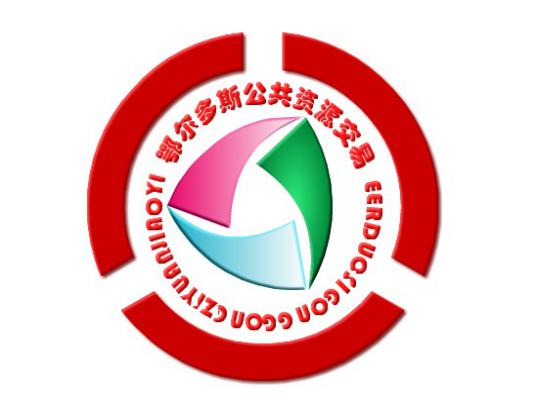 项目名称：鄂托克旗人民法院政法、监管系统 采购项目项目编号：CG2020HGK080                   2020年03月20日目   录第一章 招标公告	2第二章 投标人须知	4第三章 合同与验收	17第四章 招标内容与技术要求	20第五章 投标人资格证明及相关文件要求	81第六章 评标办法（综合评分）	83第七章 投标文件格式与要求	92温馨提示	117第一章 招标公告鄂托克旗人民法院政法、监管系统采购项目 公开招标公告鄂尔多斯市政府采购中心鄂托克旗分中心受鄂托克旗人民法院委托，采用公开招标方式组织采购政法、监管系统。欢迎符合资格条件的投标人前来报名参加。一.项目概述1.名称与编号项目名称：鄂托克旗人民法院政法、监管系统采购项目批准文件编号：鄂财购备字（电子）【2020】EQ00005号采购文件编号：CG2020HGK0802.内容及分包情况（技术规格、参数及要求）二.投标人的资格要求1.投标人应符合《中华人民共和国政府采购法》第二十二条规定的条件；三.获取招标文件的时间、地点、方式符合上述条件的投标人可于2020年03月20日起至2020年03月27日起登录内蒙古自治区政府采购网、内蒙古自治区公共资源交易网、鄂尔多斯市政府采购网或鄂尔多斯市公共资源交易网站获取招标文件。1.内蒙古自治区政府采购网（http://www.nmgp.gov.cn）。登录网站页面，在“盟市旗县采购公告”中查询采购信息，点击信息公告页面下方的“相关附件”即可浏览、下载招标文件。2.内蒙古自治区公共资源交易网（www.nmgggzyjy.gov.cn）。登录网站页面，在“政府采购采购公告”中查询采购信息。3.鄂尔多斯市政府采购网（http://zfcg.ordos.gov.cn）。登陆网站页面，点击“政府采购公告”，查询采购信息，点击信息公告页面中“下载招标文件”可浏览、下载招标文件。4.鄂尔多斯市公共资源交易网（http://www.ordosggzyjy.org.cn）。登陆网站页面，点击“政府采购”中的“信息公告”栏，查询采购信息，点击信息公告页面左下角“附件”即可浏览、下载招标文件。5.报名方式及报名时间详见招标文件第二章“报名须知”。四.采购文件售价本次采购文件的售价为0元人民币。五.递交投标（响应）文件截止时间、开标时间及地点递交投标（响应）文件截止时间2020年04月10日上午9时:00分投标地点：鄂托克旗公共资源交易中心开标室（鄂托克旗政务服务中心办公楼B座B2入口四楼）开标时间：2020年04月10日上午9时00分整开标地点：鄂托克旗公共资源交易中心开标室（鄂托克旗政务服务中心办公楼B座B2入口四楼）六.联系方式采购代理机构名称：鄂尔多斯市政府采购中心鄂托克旗分中心鄂托克旗分中心地址：鄂托克旗公共资源交易中心（鄂托克旗政务服务中心办公楼B座B2入口四楼）邮政编码：016000联系人： 高振恺      联系电话：0477-6212642账户名称：鄂尔多斯市鄂托克旗公共资源交易中心开户行：内蒙古鄂托克农村商业银行股份有限公司 账号：详见“政府采购投标信息回执函”下方所附“保证金缴纳信息”中载明的账号。行号：402205544050联系人：牛媛      联系电话：0477-6212974采购单位名称：鄂托克旗人民法院地址：鄂托克旗乌兰镇镇邮政编码：016100 联系人：赵文生 冯欣联系电话：19804775818  13848799199                            鄂尔多斯市政府采购中心鄂托克旗分中心2020年03月20日第二章 投标人须知一.前附表二.报名须知1.报名方式1.1报名方式采用网上报名，流程如下：登录鄂尔多斯市公共资源交易网站（http://www.ordosggzyjy.org.cn）页面，点击“政府采购”中的“采购公告”栏，打开本项目的招标公告，点击公告页面下方的“企业报名”或“自然人报名”进入“投标项目信息”，填写“投标人信息”、“保证金缴纳开户行信息”、“分包信息”、“回执码找回信息填写”，按照页面提示点击“确认报名”，进入下一步“回执信息”页面并点击红色字体“点击此处”，在进入新页面中核对报名信息，并点击“保证金缴纳信息获取”处获取“保证金缴纳信息”。1.2缴纳投标保证金。本招标项目采用“虚拟子账号”形式收退投标保证金，每一个投标人在所投的每一项目或标包会对应每一家银行自动生成一个账号，称为“虚拟子账号”。投标人在进行投标信息确认后，应查看“保证金缴纳信息”下方所载明的账号，并按照招标文件规定的金额、时间电汇或转账至上述账号中，付款人名称必须为投标单位全称且与报名信息一致，该账号可以自动识别单位名称、缴纳金额金额是否正确，缴纳时间是否符合招标文件的规定，如果不符合，一律不予收取。   1.3查看报名状况。用“回执码”登录可查看报名状况；只有“是否缴纳保证金”显示“已缴纳”，报名才能成功。2.报名时间及保证金缴纳截止时间（网上报名）2.1报名时间（招标文件提供期限）：2020年03月20日至2020年03月27日17时30分2.2保证金缴纳截止时间（同提交投标文件截止时间）：2020年04月10日09时00分3.特别提示：3.1“回执码”是用来查询报名状况的登录码，投标人在完成保证金缴纳后，应及时用“回执码”登陆查询报名状况，关注所投项目或标包的保证金缴纳确认状态，如果在开标前仍显示“未缴纳”状态时，应及时查找原因，并重新缴纳保证金，以确保投标保证金缴纳情况符合招标文件规定。投标人未按照招标文件要求缴纳投标保证金导致的一切后果由投标人自行承担。3.2由于投标保证金到账需要一定时间，请投标人在投标截止前及早缴纳，以免导致报名无效。3.3若报名成功将以短信的方式进行提示，如已完成报名信息的填写并缴纳投标保证金后仍未收到报名成功短信，请及时用“回执码”登陆查询报名状况及保证金缴纳状态。3.4网上报名成功而放弃参加投标的投标人，请在提交投标文件前以书面形式并加盖单位公章（扫描件发送至eqzbtbzx@163.com或书面送达）通知鄂尔多斯市政府采购中心鄂托克旗分中心，并在网上报名页面中撤销报名。放弃投标未予告知的，鄂尔多斯市政府采购中心鄂托克旗分中心将给予不诚信行为记录并在鄂尔多斯市公共资源交易网上公开通报。三.说明1.总则本招标文件依据《中华人民共和国政府采购法》、《中华人民共和国政府采购法实施条例》和《政府采购货物和服务招标投标管理办法》（财政部令第87号）及国家和自治区有关法律、法规、规章制度编制。投标人应仔细阅读本项目信息公告及招标文件的所有内容（包括变更、补充、澄清以及修改等，且均为招标文件的组成部分），按照招标文件要求以及格式编制投标文件，并保证其真实性，否则一切后果自负。本次公开招标项目，是以招标公告的方式邀请非特定的投标人参加投标。本招标文件所称货物，是指各种形态和种类的物品。提供的货物必须合法生产或销售且符合国家有关标准要求。2.适用范围本招标文件仅适用于本次招标公告中所涉及的项目和内容。3.投标费用投标人应承担所有与准备和参加投标有关的费用。不论投标结果如何，政府采购中心和采购人均无义务和责任承担相关费用。4.当事人4.1“采购人”是指依法进行政府采购的国家机关、事业单位、团体组织。本招标文件的采购人特指鄂托克旗人民法院。4.2“集中采购机构”是指人民政府依法设立的代理集中采购项目的执行机构。本招标文件的集中采购机构特指鄂尔多斯市政府采购中心鄂托克旗分中心（以下简称政府采购中心）。4.3“投标人”是指向采购人提供货物、工程或者服务的法人、其他组织或者自然人。4.4“评标委员会”是指根据《中华人民共和国政府采购法》等法律法规规定，由采购人代表和有关专家组成以确定中标人或者推荐中标候选人的临时组织。4.5“中标人”是指经评标委员会评审确定的对招标文件做出实质性响应，取得与采购人签订合同资格的投标人。5.合格的投标人5.1具有独立承担民事责任的能力、具有良好的商业信誉和健全的财务会计制度、有依法缴纳税收和社会保障资金的良好记录、具有履行合同所必须的设备和专业技术能力、参加采购活动前3年内在经营活动中没有重大违法记录，并按照要求提供相关证明材料。5.2到递交投标文件截止时间，通过“信用中国”网站（www.creditchina.gov.cn）、中国政府采购网（www.ccgp.gov.cn）查询相关主体信用记录。对列入失信被执行人、重大税收违法案件当事人名单、政府采购严重违法失信行为记录名单及其他不符合《中华人民共和国政府采购法》第二十二条规定条件的投标人，拒绝其参与政府采购活动。5.3 符合本招标文件规定的资格要求，并按照要求提供相关证明材料。5.4单位负责人为同一人或者存在直接控股、管理关系的不同投标人，不得参加同一合同项下的政府采购活动。5.5为采购项目提供整体设计、规范编制或者项目管理、监理、检测等服务的投标人，不得再参加该采购项目的其他采购活动。5.6由于法人分支机构不能独立承担民事责任，不能以分支机构的身份参加政府采购，只能以法人身份参加。6.以联合体形式投标的，应符合以下规定：6.1联合体各方应签订联合体协议书，明确联合体牵头人和各方权利义务，并装订至投标文件中。6.2联合体各方均应当具备政府采购法第二十二条规定的条件，并提供联合体各方的相关证明材料。6.3联合体成员存在不良信用记录的，视同联合体存在不良信用记录。6.4联合体各方中至少应当有一方符合采购人规定的资格要求。由同一资质条件的投标人组成的联合体，应当按照资质等级较低的投标人确定联合体资质等级。6.5联合体各方不得再以自己名义单独在同一项目中投标，也不得组成新的联合体参加同一项目投标。6.6联合体各方应当共同与采购人签订采购合同，就合同约定的事项对采购人承担连带责任。6.7 投标报名时，应以联合体协议中确定的主体方名义报名，以主体方名义缴纳投标保证金，对联合体各方均具有约束力。7.语言文字以及度量衡单位7.1所有文件使用的语言文字为简体中文。专用术语使用外文的，应附有简体中文注释，否则视为无效。7.2所有计量均采用中国法定的计量单位。7.3所有报价一律使用人民币，货币单位：元。8. 现场踏勘8.1招标文件规定组织踏勘现场的，采购人按招标文件规定的时间、地点组织投标人踏勘项目现场。 8.2投标人自行承担踏勘现场发生的责任、风险和自身费用。8.3采购人在踏勘现场中介绍的资料和数据等，不构成对招标文件的修改或不作为投标人编制投标文件的依据。9.其他条款无论中标与否投标人递交的投标文件均不予退还。四.招标文件的澄清或者修改采购人或政府采购中心对已发出的招标文件进行必要的澄清或修改的，澄清或者修改的内容可能影响投标文件编制的，采购人或者政府采购中心应当在投标截止时间15日前，不足15日的，顺延投标截止之日，同时在“内蒙古自治区政府采购网”、“内蒙古自治区公共资源交易网”、“鄂尔多斯市政府采购网”和“鄂尔多斯市公共资源交易网”上发布澄清或者变更公告进行通知。澄清或者变更公告的内容为招标文件的组成部分，投标人应自行上网查询，采购人或政府采购中心不承担投标人未及时关注相关信息的责任。五.投标文件1.投标文件的构成投标文件应按照招标文件第七章“投标文件格式”进行编写（可以增加附页），作为投标文件的组成部分。2.投标报价2.1 投标人应按照“第四章招标内容与要求”的供货内容、责任范围以及合同条款进行报价。并按“开标一览表”和“投标货物分项报价明细表”规定的格式报出总价和分项价格。投标总价中不得包含招标文件要求以外的内容，否则，在评审时不予核减。2.2 投标报价的范围：本次投标报价为一次性报价。投标报价含主件、标准附件、备品备件、专用工具、安装、调试、检验、培训、技术服务、运输、保险及因购买货物和服务所需缴纳的所有税、费等全部费用。2.3投标报价不得有选择性报价和附有条件的报价，每一种规格的货物只允许有一个报价，不得缺项、漏项、不得高于预算价或最高限价。2.4对报价的计算错误按以下原则修正：（1）投标文件中开标一览表（报价表）内容与投标文件中相应内容不一致的，以开标一览表（报价表）为准；（2）大写金额和小写金额不一致的，以大写金额为准；（3）单价金额小数点或者百分比有明显错位的，以开标一览表的总价为准，并修改单价。注：修正后的报价投标人应当采用书面形式，并加盖公章，或者由法定代表人或其授权的代表签字确认后产生约束力，但不得超出投标文件的范围或者改变投标文件的实质性内容，投标人不确认的，其投标无效。3.投标文件的密封、签署、盖章要求等3.1纸质投标文件编制要求：投标文件应用A4纸书写、打印。正本和副本的封面上应清楚地标记“正本”或“副本”的字样，副本可采用正本复印件。当副本和正本不一致时，以正本为准。投标文件的正本与副本应分别装订成册，并编制目录，页码必须连续（所附的图纸、不能重新打印的资料和印刷品等除外）。3.2电子版投标文件编制要求：提供PDF格式和word格式电子文档一份，内容必须一致，在电子文档上标明投标人全称。（电子文档可使用U盘或光盘）3.3投标文件正、副本中要求签署盖章的应按要求由投标人的法定代表人或其授权委托人签字并加盖公章。投标文件应尽量避免涂改、行间插字或删除，如果出现上述情况，改动之处应当加盖公章或由投标人的法定代表人（授权委托人）签字确认。注：投标人在投标文件及相关书面文件中的单位公章（包括印章、公章等）均指与投标人名称全称一致的标准公章，不得使用其他形式（如带有“专用章”、“财务章”、“业务章”等）的印章。3.4投标文件的装订应采用胶订方式牢固装订成册，不可插页抽页，不可采用活页纸进行装订；投标人同时对多个标包投标的，投标文件应按所投标包分别编制并分册胶装、分包密封。3.5投标文件的密封。投标人应使用密封袋将投标文件密封，电子文档可密封至投标文件中也可单独密封。密封封面上需注明“项目名称”、“项目编号”、“分包号”、“投标人全称”和《投标文件》或《电子版》字样，并在密封包装上粘贴密封条。投标人按上述规定进行密封和标记后，将投标文件按照招标文件的要求送达指定地点。如果未按上述规定进行密封和标记，政府采购中心对误投或提前启封概不负责。4.投标有效期4.1投标有效期从提交投标文件的截止之日起算。投标文件中承诺的投标有效期应当不少于招标文件中载明的投标有效期。投标有效期内投标人撤销投标文件的，采购人或者采购代理机构可以不退还投标保证金。4.2出现特殊情况需要延长投标有效期的，采购人以书面形式通知所有投标人延长投标有效期。投标人同意延长的，应相应延长其投标保证金的有效期，但不得要求或被允许修改或撤销其投标文件；投标人拒绝延长的，其投标失效，但投标人有权收回其投标保证金。5.投标保证金5.1投标保证金的缴纳投标人在提交投标文件的同时，应按投标人须知前附表规定的金额、开户银行、行号、开户单位、账号和招标文件本章“报名须知”规定的投标保证金缴纳要求递交投标保证金，并作为其投标文件的组成部分。5.2投标保证金的退还：（1）投标人在投标截止时间前放弃投标的，自收到投标人书面放弃投标通知之日起５个工作日内退还，但因投标人自身原因导致无法及时退还的除外；（2）未中标人投标保证金，自中标通知书发出之日起5个工作日内退还；（3）中标人投标保证金，自政府采购合同签订之日起5个工作日内退还或者转为中标人的履约保证金。5.3有下列情形之一的，投标保证金将不予退还：（1）中标后，无正当理由放弃中标资格；（2）中标后，无正当理由不与招标人签订合同；（3）在签订合同时，向招标人提出附加条件；（4）不按照招标文件要求提交履约保证金；（5）要求修改、补充和撤销投标文件的实质性内容；（6）要求更改招标文件和中标结果公告的实质性内容；（7）法律法规和招标文件规定的其他情形。6.投标文件的修改和撤回投标人在提交投标截止时间前，可以对所递交的投标文件进行补充、修改或者撤回。补充、修改的内容旁签署（法人或授权委托人签署）、盖章、密封后生效，并作为投标文件的组成部分；撤回的应以书面形式告知政府采购中心或采购人。在提交投标文件截止时间后到招标文件规定的投标有效期终止之前，投标人不得补充、修改、替代或者撤回其投标文件。7.投标文件的递交在招标文件要求提交投标文件的截止时间之后送达的投标文件，为无效投标文件，采购单位或政府采购中心拒收。8.样品（演示）招标文件规定投标人提交样品的，样品属于投标文件的组成部分。样品的生产、运输、安装、保全等一切费用由投标人自理。8.1开标前，投标人应将样品送达至指定地点，并按要求摆放并做好展示。若需要现场演示的，投标人应提前做好演示准备（包括演示设备）。8.2评标结束后，中标人与采购人共同清点、检查和密封样品，由中标人送至采购人指定地点封存。未中标投标人将样品自行带回。六.开标1.开标时间和地点开标时间与提交投标文件截止时间为同一时间；开标地点为招标文件规定的地点。邀请所有投标人的法定代表人或其授权委托人准时参加。采购人、政府采购中心对误投或未按规定时间、地点进行投标的概不负责。2.开标程序2.1主持人按下列程序进行开标：（1）宣布开标纪律；（2）公布在投标截止时间前提交投标文件的投标人名称；（3）宣布采购人代表、采购代理机构代表、监督部门等有关人员姓名；（4）由投标人或者其推选的代表检查投标文件的密封情况；经确认无误后，由采购人或者采购代理机构工作人员当众拆封，宣布投标人名称、投标价格和招标文件规定的需要宣布的其他内容（以开标一览表要求为准），投标人签字确认；（5）参加开标会议人员在开标记录上对应签字确认；（6）开标结束，投标文件移交评标委员会。2.2开标异议投标人代表对开标过程和开标记录有疑义，以及认为采购人、采购代理机构相关工作人员有需要回避的情形的，应当场提出询问或者回避申请，开标会议结束后不再接受相关询问、质疑或者回避申请。2.3 投标人不足三家的，不得开标。七.评标1.评标委员会1.1评标委员会由采购人代表和有关技术、经济等方面的专家组成，成员人数为5人及以上单数，其中技术、经济等方面的评审专家不得少于成员总数的三分之二。1.2评标委员会成员有下列情形之一的，应当回避：（1）参加采购活动前三年内,与投标人存在劳动关系,或者担任过投标人的董事、监事,或者是投标人的控股股东或实际控制人；（2）与投标人的法定代表人或者负责人有夫妻、直系血亲、三代以内旁系血亲或者近姻亲关系；（3）与投标人有其他可能影响政府采购活动公平、公正进行的关系；2.评标原则2.1评标活动遵循公平、公正、科学和择优的原则，以招标文件和投标文件为评标的基本依据，并按照招标文件规定的评标方法和评标标准进行评标。2.2具体评标事项由评标委员会负责，并按招标文件的规定办法进行评审。2.3 合格投标人不足三家的，不得评标。3.澄清对于投标文件中含义不明确、同类问题表述不一致或者有明显文字和计算错误的内容，评标委员会应当以书面形式要求投标人作出必要的澄清、说明或者补正。投标人的澄清、说明或者补正应当采用书面形式，并加盖公章，或者由法定代表人或其授权的代表签字。投标人的澄清、说明或者补正不得超出投标文件的范围或者改变投标文件的实质性内容。3.1评标委员会不接受投标人主动提出的澄清、说明或补正。3.2评标委员会对投标人提交的澄清、说明或补正有疑问的，可以要求投标人进一步澄清、说明或补正。4.投标无效的情形详见第六章初步审查表。经评标委员会认定，凡其中有一项不合格的，按无效投标处理。5.有下列情形之一的，视为投标人串通投标：（1）不同投标人的投标文件由同一单位或者个人编制；（2）不同投标人委托同一单位或者个人办理投标事宜；（3）不同投标人的投标文件载明的项目管理成员或者联系人员为同一人；（4）不同投标人的投标文件异常一致或者投标报价呈规律性差异；（5）不同投标人的投标文件相互混装；（6）不同投标人的投标保证金从同一单位或者个人的账户转出。6.废标的情形出现下列情形之一的，应予以废标。（1）符合专业条件的投标人或者对招标文件作实质响应的投标人不足3家；（或参与竞争的核心产品品牌不足3个）的；（2）出现影响采购公正的违法、违规行为的；（3）投标人的报价均超过了采购预算；（4）因重大变故，采购任务取消；（5）法律、法规以及招标文件规定其他情形。7.定标评标委员会按照招标文件确定的评标方法、步骤、标准，对投标文件进行评审。评标结束后，对投标人的评审名次进行排序，确定中标人或者推荐中标候选人。8.中标结果公告8.1中标人确定后，政府采购中心将在内蒙古自治区政府采购网、内蒙古自治区公共资源交易网、鄂尔多斯市政府采购网和鄂尔多斯市公共资源交易网上发布中标结果公告，同时将中标结果以公告形式通知未中标的投标人，中标结果公告期为 1 个工作日。8.2中标人须将中标货物报价明细表（WORD格式电子版，格式下载地址：鄂尔多斯市公共资源交易网—办事指南—办事表格下载—政府采购相关范本）（包括主要中标标的的名称、规格型号、数量、单价、服务要求）于评标结束后当天发送在政府采购中心工作人员邮箱内（eqzbtbzx@163.com，联系电话0477-6212642），并在邮件标题注明项目名称及中标单位名称，否则不予发布中标结果公告。9.中标通知书发放政府采购中心以书面形式向中标人发出中标通知书，中标通知书是合同的组成部分，中标通知书对采购人和中标投标人具有同等法律效力。中标通知书发出后，采购人不得违法改变中标结果，中标人无正当理由不得放弃中标。中标人须持法定代表人授权委托书及本人身份证至鄂尔多斯鄂托克旗公共资源交易中心政府采购中心领取。八.询问、质疑与投诉1.询问投标人对政府采购活动事项有疑问的，可以向采购人或采购中心提出询问，采购人或采购中心应当在3个工作日内做出答复，但答复的内容不得涉及商业秘密。投标人提出的询问超出采购人对采购中心委托授权范围的，采购中心应当告知其向采购人提出。为了使提出的询问事项在规定时间内得到有效回复，询问采用实名制，询问内容以书面材料的形式亲自递交到政府采购中心，正式受理后方可生效，否则，为无效询问。2.质疑2.1投标人认为采购文件、采购过程和中标、成交结果使自己的权益受到损害的，可以在知道或者应知其权益受到损害之日起七个工作日内，以书面形式向采购人提出质疑。投标人在法定质疑期内应当一次性提出针对同一采购程序环节的质疑。提出质疑的投标人应当是参与所质疑项目采购活动的投标人。潜在投标人已依法获取其可质疑的采购文件的，可以对该文件提出质疑。对采购文件提出质疑的，应当在获取采购文件或者采购文件公告期限届满之日起7个工作日内提出。2.2采购人应当在收到投标人的书面质疑后七个工作日内作出答复，并以书面形式通知质疑投标人和其他有关投标人，但答复的内容不得涉及商业秘密。2.3询问或者质疑事项可能影响中标结果的，采购人应当暂停签订合同，已经签订合同的，应当中止履行合同。2.4 投标人提出质疑应当提交质疑函和必要的证明材料。质疑函应当包括下列内容：（一）投标人的姓名或者名称、地址、邮编、联系人及联系电话；（二）质疑项目的名称、编号；（三）具体、明确的质疑事项和与质疑事项相关的请求；（四）事实依据；（五）必要的法律依据；（六）提出质疑的日期。投标人为自然人的，应当由本人签字；投标人为法人或者其他组织的，应当由法定代表人、主要负责人，或者其授权代表签字或者盖章，并加盖公章。投标人可以委托代理人进行质疑，且应当提交投标人签署的授权委托书。其授权委托书应当载明代理人的姓名或者名称、代理事项、具体权限、期限和相关事项。2.5 投标人在提出质疑时，请严格按照相关法律法规及质疑函范本要求提出和制作，否则，自行承担相关不利后果。对捏造事实，提供虚假材料或者以非法手段取得证明材料进行恶意质疑的，一经查实，将上报监督部门，并给以相应处罚。2.6 接收质疑函的方式：为了使提出的质疑事项在规定时间内得到有效答复、处理，质疑采用实名制，且由法定代表人或委托代理人亲自递交到政府采购中心，正式受理后方可生效。联系部门：采购人、采购代理机构（详见前附表）。联系电话：采购人、采购代理机构（详见前附表）。通讯地址：采购人、采购代理机构（详见前附表）。3.投诉质疑人对采购人、政府采购中心的答复不满意或者采购人、政府采购中心未在规定的时间内做出书面答复的，可以在答复期满后十五个工作日内向监督部门进行投诉。投诉程序按《政府采购法》及相关规定执行。投标人投诉的事项不得超出已质疑事项的范围。第三章 合同与验收一.合同要求    1.一般要求1.1采购人应当自中标通知书发出之日起30日内，按照招标文件和中标人投标文件的规定，与中标人签订书面合同。所签订的合同不得对招标文件确定的事项和中标人投标文件作实质性修改。合同签订双方不得提出任何不合理的要求作为签订合同的条件。1.2政府采购合同应当包括采购人与中标人的名称和住所、标的、数量、质量、价款或者报酬、履行期限及地点和方式、验收要求、违约责任、解决争议的方法等内容。1.3采购人与中标人应当根据合同的约定依法履行合同义务。政府采购合同的履行、违约责任和解决争议的方法等适用《中华人民共和国合同法》。政府采购合同的双方当事人不得擅自变更、中止或者终止合同。1.4拒绝签订采购合同的按照相关规定处理，并承担相应法律责任。1.5采购人应当自政府采购合同签订之日起2个工作日内，将政府采购合同在指定的媒体上公告，但政府采购合同中涉及国家秘密、商业秘密的内容除外。自合同签订之日起2个工作日内，中标人应将政府采购合同送达至鄂托克旗公共资源交易中心政府采购中心（联系电话：0477-6212642）存档，逾期未签订合同或未按时交回合同，将按照相关法律法规做出相应处罚。2. 合同格式及内容2.1具体格式见本招标文件后附拟签订的《合同文本》（部分合同条款），投标文件中可以不提供《合同文本》。2.2《合同文本》的内容可以根据《合同法》和合同签订双方的实际要求进行修改，但不得改变范本中的实质性内容。二.验收中标人在供货、工程竣工或服务结束后，采购人应及时组织验收，并按照招标文件、投标文件及合同约定填写验收单（下载地址：鄂尔多斯市公共资源交易网—办事指南—办事表格下载—政府采购相关范本）。验收合格后2个工作日内，中标人应将政府采购项目验收单送达至鄂托克旗公共资源交易中心政府采购中心（联系电话：0477-6212642）存档。逾期未验收或未按时交回验收单，将按照相关法律法规做出相应处罚。政府采购合同（合同文本）甲方：***（填写采购单位）地址（详细地址）：乙方：***（填写中标投标人）地址（详细地址）：合同号： （填写签订合同一次性告知书中合同号 ） 根据《中华人民共和国政府采购法》、《中华人民共和国合同法》等相关法律法规，甲、乙双方就      （填写项目名称）               （政府采购项目批准书编号：          ），经平等自愿协商一致达成合同如下：一、合同文件本合同所附下列文件是构成本合同不可分割的部分：1、合同格式以及合同条款2、中标结果公告及中标通知书3、招标文件4、投标文件5、变更合同二、本合同所提供的标的物、数量及规格等详见中标结果公告及后附清单。三、合同金额合同金额为人民币                 万元，大写：              四、付款方式及时间***（见招标文件第四章）五、交货安装交货时间：                 交货地点：                 六、质量乙方提供的标的物应符合国家相关质量验收标准，且能够提供相关权威部门出具的产品质量检测报告；提供的相关服务符合国家（或行业）规定标准。七、包装标的物的包装应按照国家或者行业主管部门的技术规定执行，国家或业务主管部门无技术规定的，应当按双方约定采取足以保护标的物安全、完好的包装方式。八、运输要求（一）运输方式及线路：                      （二）运输及相关费用由乙方承担。九、知识产权乙方应保证甲方在中国境内使用标的物或标的物的任何一部分时，免受第三方提出的侵犯其知识产权的诉讼。十、验收（一）乙方将标的物送达至甲方指定的地点后，由甲乙双方及第三方（如有）一同验收并签字确认。（二）对标的物的质量问题，甲方应在发现后向乙方提出书面异议，乙方在接到书面异议后，应当在     日内负责处理。甲方逾期提出的，对所交标的物视为符合合同的规定。如果乙方在投标文件及谈判过程中做出的书面说明及承诺中，有明确质量保证期的，适用质量保证期。（三）经双方共同验收，标的物达不到质量或规格要求的，甲方可以拒收，并可解除合同且不承担任何法律责任，十一、售后服务（一）乙方应按招标文件、投标文件及乙方在谈判过程中做出的书面说明或承诺提供及时、快速、优质的售后服务。（二）其他售后服务内容：     （投标文件售后承诺等）               十二、违约条款（一）乙方逾期交付标的物、甲方逾期付款，按日承担违约部分合同金额  的违约金。（二）其他违约责任以相关法律法规规定为准，无相关规定的，双方协商解决。十三、不可抗力条款因不可抗力致使一方不能及时或完全履行合同的，应及时通知另一方，双方互不承担责任，并在   天内提供有关不可抗力的相关证明。合同未履行部分是否继续履行、如何履行等问题，双方协商解决。十四、争议的解决方式合同发生纠纷时，双方应协商解决，协商不成可以采用下列方式解决：（一）提交             仲裁委员会仲裁。（二）向                 人民法院起诉。            十五、合同保存合同文本一式五份，采购单位、投标人、政府采购监管部门、市政府采购中心、国库支付执行机构各一份，自双方签订之日起生效。十六、合同未尽事宜，双方另行签订补充协议，补充协议是合同的组成部分。甲方： （章）                              乙 方： （章）采购方法人代表：       （签字）             投标人法人代表：       （签字）         开户银行：                                  开户银行： 帐    号：                                  帐    号：联系电话：                                  联系电话：                                    签订时间       年  月  日附表：标的物清单（主要技术参数需与投标文件相一致）                                                招标内容与技术要求一．主要商务要求二．技术标准与要求项目基本情况货物（服务）需求一览表：附表1无纸化服务器技术参数和性能指标附表2无纸化服务器软件技术参数和性能指标附表3无纸化视频服务器技术参数和性能指标附表4  无纸化视频软件技术参数和性能指标附表5一体化会议终端技术参数和性能指标附表6全数字会议主机技术参数和性能指标附表7  24口网络交换机技术参数和性能指标附表8   音箱（含支架）技术参数和性能指标附表9专业功放技术参数和性能指标附表10调音台技术参数和性能指标附表11反馈抑制器技术参数和性能指标附表12电源时序器技术参数和性能指标附表13音频处理器技术参数和性能指标附表14中控主机技术参数和性能指标附表15平板电脑技术参数和性能指标附表16 企业级智能无线路由器技术参数和性能指标附表17红外发射棒技术参数和性能指标附表18中控软件技术参数和性能指标附表19电源控制器技术参数和性能指标附表20音量控制器技术参数和性能指标附表21高清HDMI一体矩阵技术参数和性能指标附表22会议平板技术参数和性能指标附表23  10人位会议桌技术参数和性能指标附表24 20人位会议桌技术参数和性能指标附表25机柜技术参数和性能指标附表26辅材 技术参数和性能指标附表27技术参数和性能指标。货物名称：打印一体机附表28技术参数和性能指标。货物名称：全彩多功能一体机附表29技术参数和性能指标。货物名称：全自动装订机附表30 技术参数和性能指标。货物名称：录音笔附表31技术参数和性能指标。货物名称：数码相机附表32技术参数和性能指标。货物名称：摄像机附表33技术参数和性能指标。货物名称：保密柜第二标包一．主要商务要求二．技术标准与要求项目基本情况货物（服务）需求一览表：附表1技术参数和性能指标。货物名称：全彩万摄像头附表2技术参数和性能指标。货物名称：羁押室摄像头附表3技术参数和性能指标。货物名称：室外全彩摄像头附表4技术参数和性能指标。货物名称： 拾音器附表5技术参数和性能指标。货物名称： 电源附表6技术参数和性能指标。货物名称： 6t硬盘附表7技术参数和性能指标。货物名称： 64路硬盘录像机附表8技术参数和性能指标。货物名称： 千兆核心交换机附表9技术参数和性能指标。货物名称：千兆24口交换机附表10技术参数和性能指标。货物名称：小间距拼接屏附表11技术参数和性能指标。货物名称：模块底座附表12技术参数和性能指标。货物名称：解码器附表13技术参数和性能指标。货物名称：监控键盘附表14技术参数和性能指标。货物名称：服务器附表15技术参数和性能指标。货物名称：管理平台附表16技术参数和性能指标。货物名称：网线附表17技术参数和性能指标。货物名称：电源线附表18技术参数和性能指标。货物名称：机柜附表19技术参数和性能指标。货物名称：二联操作台附表20技术参数和性能指标。货物名称：空调附表21技术参数和性能指标。货物名称：UPS附表22技术参数和性能指标。货物名称：光纤附表23技术参数和性能指标。货物名称：光纤收发器附表24技术参数和性能指标。货物名称：辅助材料附表25技术参数和性能指标。货物名称：施工费第三标包一．主要商务要求二．技术标准与要求项目基本情况货物（服务）需求一览表：附表1技术参数和性能指标。货物名称：X光安检机附表2技术参数和性能指标。货物名称：安检门附表3技术参数和性能指标。货物名称：访客仪附表4技术参数和性能指标。货物名称： 手持金属探测器附表5技术参数和性能指标。货物名称： 存包柜附表6技术参数和性能指标。货物名称：手机屏蔽柜附表7技术参数和性能指标。货物名称：反光警戒带50米附表8技术参数和性能指标。货物名称： 反光警戒带100米附表9技术参数和性能指标。货物名称：尼伦腰带8件套附表10技术参数和性能指标。货物名称：头套附表11技术参数和性能指标。货物名称：催泪喷雾附表12技术参数和性能指标。货物名称：约束带附表13技术参数和性能指标。货物名称：电子脚镣附表14技术参数和性能指标。货物名称：对讲机附表15技术参数和性能指标。货物名称：对讲机接受耳机附表16技术参数和性能指标。货物名称：警用盾牌警棍附表17技术参数和性能指标。货物名称：执法记录仪附表18技术参数和性能指标。货物名称：警用医疗急救包附表19技术参数和性能指标。货物名称：隔离带附表20技术参数和性能指标。货物名称：电击枪附表21技术参数和性能指标。货物名称：刑事木质控制椅第五章 投标人资格证明及相关文件要求投标人应提交证明其有资格参加投标和中标后有能力履行合同的文件，并作为其投标文件的一部分，所有文件必须真实可靠、不得伪造，否则将按相关规定予以处罚。资质证明文件及其它文件应包括：一.投标人的资格性证明文件1. 法人营业执照副本（三证合一）；2．委托代表投标时的法人代表授权书；3．财务状况报告，应附经会计师事务所出具的近一年财务审计报告或其基本开户银行出具的资信证明； 4．2019年03月至开标当日的任意一个月缴纳增值税或营业税或企业所得税的凭据。提供2019年03月至开标当日任意一个月缴纳社会保险的凭据，2019年新成立企业提供至开标之日起连续三个月缴纳社会保险的凭据（专用收据或社保缴纳清单）投标企业参加政府采购前三年内在经营活动中没有重大违法记录书面声明；.在“信用中国”网站(www.creditchina.gov.cn)和“中国政府采购网”（www.ccgp.gov.cn）未被列入有关违法违规纪录。提供查询截图7.招标文件对投标人的其他资格要求。以上文件除要求提供“原件”以外，均应在投标文件中提供复印件并加盖投标人公章，未提供或提供的文件过期、失效的，均为无效投标。（具体要求详见本招标文件初审表）二.投标人应提供的其它材料1. 与投标产品型号及技术参数相关的佐证材料，如产品检测报告、鉴定证书、技术白皮书、说明书、产品彩页等； 2. 最新一期政府采购节能、环保清单截图证明；（如有） 3. 能够真实反映投标人业绩的有效证明材料，如销售或服务合同等；4. 产品生产（或经销）企业的质量管理体系认证证书、环境认证证书等；5. 投标人认为需要提供的证明文件及资料。以上文件除要求提供原件以外，其余均在投标文件中提供复印件并加盖投标人公章；除在本招标文件中明确规定不提供为无效投标外，其余均供评委在评审时参考。第六章 评标办法（综合评分）一. 评标原则评标活动遵循公开、公平、公正、择优的原则进行。评标委员会将综合分析投标人的各项指标，而不以单项指标的优劣评选出预中标人。二.评标办法（一）综合评分法评标,即在投标文件满足招标文件全部实质性要求，且按照评审因素的量化指标评审得分最高的投标人为中标人的评标方法。（最低报价不是中标的唯一依据。）（二）具体评审工作按照以下步骤进行。1.初审。初审分为资格性检查和符合性检查。（详见后附表一初审表）资格性检查。依据法律法规和招标文件的规定，对投标文件中的资格证明、投标保证金等进行审查，以确定投标投标人是否具备投标资格。符合性检查。依据招标文件的规定，从投标文件的有效性、完整性和对招标文件的响应程度进行审查，以确定是否对招标文件的实质性要求作出响应。评审结果为“通过”或“未通过”，未通过资格性检查、符合性检查的投标单位按无效投标处理。2.详细评审。分为投标报价、商务部分、技术部分。（详见后附表二详细评审表）评标委员会认为投标人的报价明显低于其他通过符合性审查投标人的报价，有可能影响产品质量或者不能诚信履约的，应当要求其在评标现场合理的时间内提供书面说明，必要时提交相关证明材料；投标人不能证明其报价合理性的，评标委员会应当将其作为无效投标处理。3．评标结果按评审后得分由高到低顺序排列。得分相同的，按投标报价由低到高顺序排列。得分且投标报价相同的，按技术指标、售后服务条款、业绩的优劣顺序排列。注： 1.提供的核心产品品牌相同且通过资格审查、符合性审查的不同投标人参加同一合同项下投标的，按一家投标人计算，评审后得分最高的同品牌投标人获得中标人推荐资格，其他同品牌投标人不作为中标候选人；得分相同的，按投标报价由低到高顺序排列；得分且投标报价相同的，按技术指标、售后服务条款、业绩的优劣顺序排列。2.参与竞争的核心产品品牌不足3个的，项目废标处理。3.在同等条件下，保护环境、不发达地区和少数民族地区企业优先。（需提供相关证明材料）三.政府采购政策落实：1.依照《政府采购促进中小企业发展暂行办法》、《关于政府采购支持监狱企业发展有关问题的通知》和《财政部 民政部 中国残疾人联合会关于促进残疾人就业政府采购政策的通知》的规定，凡符合要求的小型、微型企业、监狱企业或残疾人福利性单位，按照以下比例给予相应的价格扣除：（监狱企业、残疾人福利性单位视同为小、微企业）2.价格扣除相关要求。所称小型和微型企业应当同时符合以下条件：（1）符合中小企业划分标准：是指国务院有关部门根据企业从业人员、营业收入、资产总额等指标制定的中小企业划型标准。（详见《关于印发中小企业划型标准规定的通知》工信部联企业〔2011〕300号）提供本企业制造的货物、承担的工程或者服务，或者提供其他中小企业制造的货物。本项所称货物不包括使用大型企业注册商标的货物。小型、微型企业提供中型企业制造的货物的，视同为中型企业。（2）小微企业以投标人填写的《中小企业声明函》为判定标准；监狱企业须投标人提供由监狱管理局、戒毒管理局（含新疆生产建设兵团）出具的属于监狱企业的证明文件为判定标准；残疾人福利性单位以投标人填写的《残疾人福利性单位声明函》为判定标准，否则不认定价格扣除。（3）提供投标人的《中小企业声明函》、《残疾人福利性单位声明函》（格式后附，不可修改），未提供、未盖章的不予价格扣除。（4）投标人通过“国家企业信用信息公示系统”（http://www.gsxt.gov.cn/index.html），点击“小微企业名录”（http://xwqy.gsxt.gov.cn/）进行搜索截图，截图时间应当在本项目招标公告发布之日至提交投标文件截止时间，通过截图说明投标人、核心设备制造商是否列入小微企业库，对未列入小微企业库的投标人、核心设备制造商不予价格扣除、对投标文件中未提供截图的不予价格扣除。评标委员会在评审时通过查询对投标人提供截图内容进行甄别，对查询内容与投标人提供内容不符的不予价格扣除。（5）提供声明函不实或在政府采购活动中有违法违规行为的，取消其中标资格，并严格按照相关法律法规处理。表一初审表：表二详细评审表：第一标包                               第二标包第三标包第七章 投标文件格式与要求投标人提供投标文件应当按照以下格式及要求进行编制，且应当不少于以下内容。格式一：投标文件封面（项目名称）投标文件（正本/副本）项目编号：包    号：    第    包（若项目分包时使用）（投标人名称）年  月  日格式二：                 投标文件目录一. 投标承诺书…………………………………………………………………  （ ）二. 开标一览表…………………………………………………………………  （ ）三. 法定代表人身份证明………………………………………………………  （ ）四.授权委托人身份证明………………………………………………………   （ ）五.授权委托书…………………………………………………………………   （ ）六.投标保证金…………………………………………………………………   （ ）七.联合体协议书………………………………………………………………   （ ）八.投标货物分项报价明细表…………………………………………………   （ ）九.投标货物情况介绍表………………………………………………………   （ ）十.技术规格响应表……………………………………………………………   （ ）十一.售后服务承诺及方案  …………………………………………………… （ ）十二.商务规格响应表…………………………………………………………… （ ）十三.投标人业绩情况表………………………………………………………… （ ）十四.投标人基本情况表………………………………………………………… （ ）十五.上一年度财务会计制度… ……………………………………………    （ ）十六.依法缴纳税收的凭据 ……………………………………………………  （ ）十七.依法缴纳社会保险的凭据………………………………………………… （ ）十八.参加政府采购前三年内在经营活动中无重大违法记录书面声明……   （ ）十九.政府采购政策情况表……………………………………………………   （ ）二十.中小企业声明函………………………………………………………… （ ）二十一.残疾人福利性单位声明函……………………………………………… （ ）二十二.各类证明材料…………………………………………………………… （ ）格式三：  投标承诺书鄂尔多斯市政府采购中心鄂托克旗分中心： 1.按照已收到的               项目（项目编号：         ）招标文件要求，经我方 （投标人名称） 认真研究投标须知、合同条款、技术规范、资质要求和其它有关要求后，我方愿按上述合同条款、技术规范、资质要求进行投标。我方完全接受本次招标文件规定的所有要求，并承诺在中标后执行招标文件、投标文件和合同的全部要求，并履行我方的全部义务。我方的最终报价为总承包价，保证不以任何理由增加报价。如有缺项、漏项部分，均由我方无条件负责补齐。    2. 我方同意所递交的投标文件在“投标须知”规定的投标有效期内有效，在此期间内我方的投标如能中标，我方将受此约束。3. 我方郑重声明：所提供的投标文件内容全部真实有效。如经查实承诺的内容事项存在虚假，我公司愿意接受提供虚假材料谋取中标追究法律责任。4. 我方将严格遵守《中华人民共和国政府采购法》、《中华人民共和国合同法》等有关法律、法规规定，如有违反，无条件接受相关部门的处罚；5. 我方同意提供按照贵方可能另外要求的与其投标有关的任何数据或资料。除非另外达成协议并生效，否则，中标通知书和本投标文件将构成约束双方合同的组成部分。6. 我单位如果存在下列情形的，愿意承担取消中标资格、投标保证金不予退还、赔偿超过投标保证金金额的损失部分、接受有关监督部门处罚等后果：（1）中标后，无正当理由放弃中标资格；（2）中标后，无正当理由不与招标人签订合同；（3）在签订合同时，向招标人提出附加条件；（4）不按照招标文件要求提交履约保证金；（5）要求修改、补充和撤销投标文件的实质性内容；（6）要求更改招标文件和中标结果公告的实质性内容；（7）法律法规和招标文件规定的其他情形。详细地址：                        邮政编码：电    话：                        电子函件：投标人开户银行：                  账号/行号：投标人法人签字：投标人法人授权代表签字：（加盖公章）              年 月  日格式四：                   开标一览表投标人名称（加盖公章）项目名称、包号：                          项目编号：说明：1．所有价格均系用人民币表示，单位为元。2．价格应按照“投标人须知”的要求报价。3．格式、内容和签署、盖章必须完整。4.《开标一览表》中所填写内容与投标文件中内容不一致的，以开标一览表为准。      5.《开标一览表》除按谈判文件相关要求装订外，还必须单独密封一份并与投标文件同时递交，供唱标使用。法定代表人或法人授权代表（签字）：                                              年    月     日格式五：法定代表人身份证明投标人名称：__________________________姓名：_______________性别：______________年龄：_____________职务：______________系_________________（投标人名称）的法定代表人。 特此证明。 附：法定代表人身份证复印件。 注：本身份证明需由投标人加盖单位公章。投标人：_________________（盖单位章）_______年______月_______日 格式六：授权委托人身份证明投标人名称：__________________________姓名：_______________性别：______________年龄：_____________职务：______________系_________________（投标人名称）的授权委托人。 特此证明。 附：授权委托人身份证复印件。 注：本身份证明需由投标人加盖单位公章。投标人：_________________（盖单位章）_______年______月_______日格式七：授权委托书本人_________________（姓名）系_________________（投标人名称）的法定代表人，现委托_________________（姓名）为我方代理人。代理人根据授权，以我方名义签署、澄清确认、递 交、撤回、修改招标项目投标文件、签订合同和处理有关事宜，其法律后果由我方承担。委托期限：_________________。 代理人无转委托权。 注：本授权委托书需由投标人加盖单位公章并由其法定代表人和委托代理人签字。 投 标 人：_________________（盖单位章） 法定代表人：_________________（签字） 身份证号码：_________________委托代理人：_________________（签字） 身份证号码：_________________                                           _____年______月______日格式八：投标保证金投标人应在此提供保证金汇款凭证的复印件。 格式九：联合体协议书     ______________________________（所有成员单位名称）自愿组成_________________（联合体名称）联合体，共同参加_________________（项目名称）招标项目投标。现就联合体投标事宜订立如下协议。 1. （某成员单位名称）为 （联合体名称）牵头人。 2. 联合体各成员授权牵头人代表联合体参加投标活动，签署文件，提交和接收相关的资料、 信息及指示，进行合同谈判活动，负责合同实施阶段的组织和协调工作，以及处理与本招标项目有关的一切事宜。 3. 联合体牵头人在本项目中签署的一切文件和处理的一切事宜，联合体各成员均予以承认。 联合体各成员将严格按照招标文件、投标文件和合同的要求全面履行义务，并向招标人承担连带责任。 4. 联合体各成员单位内部的职责分工如下：_________________。 5. 本协议书自所有成员单位法定代表人或其委托代理人签字或盖单位章之日起生效，合同履行完毕后自动失效。 6. 本协议书一式______份，联合体成员和招标人各执一份。    协议书由法定代表人签字的，应附法定代表人身份证明；由委托代理人签字的，应附授权委托书。 联合体牵头人名称：_________________（盖单位章） 法定代表人或其委托代理人：_________________（签字） 联合体成员名称：_________________（盖单位章） 法定代表人或其委托代理人：_________________（签字） ……                               _______年________月________日格式十： 投标货物分项报价明细表说明：1．供货内容尽可能详细，涉及配件、备品、备件的应在备注中列出。2．此表将随中标结果公告一并公示，请投标人认真填写。3. 提供相同品牌产品且通过资格审查、符合性审查的不同投标人参加同一合同项下投标的，按一家投标人计算，评审后得分最高的同品牌投标人获得中标人推荐资格；评审得分相同的，报价最低的投标人获得中标人推荐资格，其他同品牌投标人不作为中标候选人。格式十一：投标货物情况介绍表格式十二：                技术规格响应表1.货物名称：2.货物名称：说明：1. 投标人应按照“招标内容与技术要求”中确定的技术参数与配置要求，将投标产品的技术参数和性能指标逐一列出，以证明投标产品对招标文件要求的技术参数和性能指标做出实质性响应。投标文件中设备的性能指标应达到或优于招标文件中所列技术指标。招标文件中所列技术指标仅列出了最低限度，投标人在提供的技术参数、性能指标中必须列出具体数值或内容。对招标文件原文复制或只注明符合、满足等无具体内容的表述，将视为不符合招标文件要求。2. 此表按照货物分别填写，填写时注明所投货物名称、品牌、型号。（每一种货物须分别填写此表）3.“响应程度”处可填写满足、响应或正偏离、负偏离。4.“备注”处可填写偏离情况的具体说明。格式十三：售后服务承诺及方案一．售后服务承诺1.在   年的质保期内，投标人对所投产品在使用过程中出现的故障和零配件磨损问题，免费提供维修和更换服务，并对所有软件免费升级。2.质保期过后   年内，投标人将继续提供免费维修服务，在此期间不收取维护费，如需更换零配件，只收取零配件的成本费。3．投标人在接到用户维修通知后   小时内响应，  个工作日内排除故障（节假日照常服务）。4．在设备的设计使用寿命期内，投标人必须保证零部件的正常供应，对所有部件终身维修服务，对设备定期维护保养，确保设备正常使用。 5.免费安装调试、人员培训、技术支持。6.定期进行用户回访，及时处理用户意见。二．技术培训免费培训内容：培训日期及地点：三．售后服务机构和服务体系1.生产厂家售后服务机构、联系人、联系电话。2.本地化售后服务网点分布、机构名称、联系人、联系电话。四．售后方案（自拟）注：投标人提供售后服务承诺及方案不少于以上内容。格式十四：商务规格响应表说明：“响应程度”处可填写满足、响应或正偏离、负偏离。格式十五：               投标人业绩情况表注：投标人根据上述业绩情况后附销售或服务合同复印件。格式十六：              投标人基本情况表说明：如投标人是企业（包括合伙企业），要提供在工商部门注册的有效“企业法人营业执照”或“营业执照”；如投标人是事业单位，要提供有效的“事业单位法人证书”；投标人是非企业专业服务机构的，如律师事务所，会计师事务所要提供执业许可证等证明文件；如投标人是个体工商户，要提供有效的“个体工商户营业执照”；如投标人是自然人，要提供有效的自然人身份证明。格式十七：          上一年度财务会计制度按照本招标文件第六章资格性审查的要求，提供投标人的财务审计报告或资信证明。说明：1.提供投标人财务审计报告的，须提供会计师事务所出具的经审计的财务报告。2.提供投标人银行资信证明的，同时提供基本开户银行的开户许可证。格式十八：      依法缴纳税收的凭据按照本招标文件第六章资格性审查的要求，提供良好缴纳税收的相关凭据。（以税务机关提供的纳税凭据或银行入账单为准）格式十九：            依法缴纳社会保险的凭据按照本招标文件第六章资格性审查的要求，提供缴纳社会保险的凭证。（以社保机构出具的专用收据或社会保险缴纳清单为准）格式二十：参加政府采购前三年内在经营活动中无重大违法记录书面声明鄂尔多斯市政府采购中心鄂托克旗分中心：我公司自愿参加本次政府采购活动（项目名称       ，项目编号：        ），严格遵守《中华人民共和国政府采购法》、《政府采购法实施条例》及所有相关法律.法规和规定，同时郑重承诺：在参加此次政府采购活动前3年内，本公司在经营活动中无重大违法记录，并在“信用中国”网站(www.creditchina.gov.cn)、“中国政府采购网”网站（www.ccgp.gov.cn）上均无相关不良行为的纪录。特此声明。                                年  月  日                 投标人名称（公章）：                                        法定代表或其授权人（签字）：                注：1.信用记录查询渠道：通过“信用中国”网站（www.creditchina.gov.cn）、中国政府采购网（www.ccgp.gov.cn）查询信用记录。2.截图要求：（1）登录“信用中国”网站，在搜索框中填写投标人全称，点击查询“下载信用报告”进行截图。（2）登录“中国政府采购网”网站，点击“政府采购严重违法失信行为记录名单”，输入投标人全称点击查询，将整个页面进行截图。格式二十一：政府采购政策情况表填报要求：1. 本表内容与本招标文件其他要求填写不一致或本表填写不完整的，不予价格扣除。2. 制造商为小型或微型企业时才需要填“制造商企业类型”栏，填写内容为“小型”或“微型”。3. 联合体一方为小型、微型企业且小型、微型企业协议合同金额占联合体协议合同总金额30%以上的才需填写“金额（单价元）、小型、微型企业产品金额合计”内容。本表后附“小微企业名录”（http://xwqy.gsxt.gov.cn/）截图。格式二十二：中小企业声明函本公司郑重声明，根据《政府采购促进中小企业发展暂行办法》（财库[2011]181号）的规定，本公司为______（请填写：中型、小型、微型）企业。即，本公司同时满足以下条件：1.根据《工业和信息化部、国家统计局、国家发展和改革委员会、财政部关于印发中小企业划型标准规定的通知》（工信部联企业[2011]300号）规定的划分标准，本公司为______（请填写：中型、小型、微型）企业。2.本公司参加______单位的______项目采购活动提供本企业制造的货物，由本企业承担工程、提供服务，或者提供其他______（请填写：中型、小型、微型）企业制造的货物。本条所称货物不包括使用大型企业注册商标的货物。本公司对上述声明的真实性负责。如有虚假，将依法承担相应责任。               企业名称（盖章）：                                           日  期：格式二十三：残疾人福利性单位声明函本单位郑重声明，根据《财政部 民政部 中国残疾人联合会关于促进残疾人就业政府采购政策的通知》（财库〔2017〕 141号）的规定，本单位为符合条件的残疾人福利性单位，且本单位参加______单位的______项目采购活动提供本单位制造的货物（由本单位承担工程/提供服务），或者提供其他残疾人福利性单位制造的货物（不包括使用非残疾人福利性单位注册商标的货物）。本单位对上述声明的真实性负责。如有虚假，将依法承担相应责任。               单位名称（盖章）：       日  期：格式二十四：
各类证明材料1.招标文件要求提供的其他资料。2.投标人认为需提供的其他资料。温馨提示各位投标人:    请在编制投标文件前请认真阅读并理解招标文件。现就容易导致废标或无效投标的条款特别提示如下：1. 及时查看投标项目的相关信息公告，如招标公告、变更公告、废标公告等。2. 认真填写报名信息，在提交投标文件截止时间前核对保证金缴纳情况，若报名成功、保证金缴纳之后，如保证金状态仍显示“未缴纳”，请继续重新缴纳。3. 注意投标文件的密封、装订及签署、盖章，如项目分包，投标文件务必分包、分别编制。4. 按照招标文件规定的时间、地点，提前到达并提交投标文件。5. 注意投标文件中相关证明材料的完整性及有效期限。（特别注意：财务审计报告或资信证明、社保、纳税的相关证明材料）请各投标人严格遵守《中华人民共和国政府采购法》及其条例，如出现违法、违规行为，将承担响应法律责任包号货物服务名称数量采购需求预算金额（万元）1无纸化会议系统                     1详见招标文件149.792监控系统1详见招标文件63.4423安检警用设备1详见招标文件42.6序号条款名称内容及要求1采购人鄂托克旗人民法院联系人：赵文生 冯欣联系电话：19804775818  13848799199地址：鄂托克旗棋盘井镇2采购代理机构鄂尔多斯市政府采购中心鄂托克旗分中心 联系人：  高振恺            联系电话：0477-6212642地址：鄂托克旗公共资源交易中心开标室（鄂托克旗政务服务中心办公楼B座B2入口四楼） 3项目内容及要求详见招标文件第四章4采购预算     255.8320万        元5分包情况□一整包、☑共 三 包6付款方式☑国库集中支付、□单位自行支付、□其他7采购方式公开招标8评标办法综合评分法9评标委员会数量评标委员会由采购人代表和评审专家组成，成员人数应当为5人及5人以上单数。10中标人确定□采购人授权评标委员会按照评审原则直接确定中标人。☑采购人按照评标报告中推荐的中标候选人确定中标人。11投标人资格要求详见招标公告12投标有效期从提交投标文件的截止之日起90日历天13提交投标文件时间2020年04月10日08时30分--09时00分 14开标时间2020年04月10日09时00分整15开标地点（投标文件提交地点）鄂托克旗公共资源交易中心开标室（鄂托克旗政务服务中心办公楼B座B2入口四楼） 16投标文件数量正本1份、副本4份，电子光盘1份（标明投标人名称）17实物样品（现场演示）无18现场踏勘无19备选方案不允许20联合体投标□接受、☑不接受21履约保证金无22采购机构代理费用不收取23投标保证金本项目采用“虚拟子账户”形式及法律法规规定的其它缴纳方式收退投标保证金。请各投标人特别关注并严格遵照招标文件中有关投标保证金缴纳的规定。保证金人民币：第一标包¥25000.00（贰万五仟元整）；              第二标包¥10000.00（壹万元整）              第三标包¥8000（捌仟元整）账户名称：鄂尔多斯市鄂托克旗公共资源交易中心开户行：内蒙古鄂托克农村商业银行股份有限公司账号：详见“政府采购投标信息回执函”下方所附“保证金缴纳信息”中载明的账号。行号：402205544050     联系人：牛媛      联系电话：0477-6212974银行咨询联系电话：0477-2782729名 称品牌、规格、标准产地数量单价（元）金额（元）************人民币大写：**元整人民币大写：**元整人民币大写：**元整人民币大写：**元整人民币大写：**元整￥：**主要商务条款具体要求  采购预算/最高限价149.79万元。交付使用时间公示期结束后2日内签订合同，签订合同后30日内交付使用。交付使用地点采购人指定地点。投标有效期从提交投标文件的截止之日起90日历天。质保期一年。付款方式分三年付清，第一年付50%，第二年付30%，第三年付20%其他要求本项目技术参数中要求提供的检测报告及证书；各投标人需如实提供，如发现弄虚作假应标情况，将追究相应的法律责任；设备性质编号货物名称技术参数和配置要求数量单位△1无纸化服务器技术参数详见附表11    台2无纸化服务器软件技术参数详见附表21套3无纸化视频服务器技术参数详见附表32台4无纸化视频服务器软件技术参数详见附表42套△5一体化会议终端技术参数详见附表530台6全数字会议主机技术参数详见附表62台724口网络交换机技术参数详见附表74台8音箱（含支架）技术参数详见附表86台9专业功放技术参数详见附表93台10调音台技术参数详见附表102台11反馈抑制器技术参数详见附表112台12电源时序器技术参数详见附表122台13音频处理器技术参数详见附表132台14中控主机技术参数详见附表141台15平板电脑技术参数详见附表151台16企业级智能无线路由器技术参数详见附表161台17红外发射棒技术参数详见附表178条18中控软件技术参数详见附表181套19电源控制器技术参数详见附表191台20音量控制器技术参数详见附表202台21高清HDMI一体矩阵技术参数详见附表211台△22会议平板技术参数详见附表221台2310人位会议桌技术参数详见附表231台2420人位会议桌技术参数详见附表241台25机柜技术参数详见附表252台26辅材技术参数详见附表261批27打印一体机技术参数详见附表278台△28全彩多功能一体机技术参数详见附表281套29全自动装订机技术参数详见附表294台30录音笔技术参数详见附表305个31数码相机技术参数详见附表312套32数码摄像机技术参数详见附表324台33保密柜技术参数详见附表333个注：“参数性质”标“△”表示此设备为核心设备。注：“参数性质”标“△”表示此设备为核心设备。注：“参数性质”标“△”表示此设备为核心设备。注：“参数性质”标“△”表示此设备为核心设备。注：“参数性质”标“△”表示此设备为核心设备。注：“参数性质”标“△”表示此设备为核心设备。参数性质编号技术参数和性能指标佐证材料1系统可靠稳定，可为无纸化多媒体会议系统提供管理、控制、数据交互、服务等功能，支持远程登录web管理；支持对服务器进行统一配置管理， 包括普通服务器、流媒体服务器、文件服务器；配置其名称、ID、网络地址、备注等详细信息。提供“技术参数和性能指标”中要求的检测报告及截图2会中可以对终端进行欢迎页面、会议信息、显示人名、会议标语等画面的切换，同时支持统一升降机控制、统一开关机；支持多会议标语，在会议中可以任意切换会议标语，方便不同议程议题召开。提供“技术参数和性能指标”中要求的检测报告及截图3支持通过移动端（手机或平板）通过无线方式控制无纸化终端端显示界面，触摸移动端即可操作无纸化终端；支持通过移动端打开无纸化终端的会议资料文档。(提供功能界面截图）提供“技术参数和性能指标”中要求的检测报告及截图4处理会议功能模块、会议主题、参会人员信息、会议议题、投票内容等会前信息预设，具有会议各类文件资料的上传共享、人员的权限管理设置、会议信息的实时记录等应用功能；提供“技术参数和性能指标”中要求的检测报告及截图5支持多会议管理功能，支持多会议室合并召开同一会议，或者一个会议室同时召开不同会议。（提供功能界面截图佐证）提供“技术参数和性能指标”中要求的检测报告及截图6服务器后台支持会议室情况统计功能，通过数据统计，可以查看一年内会议室使用情况如：会议人数、会议数量、会议时长等。（提供功能界面截图佐证）提供“技术参数和性能指标”中要求的检测报告及截图*7支持短信通知功能，通过云短信业务模块开通模版，以短信发送通知开会时间，可通过手机上的链接回复同意参加或不参加本次会议。 （提供功能界面截图佐证）提供“技术参数和性能指标”中要求的检测报告及截图8具有丰富的音频输入输出接口，具有≥22路莲花接口，供红外同传系统或录音使用；具有≥1光纤接口，可实现长距离传输音质无衰减功能；具有≥1路平衡信号和≥1路非平衡信号输入接口，≥1路平衡信号和≥1路非平衡信号输出接口。（提供设备接口图佐证）提供“技术参数和性能指标”中要求的检测报告及截图9具有丰富的会议应用功能，支持投票表决功能、会议签到功能、电子铭牌功能、5段EQ调节功能、广播短消息、茶水申请服务等，支持会议信息导出，满足日常会议应用所需提供“技术参数和性能指标”中要求的检测报告及截图10具有1-4路会议单元输出接口，系统话筒容量支持≥50台，线路支持“热插拔”，支持输出回路指示灯提供“技术参数和性能指标”中要求的检测报告及截图*11支持Windows操作系统和安卓跨平台互联互通（需提供产品功能演示照片予以佐证，）提供“技术参数和性能指标”中要求的检测报告及截图12CPU：主频 2.5GHz以上；内存：4G DDR3 1600；提供“技术参数和性能指标”中要求的检测报告及截图13硬盘：500G；网卡：千兆网络接口；14操作系统：Windows7；工作环境：环境温度：5℃～40℃；相对湿度：≧75%；15工作功耗：19V DC6.5A/120W；注：1.投标方须对以上技术要求逐条应答，*项为重要技术要求不满足为扣分处理，2.投标人应当按照要求提供的“佐证材料”在投标文件中提供相关证明材料。注：1.投标方须对以上技术要求逐条应答，*项为重要技术要求不满足为扣分处理，2.投标人应当按照要求提供的“佐证材料”在投标文件中提供相关证明材料。注：1.投标方须对以上技术要求逐条应答，*项为重要技术要求不满足为扣分处理，2.投标人应当按照要求提供的“佐证材料”在投标文件中提供相关证明材料。参数性质编号技术参数和性能指标佐证材料1会前工作由会务管理人员完成，通过网络中的计算机远程或本地建立会议，上传会议文件与设置会议模式，人员权限等工作；2支持WWW远程访问与会前准备；3支持多用户管理，不同的用户有属于自己的会议模板与界面；4会议功能模板选择：默认会议、会议议程、电子白板、投标表决、临时文件；5支持会议模板、常开例会等直接启用功能；6支持电子白板，个人使用与交互使用；
异步浏览，任何有权限的会议终端支持一键切换（本地终端可以通过按键一键切换远端同步画面与本地终端画面）完成信号的自由交互功能；7系统支持多线程运行，支持多议程和议题同步处理，议程和议题同时上传可达到两百个以上文件。8跟踪主讲：处在异步浏览状态的会议终端支持一键同步到主讲此时的任何文件与视频画面并保持一致；9支持外部信号同屏到所有会议终端并同步显示（外部信号包括：矩阵送来的视频信号、计算机信号、笔记本信号、摄像头信号、DVD信号等）；注：1.投标方须对以上技术要求逐条应答，*项为重要技术要求不满足为扣分处理，2.投标人应当按照要求提供的“佐证材料”在投标文件中提供相关证明材料。注：1.投标方须对以上技术要求逐条应答，*项为重要技术要求不满足为扣分处理，2.投标人应当按照要求提供的“佐证材料”在投标文件中提供相关证明材料。注：1.投标方须对以上技术要求逐条应答，*项为重要技术要求不满足为扣分处理，2.投标人应当按照要求提供的“佐证材料”在投标文件中提供相关证明材料。参数性质编号技术参数和性能指标佐证材料1要求服务器的CPU配置不低于四核/四线程/CPU主频3.2GHz，内存配置不低于4G DDR3 1600，硬盘为固态硬盘且容量至少64GB。                                                                       为了无纸化系统的稳定性，所投服务器内置无纸化流媒体服务器嵌入软件的功能，2支持HDMI、DVI、VGA信号输出，任何终端画面通过此接口输出至任何显示设备；
支持HDMI信号输入，外部信号通过此接口实时广播画面到所有会议终端并同步显示,延迟时间不超过0.5秒；3支持信号格式全自动网络化一键式全数字传输；4无纸化智能流媒体服务器支持信号格式自动转换功能，网络数据信号转换成数字信号，数字信号自动转换成网络信号传输；实现无纸化会议系统与其他视频设备的无缝对接，可为无纸化多媒体会议系统提供外部音视频信号和内部音视频信号互联互通的流媒体平台。5支持音频输入，当外部笔记本在播放带有音频的文件时，可以通过此设备解码音频信号并完成输出到会议音响设备；
支持外部信号同屏到所有会议终端并同步显示（外部信号包括，矩阵送来的视频信号，计算机信号，笔记本信号，摄像头信号，DVD信号等）；注：1.投标方须对以上技术要求逐条应答，*项为重要技术要求不满足为扣分处理，2.投标人应当按照要求提供的“佐证材料”在投标文件中提供相关证明材料。注：1.投标方须对以上技术要求逐条应答，*项为重要技术要求不满足为扣分处理，2.投标人应当按照要求提供的“佐证材料”在投标文件中提供相关证明材料。注：1.投标方须对以上技术要求逐条应答，*项为重要技术要求不满足为扣分处理，2.投标人应当按照要求提供的“佐证材料”在投标文件中提供相关证明材料。参数性质编号技术参数和性能指标佐证材料1支持与会场同步信号跟踪功能，当会场有同步信号时保持实时跟踪并同步输出到输出接口，当会场无同步信号时，输出接口无任何画面输出。2支持HDMI、VGA信号输出，任何终端画面通过此接口输出至大屏幕或其他信号显示设备。3支持HDMI、VGA信号输入，外部信号通过此接口实时广播画面到所有会议终端并同步显示。4支持信号格式自动转换功能，网络数据信号转换成数字信号，数字信号自动转换成网络信号传输。注：1.投标方须对以上技术要求逐条应答，*项为重要技术要求不满足为扣分处理，2.投标人应当按照要求提供的“佐证材料”在投标文件中提供相关证明材料。注：1.投标方须对以上技术要求逐条应答，*项为重要技术要求不满足为扣分处理，2.投标人应当按照要求提供的“佐证材料”在投标文件中提供相关证明材料。注：1.投标方须对以上技术要求逐条应答，*项为重要技术要求不满足为扣分处理，2.投标人应当按照要求提供的“佐证材料”在投标文件中提供相关证明材料。参数性质编号技术参数和性能指标佐证材料*1前屏尺寸：≥15.6寸；*2后屏尺寸：≥10.1寸，全视角，分辨率：1366*768；3触控类型：≥10点电容触控，模式十级；4显示屏分辨率：≥1920*1080P；5显示屏视角：IPS全视角；6动态对比度：5M：1；7静态对比度：600：1；8响应时间：5MS；9亮度：≥350流明；10屏幕仰角：相对桌面仰角90至130度任意可调（后仰40度），屏幕升起后可自动后仰，自动后仰停止角度任意可调，同时实现前屏俯仰时，后屏电子铭牌跟随后仰角度自动调整垂直角度（非靠重力实现），保证桌牌与桌面保持垂直，方面对面与会者查看电子铭牌。，可显示与会者的姓名/职务/单位名称/LOGO/会徽/会标等。液晶屏外壳为铝合金一体成型方式，面板为铝合金材料，表面处理为喷砂阳极氧化；11支持一体机内嵌多信号源切换装置（选配）：6层PCB板设计，抗干扰，防雷击。（稳定、安全），自带LVDS、CVBS、HDMI、VGA 4种主流输入接口，方便主流设备对接，无需更换设备即可升级。屏体显示信号模式：LVDS，确保显示色彩亮丽，不失真，光线直射下最大限度减少光线的反光，保护眼睛，支持主流信号源（CVBS\HDMI\VGA）的信号同时无缝接入，通过无纸化系统控制程序，实现三种信号与LVDS信号交互切换。（方便日后升级，前期预留接口）12屏体控制方式：上、下、前、后、停，五种模式采用触摸方式控制，非机械按钮控制。13升降屏和电脑主机为共箱体形式，非分体外接电脑主机形式，减少现场施工接线，提高稳定性。14可保证麦秆自动扶正平稳下降，无需人工扶正，升降过程不会刮伤，折断麦秆。保证了会议桌面的美观整洁。支持任意分组控制麦秆的升降。15文件分发（支持会前分发、会中分发）、交流提示（点对点、点对多、点对服务台）、文档资料导入导出（支持外部USB设备，可限定USB设备范围，可支持zip、rar等压缩文件格式16同步演示（支持多台客户端同步演示过程中分别批注、保存，支持同步至投影幕或其他终端，可单独设定用户批注颜色，同步过程中可临时退出查看其他文件并能返回，office文件系列同步结果能保存回源文件）、PC桌面共享模式（可同时共享画面与声音，也可以分别共享）、外部电脑接入（外置PC电脑桌面或视频文件可以同步至投影幕或其他终端）17主持功能（具有主持权限的参会者可以动态实时控制不同议题的开放与关闭、动态控制投票的开放与关闭、协助主讲者发起与停止屏幕共享、协助所有参会者统一切换到任意功能界面、控制会议过程的录音录屏、可统一控制所有设备的屏幕升降俯仰、可统一开关机、可关闭会议并销毁文件）18支持账户密码登录功能，能自动登录默认会议，能选择参加想要的会议；支持多种分辨率适配，适应各种终端界面。19可对多种文件格式进行阅览，包括常见格式；支持权限功能，参会人只可看到有权限的文件；支持通过U盘，进行阅览文件或上传共享其他参会人员，文件同时可保存在服务器和本地。终端具有强大的保密性能，退出软件会自动清除会议文件。20支持单人白板或多人同时共享同一白板，支持与一人或多人进行实时会议交流，可对任意页面进行手写批注，并将批注保存上传至服务器，方便会后进行归档。21支持屏幕自由共享，任何参会人员可以在会议中进行屏幕广播将本地画面共享至其他参会人员，支持跨平台广播（Windows/android）22会中可以呼叫会议服务，选项包括茶水、笔、纸等，也可自定义输入服务需求；支持会议服务APP，后勤人员可随时随地接收并处理。23主席或秘书权限可控制展示欢迎页面、会议信息、显示人名、会议标语等画面，同时支持统一升降机控制、统一开关机。24主席或秘书权限可控制展示欢迎页面、会议信息、显示人名、会议标语等画面，同时支持统一升降机控制、统一开关机。25可对多种文件格式进行阅览，包括常见格式；支持权限功能，参会人只可看到有权限的文件；支持通过U盘，进行阅览文件或上传共享其他参会人员，文件同时可保存在服务器和本地。终端具有强大的保密性能，退出软件会自动清除会议文件。26支持分组同屏功能，主席权限或秘书权限可指定某台终端的屏幕广播到其他一台或几台目标终端，支持4路不同的终端并发广播；并可选择投送到大屏，支持将4组不同的无纸化系统屏幕广播画面以4分屏画面投屏到流媒体服务器输出显示。27主席或秘书权限可控制展示欢迎页面、会议信息、显示人名、会议标语等画面，同时支持统一升降机控制、统一开关机。28Windows7或更高操作系统平台，工业级设计，多核运算，处理器主频3.0GHz或以上，4GB DDR3 RAM内存，32G SSD固态硬盘；接口含HDMI*1、VGA*1、AUDIO*1、RJ45*1、USB2.0*4等；注：1.投标方须对以上技术要求逐条应答，*项为重要技术要求不满足为扣分处理，2.投标人应当按照要求提供的“佐证材料”在投标文件中提供相关证明材料。注：1.投标方须对以上技术要求逐条应答，*项为重要技术要求不满足为扣分处理，2.投标人应当按照要求提供的“佐证材料”在投标文件中提供相关证明材料。注：1.投标方须对以上技术要求逐条应答，*项为重要技术要求不满足为扣分处理，2.投标人应当按照要求提供的“佐证材料”在投标文件中提供相关证明材料。参数性质编号技术参数和性能指标佐证材料1真彩显示屏≥1.7寸，图形化操作方式，简单实用；2采用6个电容触摸按键及1个飞梭旋钮操作，灵敏度高，操作方便；3前面板具6个音频信号指示灯，可显示主机实时输出音频信号大小；4PC、主机、话筒之间采用TCP/IP以太网协议，普通超5类网线连接至POE交换机，无需厂家配置专用会议连接线材，传输距离远；5系统话筒配套容量最高达4096个，采用星形连接方式接入交换机，作意一台话筒单元故障均不会影响整体系统工作；6系统采用信息隔离、信息加密技术，除系统管理员及参会人员外，无法涉取会议内容，保证会议的保密性；71路平衡式XLR输入接口，2路非平衡RCA输入接口，1路平衡式XLR输出接口，2路非平衡RCA输出接口，方便其它设备连接；*8配合PC软件或手机APP程序，可与任意会议单元进行内部文字通讯，便于会议进行中传递信息；9内置视像跟踪功能，最多可配置6台高速云台摄像机，通过预设后，可对发言单元进行视像跟踪，系统主机与摄像头的连接采用RS232连接方式；10内置总音量调节、均衡调节功能，对系统输出的信号总音量、高低音进行调整，以满足不同的会场场合；11带232中控控制接口协议，可外扩市面上任意中控系统进行会场控制管理，签到、投票表决、会议发言控制等；12四种话筒管理模式： FIFO(先进先出模式)/NORMAL(标准模式)/VOICE(声控模式，声音大于55DB时自动开启话筒)/APPLY(申请发言模式，可由主席单元、中控系统、PC软件控制)；13发言人数限制功能，1/2/4/8可选；发言时间限制功能，可设置任意发言时间；
系统主机与PC软件独立运行，脱离电脑时也可实现投票表决签到功能；*14消防报警短路输入接口,当有消防短路信号输入时，话筒及主机显示消防警告，提醒参会人员撤离；15新一代音频编解码技术，硬件应用高速FPGA核心，独创的行业内最优音频压缩算法，硬件延时小于10ms且无任何失真，保证高质量会议效果；16话筒容量：≤4096；17频率响应：30 - 20000 Hz；18音频输入：775mV平衡；19音频输出：1V 平衡；20连接方式：超五类网线；注：1.投标方须对以上技术要求逐条应答，*项为重要技术要求不满足为扣分处理，2.投标人应当按照要求提供的“佐证材料”在投标文件中提供相关证明材料。注：1.投标方须对以上技术要求逐条应答，*项为重要技术要求不满足为扣分处理，2.投标人应当按照要求提供的“佐证材料”在投标文件中提供相关证明材料。注：1.投标方须对以上技术要求逐条应答，*项为重要技术要求不满足为扣分处理，2.投标人应当按照要求提供的“佐证材料”在投标文件中提供相关证明材料。参数性质编号技术参数和性能指标佐证材料1固化10/100/1000Mbps电口≥24个2交换容量≥256Gbps；包转发率≥96Mpps，3支持IPv4静态路由 
支持STP、RSTP、MSTP；4支持链路聚合，最大可支持26组链路聚合5支持标准的ACL、支持扩展的ACL、支持基于时间的ACL6支持DHCP Snooping； 
支持防ARP欺骗； 
支持IEEE 802.3az 标准的 EEE节能技术； 
支持虚拟化功能 （非堆叠技术实现）：支持多虚一，支持虚拟组内跨设备的链路捆绑，成员设备的加入和退出均不会造成业务中断，7支持CPU安全保护策略 ，可实现ARP、DHCP、ICMP、IP扫描、DHCPv6、ND等各种攻击的自动防御。 支持广播风暴抑制注：1.投标方须对以上技术要求逐条应答，*项为重要技术要求不满足为扣分处理，2.投标人应当按照要求提供的“佐证材料”在投标文件中提供相关证明材料。注：1.投标方须对以上技术要求逐条应答，*项为重要技术要求不满足为扣分处理，2.投标人应当按照要求提供的“佐证材料”在投标文件中提供相关证明材料。注：1.投标方须对以上技术要求逐条应答，*项为重要技术要求不满足为扣分处理，2.投标人应当按照要求提供的“佐证材料”在投标文件中提供相关证明材料。参数性质编号技术参数和性能指标佐证材料14x4.5"全频钕磁单元，灵敏度高、中频特性好。2具有频率响应宽、清晰度高、水平覆盖角度宽、辐射距离远等特点。3喇叭单元采用优质材料，对人声、音乐有还原真实的放大特性。4箱体表面采用持久耐用的金刚砂涂料，有良好的防潮性。5频率响应：65Hz-20KHz6灵敏度：≥98dB (1W/1M)7标称抗阻：4Ω8输入功率：≥160W（额定）/250W（峰值）9低音单元：4×4.5＂10高音单元：1×3"11扩散角度：90°×50°12连续声压级：122dB峰值声压级：128dB注：1.投标方须对以上技术要求逐条应答，*项为重要技术要求不满足为扣分处理，2.投标人应当按照要求提供的“佐证材料”在投标文件中提供相关证明材料。注：1.投标方须对以上技术要求逐条应答，*项为重要技术要求不满足为扣分处理，2.投标人应当按照要求提供的“佐证材料”在投标文件中提供相关证明材料。注：1.投标方须对以上技术要求逐条应答，*项为重要技术要求不满足为扣分处理，2.投标人应当按照要求提供的“佐证材料”在投标文件中提供相关证明材料。参数性质编号技术参数和性能指标佐证材料*1输入灵敏度调节开关，输入信号幅度0.775V、1.0V、1.4V可选，适用于宽幅度范围信号源输入；须提供国家权威机构检测报告进行参数佐证，检验报告上能体现具体功能参数*2具滤波选择开关，直通NORMAL、低通LPF、高通HPF三种模式任意切换，方便不同场合的使用；须提供国家权威机构检测报告进行参数佐证，检验报告上能体现具体功能参数*3输入模式选择开关，STEREO立体声、PARALLEL并联、BRIDGE桥接模式，可根据音箱自由灵活选择；须提供国家权威机构检测报告进行参数佐证，检验报告上能体现具体功能参数4具接地悬浮开关，悬浮LIFT、接地GND，可根据现场情况选择，降低外界干扰对系统的影响；5具压限开关，并带指示灯，打开时可有效保护功放及扬声器，防止烧毁；6内置交流保护功能，当交流电源过压、欠压、过流时，自动关闭电源；7开机软启动，防止开机时向电网吸收大电流，干扰其它用电设备；8直流保护功能，防止输出端出现直流信号，烧毁扬声器；9高频切除功能，可自动切除人耳听不到的高频信号；10短路保护功能，智能检测保护系统，输出端发生短路时，自动停止工作，有效保护设备；11内置自动温度控制风扇冷却系统，从前到后的送风，风扇转速根据温度自动调节，风机具低噪声、效率高等特点；12输出功率@立体声8Ω(失真≤1%时)：2×200W；13输出功率@立体声4Ω(失真≤1%时)：2×400W；14输出功率@桥接8Ω(失真≤1%时)：920W；注：1.投标方须对以上技术要求逐条应答，*项为重要技术要求不满足为扣分处理，2.投标人应当按照要求提供的“佐证材料”在投标文件中提供相关证明材料。注：1.投标方须对以上技术要求逐条应答，*项为重要技术要求不满足为扣分处理，2.投标人应当按照要求提供的“佐证材料”在投标文件中提供相关证明材料。注：1.投标方须对以上技术要求逐条应答，*项为重要技术要求不满足为扣分处理，2.投标人应当按照要求提供的“佐证材料”在投标文件中提供相关证明材料。注：1.投标方须对以上技术要求逐条应答，*项为重要技术要求不满足为扣分处理，2.投标人应当按照要求提供的“佐证材料”在投标文件中提供相关证明材料。参数性质编号技术参数和性能指标佐证材料*　1具一个48V幻象电源总开关，一键控制所有通送幻象电源打开关闭；*2每通道具有编组1、2的控制开关；
每通道都有独立的静音按钮来控制每路的输入信号开关；3每一路通道有独立的PFL（推子前监听）按钮开关，可以监听通道推子前声道信号，而不影响主输出信号；*4调音台还带有7段均衡器可以统一调节高中低频，优化音乐表现和调整室内声学参数；516种参数可调的24BIT的DSP效果处理器，每种参数可由用户设定，并自动记忆；*6内置MP3功能，兼容多音频格式，SD/USB接口，可以接SD卡和U盘；*7具录音功能，可录制任意时段主输出音频信号至SD卡/U盘，具有双轨录放机或CD的输入输出连接莲花接口；82路主输出，2路编组输出，1路监听输出，2辅助发送/返回；*9内置呼叫模块可实现语音呼叫（提供呼叫面板截图，加以文字说明）1060毫米对数型推子电位器和密封控制旋转电位器，精密地调节通道的匹配电平；11麦克风输入：8路；12立体声输入：2组；注：1.投标方须对以上技术要求逐条应答，*项为重要技术要求不满足为扣分处理，2.投标人应当按照要求提供的“佐证材料”在投标文件中提供相关证明材料。注：1.投标方须对以上技术要求逐条应答，*项为重要技术要求不满足为扣分处理，2.投标人应当按照要求提供的“佐证材料”在投标文件中提供相关证明材料。注：1.投标方须对以上技术要求逐条应答，*项为重要技术要求不满足为扣分处理，2.投标人应当按照要求提供的“佐证材料”在投标文件中提供相关证明材料。参数性质编号技术参数和性能指标佐证材料1全新自动算法，无需进行调试，接入系统自动抑制啸叫点，精准可靠使用简单；2开关软启动，无冲击声；324bit高性能DSP处理器，保证了信号的解析度和动态范围；4内置压限功能，可使信号输入在大动态的情况下仍能保持高保真的信号输出；*5具有AFC自动反馈自锁按键，按下反馈生效自动搜索，弹起直通，一键控制，操作简单；6单点模式自动搜索反馈频点进行陷波处理；7具有1组卡侬XLR平衡输入和输出，1组双莲花RCA非平衡输入和输出插座；8具有两路话筒TRS输入，并带音量旋钮控制，从而使反馈效果最佳；注：1.投标方须对以上技术要求逐条应答，*项为重要技术要求不满足为扣分处理，2.投标人应当按照要求提供的“佐证材料”在投标文件中提供相关证明材料。注：1.投标方须对以上技术要求逐条应答，*项为重要技术要求不满足为扣分处理，2.投标人应当按照要求提供的“佐证材料”在投标文件中提供相关证明材料。注：1.投标方须对以上技术要求逐条应答，*项为重要技术要求不满足为扣分处理，2.投标人应当按照要求提供的“佐证材料”在投标文件中提供相关证明材料。参数性质编号技术参数和性能指标佐证材料1大电流三芯电源输入缆线，电源输入连接方便，带负载总电流可达50A；2配置1只安全空气开关及1个时序开启/关闭按键开关，保障设备安全的同时，又便于操控；3面板开关设计符合设备安全要求，顺序开启时序通道，逆序关闭时序通道；
带8个LED指示灯显示，实时查看每个通道的工作状态；4带2寸高清液晶显示屏，实时显示电压、电流、时间、操作菜单等信息；5支持自定义定时开关控制编辑，支持修改时间，可设置定时程序，实现无人值守，并且可编辑任意通道的开启或关闭；6内含CPU控制芯片，可自定义顺序开机和逆序关机，并且可根据使用场所不同，自定议设置开关机间隔时间（0-9秒）；7采用一键飞梭旋钮操作，配合四个功能键，易于操控；8两种工作模式，中控模式和编程模式，根据使用场所不同自由切换；9后面板带8路多功能标准插座输出，通用于国际多种类型插头；10前面板配1路直通220V电源座，2路USB DC-5V座,1A直流供电接口，用于调试照明或手机/平板充电；11带RJ45网口，配合系统软件或控制主机，通过TCP/IP协议远程开关机控制，可控制单路或多路电源开启/关闭；12带232和485智能化控制接口，具有标准串口控制功能，可连接中控系统；13带短路信号输入输出接口，可接入短路信号进行开关机控制，同时可级联至下一台设备；14带远程干结点信号控制功能及短路信号输出功能，便于联机下一台设备达到统一管理。 15最大总电流：50A；16每通道最大电流：16A；17通道数：9路；注：1.投标方须对以上技术要求逐条应答，*项为重要技术要求不满足为扣分处理，2.投标人应当按照要求提供的“佐证材料”在投标文件中提供相关证明材料。注：1.投标方须对以上技术要求逐条应答，*项为重要技术要求不满足为扣分处理，2.投标人应当按照要求提供的“佐证材料”在投标文件中提供相关证明材料。注：1.投标方须对以上技术要求逐条应答，*项为重要技术要求不满足为扣分处理，2.投标人应当按照要求提供的“佐证材料”在投标文件中提供相关证明材料。参数性质编号技术参数和性能指标佐证材料196KHz采样频率，32-bit DPS处理器，24-bitA/D及D/A转换；*22输入6输出，可灵活组合多种分频模式，高、低通分频点均可达20Hz-20KHz；所投设备生产厂家的控制软件必须拥有自主的知识产权，3每个输入和输出均有6段独立的参量均衡，调节增益范围可达±20dB，同时输出通道的均衡还可选择Lo-shelf和Hi-shelf两种斜坡方式；4每个输入和输出均有延时和相位控制及哑音设置，延时最长可达1000ms，延时单位可选择毫秒(ms)、米(m)、英尺(ft)三种；5每个输入通道可调噪声门，并且每个输入通道有两段全参数可调的动态均衡（DEQ），自动增益控制；6输出通道还可控制增益、压限及选择输入通道信号，并能将某通道的所有参数复制到另外一个通道并能进行联动控制；7直接用面板的功能键和拔轮进行功能设置或是连接电脑通过PC控制软件来控制，均十分方便、直观和简洁；8可通过面板的SYSTEM键来设定密码锁定面板控制功能，以防止闲杂人员的操作破坏机器的工作状态*9可通过USB、WIFI、RS485，有线网络连接电脑实现远程控制；10可以通过RS-485接口连接中控主机来实现主要参数的修改和程序的调用；11可通过面板的SYSTEM按键来设定密码锁定面板控制功能，以防止参数被修改；
单机可存储30种用户程序；12设备软件内置中控代码生成器、可实现一键中英文切换；注：1.投标方须对以上技术要求逐条应答，*项为重要技术要求不满足为扣分处理，2.投标人应当按照要求提供的“佐证材料”在投标文件中提供相关证明材料。注：1.投标方须对以上技术要求逐条应答，*项为重要技术要求不满足为扣分处理，2.投标人应当按照要求提供的“佐证材料”在投标文件中提供相关证明材料。注：1.投标方须对以上技术要求逐条应答，*项为重要技术要求不满足为扣分处理，2.投标人应当按照要求提供的“佐证材料”在投标文件中提供相关证明材料。参数性质编号技术参数和性能指标佐证材料1TCP/IP网络通信，支持通过局域网或外网控制，支持IOS、Android、嵌入式平台控制，设备通过WIFI与主机通信；2触屏编程采用简单拖拽方式，直接拖入相关控件并设置好控制ID，无需专业学习；
提供开放式的现场可编程配置功能，用户可以根据自己的需求定制系统；3强大的内置可编程接口，可以控制几乎所有的外接设备（包括第三方设备）；4用户建立自有的红外代码数据库，内嵌式红外学习功能，仿真储存999个单码按键，36个双码按键，红外载波范15KHz-80KHz；5大容量FLASH存储器，可保存高达2048条控制指令，满足任何场合的控制存储要求，支持扩展；6可扩充达256个网络设备（如：触摸屏、调光器、电源控制器、音量控制器等）；7支持多代码的控制，即一键发多种代码（IR红外、RS485代码、RS232代码）；8支持硬件学习红外功能，客户可方便现场更换红外设备而无需再次编程；9全面支持第三方设备及控制协议，客户可自行设置多种控制协议和代码；10支持不同用户及设备同时控制整个系统，最多可达32个用户；11客户可编程设置任何控制协议或者控制代码；12可通过网络或串口进行程序传输；*1316个独立的RS232及8个RS485接口，支持RS232/RS422/RS485通讯格式，用户可编程设置多种控制协议和代码；148路数字I/O输入输出控制口，带保护电路；158路弱电继电器控制接口；168路独立可编程红外发射接口，可以支持高达60台不同的红外设备；注：1.投标方须对以上技术要求逐条应答，*项为重要技术要求不满足为扣分处理，2.投标人应当按照要求提供的“佐证材料”在投标文件中提供相关证明材料。注：1.投标方须对以上技术要求逐条应答，*项为重要技术要求不满足为扣分处理，2.投标人应当按照要求提供的“佐证材料”在投标文件中提供相关证明材料。注：1.投标方须对以上技术要求逐条应答，*项为重要技术要求不满足为扣分处理，2.投标人应当按照要求提供的“佐证材料”在投标文件中提供相关证明材料。参数性质编号技术参数和性能指标佐证材料1操作系统：Android 7.02存储容量：64GB
  处理器：MSM8940
  核心数量：八核
  系统内存：4GB
  扩展支持：Micro SD
  可扩展容量：128GB注：1.投标方须对以上技术要求逐条应答，*项为重要技术要求不满足为扣分处理，2.投标人应当按照要求提供的“佐证材料”在投标文件中提供相关证明材料。注：1.投标方须对以上技术要求逐条应答，*项为重要技术要求不满足为扣分处理，2.投标人应当按照要求提供的“佐证材料”在投标文件中提供相关证明材料。注：1.投标方须对以上技术要求逐条应答，*项为重要技术要求不满足为扣分处理，2.投标人应当按照要求提供的“佐证材料”在投标文件中提供相关证明材料。参数性质编号技术参数和性能指标佐证材料1传输频段：2.4GHz频段；5GHz频段
身材质分类：塑料机身
产品类型：企业路由2内置天线系统(工作频段： 2.4G 和 5G， 整机最高增益可达 7dBi)3802.11ac/n/a : 5.725GHz-5.850GHz ; 5.15~5.35GHz 41000M 以太网口 2 个注：1.投标方须对以上技术要求逐条应答，*项为重要技术要求不满足为扣分处理，2.投标人应当按照要求提供的“佐证材料”在投标文件中提供相关证明材料。注：1.投标方须对以上技术要求逐条应答，*项为重要技术要求不满足为扣分处理，2.投标人应当按照要求提供的“佐证材料”在投标文件中提供相关证明材料。注：1.投标方须对以上技术要求逐条应答，*项为重要技术要求不满足为扣分处理，2.投标人应当按照要求提供的“佐证材料”在投标文件中提供相关证明材料。参数性质编号技术参数和性能指标佐证材料1Wan口数量：（无线路由） 1个2Lan口数量：（无线路由） 4个3Qos限速功能：支持4无线桥接：支持5支持WPS：支持6天线可拆卸：不支持7无线传输率：300Mbps8传输标准：IEEE 802.11b/g/n注：1.投标方须对以上技术要求逐条应答，*项为重要技术要求不满足为扣分处理，2.投标人应当按照要求提供的“佐证材料”在投标文件中提供相关证明材料。注：1.投标方须对以上技术要求逐条应答，*项为重要技术要求不满足为扣分处理，2.投标人应当按照要求提供的“佐证材料”在投标文件中提供相关证明材料。注：1.投标方须对以上技术要求逐条应答，*项为重要技术要求不满足为扣分处理，2.投标人应当按照要求提供的“佐证材料”在投标文件中提供相关证明材料。参数性质编号技术参数和性能指标佐证材料1TCP/IP网络通讯，支持通过局域网或国际互联网控制，支持Wifi触摸屏或电脑作为控制终端；2可操控拼接墙、投影、摄像机、灯光、窗帘、幕布、电视、机顶盒、空调、会议系统、AV\VGA\RGB音视频矩阵切换器等；3智能字体识别技术，安卓系统触摸屏自动兼容电脑上的任何字体，不存在字体不同步问题；4新一代技术，5分钟学会编程，不需专职人员，不需培训，不需厂家派人现场支援，全面提高施工效率，提高售后客户响应速度，降低工程施工成本；5提供强大的设计平台，工程人员可按项目需要，快速任意修改触摸屏界面，支持 3D 按钮、图片按钮等，支持自锁、互锁、连续发码、通讯反馈、一键执行多动作，控制多个设备，按钮及背景支持图片的透明效果。注：1.投标方须对以上技术要求逐条应答，*项为重要技术要求不满足为扣分处理，2.投标人应当按照要求提供的“佐证材料”在投标文件中提供相关证明材料。注：1.投标方须对以上技术要求逐条应答，*项为重要技术要求不满足为扣分处理，2.投标人应当按照要求提供的“佐证材料”在投标文件中提供相关证明材料。注：1.投标方须对以上技术要求逐条应答，*项为重要技术要求不满足为扣分处理，2.投标人应当按照要求提供的“佐证材料”在投标文件中提供相关证明材料。参数性质编号技术参数和性能指标佐证材料1配合电脑、会议中控系统等设备实现远程电源开关控制；2采用高性能处理器，模块化设计，强弱电分开，性能更稳定；3在机器的正前方，有8个按键开关，中控出现故障时可以手动控制继电器的开关；4每路继电器都有三连接点的接线柱,具有常开与常闭的功能；5机器具备ID识别，可通过串口进行ID号设置，方便系统级联扩展；6内置8个20A继电器，最大负载能力4400W/单路；7兼容目前市面上的会议中控网络协议；8串口：RS232；9最大电流：20A；注：1.投标方须对以上技术要求逐条应答，*项为重要技术要求不满足为扣分处理，2.投标人应当按照要求提供的“佐证材料”在投标文件中提供相关证明材料。注：1.投标方须对以上技术要求逐条应答，*项为重要技术要求不满足为扣分处理，2.投标人应当按照要求提供的“佐证材料”在投标文件中提供相关证明材料。注：1.投标方须对以上技术要求逐条应答，*项为重要技术要求不满足为扣分处理，2.投标人应当按照要求提供的“佐证材料”在投标文件中提供相关证明材料。参数性质编号技术参数和性能指标佐证材料13组独立的输入/输出立体声通道音量调节模块，互不干扰；2通过RS232串口与中控主机连接，实现立体声道音量大小、静音的调节；3带液晶显示及4个功能按键，支持手动调节；4具电源指示灯，RS232通通信指示灯，当有控制信号时，指示灯亮；5采用接线式凤凰插口，支持平衡或非平衡线路级音频输入、输出；6输入端口：6个平衡/非平衡；7输出端口：6个平衡/非平衡；注：1.投标方须对以上技术要求逐条应答，*项为重要技术要求不满足为扣分处理，2.投标人应当按照要求提供的“佐证材料”在投标文件中提供相关证明材料。注：1.投标方须对以上技术要求逐条应答，*项为重要技术要求不满足为扣分处理，2.投标人应当按照要求提供的“佐证材料”在投标文件中提供相关证明材料。注：1.投标方须对以上技术要求逐条应答，*项为重要技术要求不满足为扣分处理，2.投标人应当按照要求提供的“佐证材料”在投标文件中提供相关证明材料。参数性质编号技术参数和性能指标佐证材料*　1支持8路HDMI视频信号输入，8路HDMI视频信号输出；2视频像素带宽：165MHz,全数字、接口带宽：2.25Gbps；3提供多组预设保存选项，具有掉电记忆功能；4前面板LCD状态显示，可显示设备各通道的切换状态、输入信号特性等信息，直观方便；5支持HDMI 1.3a、HDCP 1.3、与及DVI 1.0协议；支持高色深，以及高达2.25Gbps速率；6支持快速切换操作，操作更加简易快捷；71080p/60的所有HDTV分辨率和高达81920*1200的PC的分辨率兼容；9采用大规模高分辨率芯片，具有长线驱动功能；10输入、输出带缓冲设计，增强了抗冲击及输出能力；11信号长距离传输失真补偿技术；注：1.投标方须对以上技术要求逐条应答，*项为重要技术要求不满足为扣分处理，2.投标人应当按照要求提供的“佐证材料”在投标文件中提供相关证明材料。注：1.投标方须对以上技术要求逐条应答，*项为重要技术要求不满足为扣分处理，2.投标人应当按照要求提供的“佐证材料”在投标文件中提供相关证明材料。注：1.投标方须对以上技术要求逐条应答，*项为重要技术要求不满足为扣分处理，2.投标人应当按照要求提供的“佐证材料”在投标文件中提供相关证明材料。参数性质编号技术参数和性能指标佐证材料*　1内置1080P 600万像素高清摄像头。内置≥6个麦克风，≥8米有效拾音距离。（提供国家级第三方检测报告）提供“技术参数和性能指标”中要求的检测报告及截图2声音输出功率2×10W（中高音），15W（低音）。提供“技术参数和性能指标”中要求的检测报告及截图3整机玻璃面板采用≥4mm 厚防爆防眩光钢化玻璃，防划防撞，表面防撞击，硬度达莫氏7级，确保显示安全及书写安全。提供“技术参数和性能指标”中要求的检测报告及截图*4产品符合强制性产品认证制度，需具备CCC认证。提供“技术参数和性能指标”中要求的检测报告及截图*5产品经过中国节能产品认证，需具备节能认证证书。提供“技术参数和性能指标”中要求的检测报告及截图6采用Android 7.0操作系统，存储容量≥32G ROM，系统内存≥2G RAM提供“技术参数和性能指标”中要求的检测报告及截图7输入端子：≥2路HDMI；≥3路 USB 2.0；≥1路USB 3.0; ≥1路RJ45；≥1路VGA输入；≥1路PC Audio 输入；≥1路RS232输出端子：≥1路HDMI OUT; ≥1路LINE OUT；≥1路USB触摸输出提供“技术参数和性能指标”中要求的检测报告及截图*8屏尺寸为≥98英寸，类型为IPS，亮度(Typ)≥350 cd/㎡，可视角度为≥178°，对比度≥1100：1，显示比例：16:9。提供“技术参数和性能指标”中要求的检测报告及截图*9保证原装液晶A规屏提供“技术参数和性能指标”中要求的检测报告及截图10屏幕分辨率为≥3840×2160，满足全高清4K分辨率显示要求。屏幕显示灰度分辨等级达到128灰阶以上，保证画面显示效果细腻。提供“技术参数和性能指标”中要求的检测报告及截图11玻璃透过率不低于85% ,玻璃面板硬度≥7H 。提供“技术参数和性能指标”中要求的检测报告及截图*12采用红外触控技术，触控方式为手指或笔等不透光物体。触摸点数：10点书写，20点触摸。（提供国家级第三方检测报告）提供“技术参数和性能指标”中要求的检测报告及截图13响应时间：<15毫秒，触摸有效最小识别物2mm。提供“技术参数和性能指标”中要求的检测报告及截图14整机屏幕触摸有效识别高度小于3.5mm，提供“技术参数和性能指标”中要求的检测报告及截图15防强光干扰，触摸屏的模组能够抵抗太阳光等强光干扰，能在照度80K LUX（勒克司）环境下仍能正常工作。 提供“技术参数和性能指标”中要求的检测报告及截图*16无线传屏支持操作系统：Win7/Win8/Win8.1/Win10/Mac OS 提供“技术参数和性能指标”中要求的检测报告及截图17无线传屏传输延迟≤90ms，帧率达到15fps-25fps提供“技术参数和性能指标”中要求的检测报告及截图18无线频段：IEEE 802.11 a/b/g/n/ac，工作频率5G提供“技术参数和性能指标”中要求的检测报告及截图19整机自带无线WIFI 5G局域网热点，无需外接设备或连接线。提供“技术参数和性能指标”中要求的检测报告及截图20无线传屏支持同时8个无线传屏器，画面分别投屏到同一个会议平板，提供“技术参数和性能指标”中要求的检测报告及截图21无线传屏可通过按键切换传输不同外部电脑的画面及声音。提供“技术参数和性能指标”中要求的检测报告及截图*22无线传屏支持4分屏，可对每个投屏内容进行独立反向操作。（提供国家级第三方认证机构测试报告）提供“技术参数和性能指标”中要求的检测报告及截图*23无线传屏支持扩展屏显示（提供国家级第三方认证机构测试报告）提供“技术参数和性能指标”中要求的检测报告及截图*24无线传屏全功能Type-C，可兼容转接Type-A（提供国家级第三方认证机构测试报告）提供“技术参数和性能指标”中要求的检测报告及截图25无线传屏支持免安装驱动，即插即用（提供国家级第三方认证机构测试报告）支持Type-C口手机直接投屏（提供国家级第三方认证机构测试报告）26无线传屏采用USB接口进行传输，可兼容市面上具备通用型USB接口的电脑。27无线传屏器与整机为同一品牌厂商，为确保使用稳定拒绝传屏器为OEM品牌。*28配置：≥CPU Intel® Core i5/内存DDR4 8G /固态硬盘≥120G Intel® HD Graphics核显，高清晰立体音效声卡29 输入端子：≥2路USB3.0；≥2路 USB 2.0；≥1路麦克风输入 输出端子：≥1路HDMI输出；≥1路 LINE OUT30屏幕可展开的悬浮按键，可实现返回、主页、进程管理、批注等最常用的系统操作按键。*31可通过手势滑动拉出侧拉拦，可实现设置、计时器、截图、拍照、快传、录屏、投票器等常用系统工具。（提供国家级第三方检测报告）*32手机扫码一键授权大屏登录个人资料夹，轻松查看历史会议记录。（提供国家级第三方检测报告）。文稿演示中个人资料夹可支持20个账号同时登陆，*33支持与集控管理平台软件对接，实现集控相关功能：批量设备管理、远程操控、个性化设置、软件管理、报表管理、账号管理等功能。（提供国家级第三方认证机构测试报告）34本地交互：提供三种大小笔粗，并预置11种以上颜色，可“无限色盘”自定义笔迹颜色；35漫游：通过移动板面可扩大书写区域，也可以将白板局部任意放大缩小；36手势操作：单指书写、多指拖拽／移动、单手擦除；当手掌在电子白板上触摸时，会被自动识别为板擦，可快速擦除白板内容；37支持至少10步撤销／重复，可撤销或恢复白板的任何内容；支持20页书写版面，可通过缩略图预览页面内容；内容分享：支持白板内容本地／U盘保存，支持二维码和邮件分享，二维码分享时可加密；38支持更换背景、插入图片、插入表格，并支持4种擦除方式（点擦、圈擦、手势板擦、一键清屏）；39多通道批注：在任意通道下可一键快速进入批注；批注内容可本地／U盘保存，支持二维码分享，二维码分享时可加密；*40持手机投屏软件操控大屏，小屏控大屏满足近端操控需求。手机和电脑支持混合投屏展示，最多支持四画面同屏展示。（提供国家级第三方检测报告）注：1.投标方须对以上技术要求逐条应答，*项为重要技术要求不满足为扣分处理，2.投标人应当按照要求提供的“佐证材料”在投标文件中提供相关证明材料。注：1.投标方须对以上技术要求逐条应答，*项为重要技术要求不满足为扣分处理，2.投标人应当按照要求提供的“佐证材料”在投标文件中提供相关证明材料。注：1.投标方须对以上技术要求逐条应答，*项为重要技术要求不满足为扣分处理，2.投标人应当按照要求提供的“佐证材料”在投标文件中提供相关证明材料。参数性质编号技术参数和性能指标佐证材料*　1材质：木皮式 会议桌：长5m，宽2m，带线盒，桌脚采用三合一连接，功能：带线盒、 可拆卸、防火、移动，铝合金穿线孔，不生锈、不褪色，不锈钢钢架、加厚钢架、承重大、不易变形、坚固耐用。平衡脚垫。无纸化产品定制会议桌注：1.投标方须对以上技术要求逐条应答，*项为重要技术要求不满足为扣分处理，2.投标人应当按照要求提供的“佐证材料”在投标文件中提供相关证明材料。注：1.投标方须对以上技术要求逐条应答，*项为重要技术要求不满足为扣分处理，2.投标人应当按照要求提供的“佐证材料”在投标文件中提供相关证明材料。注：1.投标方须对以上技术要求逐条应答，*项为重要技术要求不满足为扣分处理，2.投标人应当按照要求提供的“佐证材料”在投标文件中提供相关证明材料。参数性质编号技术参数和性能指标佐证材料*　1材质：木皮式  会议桌：长8m，宽2.4m，带线盒，桌脚采用三合一连接，功能：带线盒、 可拆卸、防火、移动，铝合金穿线孔，不生锈、不褪色，不锈钢钢架、加厚钢架、承重大、不易变形、坚固耐用。平衡脚垫。无纸化产品定制会议桌注：1.投标方须对以上技术要求逐条应答，*项为重要技术要求不满足为扣分处理，2.投标人应当按照要求提供的“佐证材料”在投标文件中提供相关证明材料。注：1.投标方须对以上技术要求逐条应答，*项为重要技术要求不满足为扣分处理，2.投标人应当按照要求提供的“佐证材料”在投标文件中提供相关证明材料。注：1.投标方须对以上技术要求逐条应答，*项为重要技术要求不满足为扣分处理，2.投标人应当按照要求提供的“佐证材料”在投标文件中提供相关证明材料。参数性质编号技术参数和性能指标佐证材料11800*800*600 37U国标机柜 符合ANSI/EIA RS-310-D、IEC297-2、DIN41494；PART1、DIN41494;PART7、GB/T3047.2-92；兼容ETSI标准。2前后高密度六角网孔门，通风率高达75%;前后门配高级典雅锁； 静载800KG(带支架) 3主要材料:方孔条与安装梁：耐指纹敷铝锌板；其余：SPCC优质冷轧板； 镀铝锌板材质与安装梁，设备安装时自动等电位； 方孔条安装圆孔，消除调整误差，大大提高设备安装面精度；4满足全尺寸PDU的竖装，不占用设备安装空间； 上框处预留过线孔，进出布线布线更方便自由，强弱电布线分离； 过线孔可满足1000根6类线的过线需求 主要部件预置有接地钉，接地钉带护罩； 前后门配缓冲垫，同时安装脚轮和支脚；注：1.投标方须对以上技术要求逐条应答，*项为重要技术要求不满足为扣分处理，2.投标人应当按照要求提供的“佐证材料”在投标文件中提供相关证明材料。注：1.投标方须对以上技术要求逐条应答，*项为重要技术要求不满足为扣分处理，2.投标人应当按照要求提供的“佐证材料”在投标文件中提供相关证明材料。注：1.投标方须对以上技术要求逐条应答，*项为重要技术要求不满足为扣分处理，2.投标人应当按照要求提供的“佐证材料”在投标文件中提供相关证明材料。参数性质编号技术参数和性能指标佐证材料1满足本次设备安装的音频连接线。2满足本次设备安装的音频线。3满足本次设备安装的音箱线。4满足本次设备安装的6类网线。5满足本次设备安装的300芯*2 音箱线。6满足本次设备安装的6芯单模光缆。7满足本次设备安装的HDMI专用线。8满足本次设备安装的电源线。9满足本次设备安装的管材。注：1.投标方须对以上技术要求逐条应答，*项为重要技术要求不满足为扣分处理，2.投标人应当按照要求提供的“佐证材料”在投标文件中提供相关证明材料。注：1.投标方须对以上技术要求逐条应答，*项为重要技术要求不满足为扣分处理，2.投标人应当按照要求提供的“佐证材料”在投标文件中提供相关证明材料。注：1.投标方须对以上技术要求逐条应答，*项为重要技术要求不满足为扣分处理，2.投标人应当按照要求提供的“佐证材料”在投标文件中提供相关证明材料。参数性质编号技术参数和性能指标佐证材料*1产品类型：黑白激光多功能一体机涵盖功能：打印/复印/扫描最大处理幅面：A4双面功能：自动网络功能：支持有线网络打印提供“技术参数和性能指标”中要求的检测报告及截图2黑白打印速度：A4：33ppm，letter：35ppm，A5长边：58ppm打印分辨率：1200×600dpi首页打印时间：≤8.2秒打印语言	PCL5e，PCL6，PS，PDF月打印负荷：25000页打印其它性能：U盘打印提供“技术参数和性能指标”中要求的检测报告及截图3复印速度：A4：≥33cpm，Letter：35cpm复印分辨率：≥600×600dpi首页复印时间：平板：＜10秒，ADF：＜11秒连续复印：1-99页证卡复印：支持身份证复印，票据复印缩放范围：25-400%复印其它性能：多合一复印，克隆复印，海报复印，手动双面复印，逐份复印提供“技术参数和性能指标”中要求的检测报告及截图*4扫描控制器：标准配置扫描类型：平板+馈纸式扫描速度：A4：≥24ppm，Letter：≥24ppm最大分辨率：平板：≥1200×1200dpi，ADF：600×600dpi供纸盒容量：≥标配：250页，手动纸盘：1页输出容量：≥120页自动供纸器：支持，达到50页显示屏：≥2行LCD处理器：≥525MHz内存：≥256MB提供“技术参数和性能指标”中要求的检测报告及截图注：1.投标方须对以上技术要求逐条应答，*项为重要技术要求不满足为扣分处理，2.投标人应当按照要求提供的“佐证材料”在投标文件中提供相关证明材料。注：1.投标方须对以上技术要求逐条应答，*项为重要技术要求不满足为扣分处理，2.投标人应当按照要求提供的“佐证材料”在投标文件中提供相关证明材料。注：1.投标方须对以上技术要求逐条应答，*项为重要技术要求不满足为扣分处理，2.投标人应当按照要求提供的“佐证材料”在投标文件中提供相关证明材料。注：1.投标方须对以上技术要求逐条应答，*项为重要技术要求不满足为扣分处理，2.投标人应当按照要求提供的“佐证材料”在投标文件中提供相关证明材料。参数性质编号技术参数和性能指标佐证材料*1功能：彩色打印、彩色复印、网络打印、网络彩色扫描、传真提供“技术参数和性能指标”中要求的检测报告及截图*2速度：打印：A4≥黑白：95ppm ,彩色≥95ppm、A3≥黑白：54 ppm , 彩色≥54 ppm 复印：A4≥黑白：100ppm ,彩色≥100ppm、A3≥黑白：54 ppm , 彩色≥54 ppm提供“技术参数和性能指标”中要求的检测报告及截图*3打印质量：最大打印分辨率 600×2400 dpi 默认黑白分辨率600×600 dpi（需提供厂商彩页或官网截屏）提供“技术参数和性能指标”中要求的检测报告及截图4打印功能：自动双面打印、逐份打印提供“技术参数和性能指标”中要求的检测报告及截图*5预热时间：无需预热提供“技术参数和性能指标”中要求的检测报告及截图6首页输出时间：≤6.2秒提供“技术参数和性能指标”中要求的检测报告及截图7纸张进纸方式:摩擦进纸提供“技术参数和性能指标”中要求的检测报告及截图8支持最大纸张尺寸：A3+提供“技术参数和性能指标”中要求的检测报告及截图9支持纸张尺寸：标准纸盒 140×182～297×432mm  通用进纸器55×25～297×431.8提供“技术参数和性能指标”中要求的检测报告及截图10纸张重量：≥64g-350g提供“技术参数和性能指标”中要求的检测报告及截图11出纸容量：A4普通纸纸盘1：550张（80g / m2）；纸盘2：150张提供“技术参数和性能指标”中要求的检测报告及截图12硬盘容量：≥300G提供“技术参数和性能指标”中要求的检测报告及截图13纸盒数量：标配不少于4个通用纸盒、1个通用进纸器、1个大容量供纸盒提供“技术参数和性能指标”中要求的检测报告及截图14纸盒容量：≥10350张（80g / m2）提供“技术参数和性能指标”中要求的检测报告及截图15、驱动支持的操作系统：Windows XP SP3 /XP Professional x64 Edition SP2/Vista/7/8/8.1/10,Windows Server 2003 SP2 or later/2003 R2/2008/2008 R2/2012/2012 R2/2016在Windows Server 系统下只支持打印功能Mac OS X 10.6.8Mac OS X 10.7.xMac OS X 10.8.xMac OS X 10.9.xMac OS X 10.10.xMac OS X 10.11.xMac OS X 10.12.x提供“技术参数和性能指标”中要求的检测报告及截图16接口：USB接口高速USB（兼容USB3.0）有线网络1000BASE-T/100BASE-TX/10BASE-T无线网络IEEE 802.11b/g/nWi-Fi Direct网络协议TCP/IPv4, TCP/IPv6网络打印协议LPD, IPP, PORT9100, WSD网络管理协议SNMP, HTTP, DHCP, BOOTP, APIPA, PING, DDNS,mDNS, SNTP,  SLP, WSD, LLTD提供“技术参数和性能指标”中要求的检测报告及截图17显示屏：≥9英寸( 22.7厘米)彩色液晶显示触摸屏提供“技术参数和性能指标”中要求的检测报告及截图18ADF最大扫描分辨率：≥600dpi x 600dpi提供“技术参数和性能指标”中要求的检测报告及截图19ADF支持纸厚度:≥52至128 g/m2提供“技术参数和性能指标”中要求的检测报告及截图*20输出过程中臭氧粉尘排放为0（需出具相关检测报告）提供“技术参数和性能指标”中要求的检测报告及截图*21墨水字迹材料为耐久性材料，对于水浸、酸、碱、干热、紫外光照等加速老化后无字迹颜色无明显变化（需出具相关检测报告）提供“技术参数和性能指标”中要求的检测报告及截图*22噪音水平：少于75分贝（需出具相关检测报告）提供“技术参数和性能指标”中要求的检测报告及截图*23最大工作功率：不大于320W（需提供厂商彩页或官网截屏）提供“技术参数和性能指标”中要求的检测报告及截图24标配打印管理软件：可通过密码管理对使用者或设备机型输出权限（打印/复印、扫描、传真、彩色等）及印量和配额的上限进行设定和管理，可自定义打印的工作流程，允许不同使用者使用不同功能及限定配额。提供“技术参数和性能指标”中要求的检测报告及截图*25装订整理单元：★标配边钉、脚钉、整理、堆叠提供“技术参数和性能指标”中要求的检测报告及截图26装订单元支持纸张厚度：《60-≥180g/㎡提供“技术参数和性能指标”中要求的检测报告及截图27装订单元支持纸张尺寸：A3、11×17"、B4、Legal、8.5×13"、Letter、A4、B5、Exective、A5、8K(270×290)、16K（195*270）、用户自定义（宽度：148～297mm,高度：182×432mm）提供“技术参数和性能指标”中要求的检测报告及截图28装订单元输出能力：≥4000张（单面、A4、B5、、Letter、16K（195*270））提供“技术参数和性能指标”中要求的检测报告及截图29装订单元支持纸张：普通纸、胶版纸、再生纸（～160gsm)提供“技术参数和性能指标”中要求的检测报告及截图注：1.投标方须对以上技术要求逐条应答，*项为重要技术要求不满足为扣分处理，2.投标人应当按照要求提供的“佐证材料”在投标文件中提供相关证明材料。注：1.投标方须对以上技术要求逐条应答，*项为重要技术要求不满足为扣分处理，2.投标人应当按照要求提供的“佐证材料”在投标文件中提供相关证明材料。注：1.投标方须对以上技术要求逐条应答，*项为重要技术要求不满足为扣分处理，2.投标人应当按照要求提供的“佐证材料”在投标文件中提供相关证明材料。提供“技术参数和性能指标”中要求的检测报告及截图参数性质编号技术参数和性能指标佐证材料佐证材料1产品类型：全自动财务装订机打孔规格：≥50mm（即500页）以下任意厚度装订规格：自动打孔装订能力：自动打孔装订厚度：≥50mm（即500页）以下任意厚度铣刀形式：Φ7*50中空钻刀2其它特性：具备一键式全自动装订功能，钻孔、送管、切管、装管、定位、压铆过程全部自动化完成，整机带漏电保护，激光定位，故障自动报警注：1.投标方须对以上技术要求逐条应答，*项为重要技术要求不满足为扣分处理，2.投标人应当按照要求提供的“佐证材料”在投标文件中提供相关证明材料。注：1.投标方须对以上技术要求逐条应答，*项为重要技术要求不满足为扣分处理，2.投标人应当按照要求提供的“佐证材料”在投标文件中提供相关证明材料。注：1.投标方须对以上技术要求逐条应答，*项为重要技术要求不满足为扣分处理，2.投标人应当按照要求提供的“佐证材料”在投标文件中提供相关证明材料。注：1.投标方须对以上技术要求逐条应答，*项为重要技术要求不满足为扣分处理，2.投标人应当按照要求提供的“佐证材料”在投标文件中提供相关证明材料。参数性质编号技术参数和性能指标佐证材料佐证材料1存储容量：≥16GB扩展卡：支持MicroSD（TF）卡，最大≥32GB录音时间≥260小时/16KHZ,16bit录音功能：PCM/WAV/AAC2精工打造时尚外观 采用纯金属面板数码喷砂独具两大硬件技术 有效提升录音效果超强安全盾，开机密码保护和文件加密功能USB密码保护功能，连接电脑同样安全独特文件锁功能，防止误删文件四大播放功能：AB复读 调速播放 剪辑 时间戳注：1.投标方须对以上技术要求逐条应答，*项为重要技术要求不满足为扣分处理，2.投标人应当按照要求提供的“佐证材料”在投标文件中提供相关证明材料。注：1.投标方须对以上技术要求逐条应答，*项为重要技术要求不满足为扣分处理，2.投标人应当按照要求提供的“佐证材料”在投标文件中提供相关证明材料。注：1.投标方须对以上技术要求逐条应答，*项为重要技术要求不满足为扣分处理，2.投标人应当按照要求提供的“佐证材料”在投标文件中提供相关证明材料。注：1.投标方须对以上技术要求逐条应答，*项为重要技术要求不满足为扣分处理，2.投标人应当按照要求提供的“佐证材料”在投标文件中提供相关证明材料。参数性质编号技术参数和性能指标佐证材料1传感器类型：CMOS>传感器尺寸：APS画幅（22.3*14.9mm）最大像素数：2580万有效像素：≥2410万高像素更多同价位高像素相机>拍摄样张>影像处理器：DIGIC 6最高分辨率：6000×4000图像分辨率：L（大）：2300万像素（6000×4000）高清摄像：全高清（1080）1080P全高清更多全高清相机2镜头说明:EF-S 18-200mm f/3.5-5.6 IS镜头卡口:EF卡口>，EF-S卡口>镜头用途:广角，长焦拍风景拍动物显示屏尺寸:3英寸实拍图>快门速度：1/8000-30秒闪光灯类型:内置曝光模式:程序自动曝光(P)，光圈优先(A)，快门优先(S)，手动曝光(M)曝光补偿:手动：±5EV（1/3EV或1/2EV步长）自动包围曝光：±3EV（1/3EV或1/2EV步长）高速连拍：最高约7张/秒低速连拍：最高约3张/秒静音连拍：最高约3张/秒*3存储卡类型	SD/SDHC/SDXC卡（容UHS-I）文件格式	图片：JPEG，RAW短片：MOV，MP4，MPEG-4 AVC，H.264注：1.投标方须对以上技术要求逐条应答，*项为重要技术要求不满足为扣分处理，2.投标人应当按照要求提供的“佐证材料”在投标文件中提供相关证明材料。注：1.投标方须对以上技术要求逐条应答，*项为重要技术要求不满足为扣分处理，2.投标人应当按照要求提供的“佐证材料”在投标文件中提供相关证明材料。注：1.投标方须对以上技术要求逐条应答，*项为重要技术要求不满足为扣分处理，2.投标人应当按照要求提供的“佐证材料”在投标文件中提供相关证明材料。注：1.投标方须对以上技术要求逐条应答，*项为重要技术要求不满足为扣分处理，2.投标人应当按照要求提供的“佐证材料”在投标文件中提供相关证明材料。参数性质编号技术参数和性能指标佐证材料佐证材料*1产品类型:4K摄像机传感器类型:Exmor RS CMOS传感器尺寸:1英寸2镜头特点:卡尔·蔡司（Vario Tessar）镜头拍摄性能对焦方式:自动对焦3其它功能:检测AF和对比度AF相结合的快速混合对焦模式，273个相位检测自动对焦点存储介质：双SD卡保修信息保修政策：全国联保，享受三包服务注：1.投标方须对以上技术要求逐条应答，*项为重要技术要求不满足为扣分处理，2.投标人应当按照要求提供的“佐证材料”在投标文件中提供相关证明材料。注：1.投标方须对以上技术要求逐条应答，*项为重要技术要求不满足为扣分处理，2.投标人应当按照要求提供的“佐证材料”在投标文件中提供相关证明材料。注：1.投标方须对以上技术要求逐条应答，*项为重要技术要求不满足为扣分处理，2.投标人应当按照要求提供的“佐证材料”在投标文件中提供相关证明材料。注：1.投标方须对以上技术要求逐条应答，*项为重要技术要求不满足为扣分处理，2.投标人应当按照要求提供的“佐证材料”在投标文件中提供相关证明材料。参数性质编号技术参数和性能指标佐证材料佐证材料1门型：双开门锁具：电子密码锁外观高度：1850mm外观宽度：900mm外观深度：430mm2保密锁密码由8-15位数字任意组合，密码量多达千亿组密码由用户设定和更改，断电自动保存，不易掉码和断码受震动、敲打、乱码及自动高分贝报警密码锁内置电池为四节五号电池，节能供电，可使用超过一年人性设计，保密锁设隐形外接电源， 即接即用方便快捷注：1.投标方须对以上技术要求逐条应答，*项为重要技术要求不满足为扣分处理，2.投标人应当按照要求提供的“佐证材料”在投标文件中提供相关证明材料。注：1.投标方须对以上技术要求逐条应答，*项为重要技术要求不满足为扣分处理，2.投标人应当按照要求提供的“佐证材料”在投标文件中提供相关证明材料。注：1.投标方须对以上技术要求逐条应答，*项为重要技术要求不满足为扣分处理，2.投标人应当按照要求提供的“佐证材料”在投标文件中提供相关证明材料。注：1.投标方须对以上技术要求逐条应答，*项为重要技术要求不满足为扣分处理，2.投标人应当按照要求提供的“佐证材料”在投标文件中提供相关证明材料。   主要商务条款具体要求  采购预算/最高限价63.442万元交付使用时间合同签订后15日内交付使用地点甲方指定地点投标有效期从提交投标文件的截止之日起90日历天质保期1年付款方式分三年付清，第一年付50%，第二年付30%，第三年付20%设备性质编号货物名称技术参数和配置要求数量单位△1全彩摄像头技术参数详见附表14台△2羁押室摄像头技术参数详见附表245台△3室外全彩摄像头技术参数详见附表32台4拾音器技术参数详见附表433个5电源技术参数详见附表551个66t硬盘技术参数详见附表622块△764路硬盘录像机技术参数详见附表72台△8千兆核心交换机技术参数详见附表81台△9千兆24口交换机技术参数详见附表93台△10小间距拼接屏技术参数详见附表1015块11模块底座技术参数详见附表111套△12解码器技术参数详见附表121台△13监控键盘技术参数详见附表131台△14服务器技术参数详见附表141台△15管理平台技术参数详见附表151套16网线技术参数详见附表1628箱17电源线技术参数详见附表1729卷18机柜技术参数详见附表182台19二联操作台技术参数详见附表192台20空调技术参数详见附表201台21UPS技术参数详见附表211套22光纤技术参数详见附表22260米23光纤收发器技术参数详见附表234对24辅助材料技术参数详见附表241批25施工费技术参数详见附表251批参数性质编号技术参数和性能指标佐证材料1具有400万像素 CMOS传感器。*2具有不小于1/1.8"靶面尺寸。*3内置1颗白光补光灯。*4最低照度彩色：0.0003 lx。*5白天或夜晚均可输出彩色视频图像。6支持H.264、H.265、MJPEG视频编码格式，其中H.264支持Baseline/Main/High Profile。*7摄像机能够在-30~60摄氏度，湿度小于89%环境下稳定工作。8需支持DC12V供电，且在不小于DC12V±30%范围内变化时可以正常工作。9设备工作状态时，支持空气放电9kV，接触放电7kV，通讯端口支持6kV峰值电压。*10同一静止场景相同图像质量下，设备在H.265编码方式时，开启智能编码功能和不开启智能编码相比，码率节约80%。注：1.“参数性质”标“*”表示此参数为主要技术参数。2.投标人应当按照要求提供的“佐证材料”在投标文件中提供相关证明材料。注：1.“参数性质”标“*”表示此参数为主要技术参数。2.投标人应当按照要求提供的“佐证材料”在投标文件中提供相关证明材料。注：1.“参数性质”标“*”表示此参数为主要技术参数。2.投标人应当按照要求提供的“佐证材料”在投标文件中提供相关证明材料。注：1.“参数性质”标“*”表示此参数为主要技术参数。2.投标人应当按照要求提供的“佐证材料”在投标文件中提供相关证明材料。参数性质编号技术参数和性能指标佐证材料*1具有400万像素CMOS传感器；2最大分辨率2560x1440；3红外补光距离不小于30米；4需支持三码流技术，可同时输出三路码流，主码流最高2560x1440@25fps，第三码流最大2560x1440 @ 25fps，子码流704x576@25fps；5在2560x1440 @ 25fps下，清晰度不小于1400TVL；*6.支持H.264、H.265、MJPEG视频编码格式，且具有High Profile编码能力;7信噪比不小于55dB;8摄像机能够在-30~60摄氏度，湿度小于93%环境下稳定工作；9设备与客户端之间用80米网线进行传输，数据包丢包率小于0.1%；10不低于IP67防尘防水等级；11需支持DC12V供电，且在不小于DC12V±30%范围内变化时可以正常工作；12同一静止场景相同图像质量下，设备在H.265编码方式时，开启智能编码功能和不开启智能编码相比，码率节约1/2；13设备工作状态时，支持空气放电8kV，接触放电6kV，通讯端口支持6kV峰值电压；注：1.“参数性质”标“*”表示此参数为主要技术参数。2.投标人应当按照要求提供的“佐证材料”在投标文件中提供相关证明材料。注：1.“参数性质”标“*”表示此参数为主要技术参数。2.投标人应当按照要求提供的“佐证材料”在投标文件中提供相关证明材料。注：1.“参数性质”标“*”表示此参数为主要技术参数。2.投标人应当按照要求提供的“佐证材料”在投标文件中提供相关证明材料。注：1.“参数性质”标“*”表示此参数为主要技术参数。2.投标人应当按照要求提供的“佐证材料”在投标文件中提供相关证明材料。参数性质编号技术参数和性能指标佐证材料*1具有不小于1/2"靶面尺寸。2最低照度彩色不大于0.001 lx，黑白不大于0.0001 lx，最大亮度鉴别等级不小于11级；照度适应范围需大于120dB；红外补光距离不小于100米；需支持双码流技术，主码流分辨率不小于3840x2160@25fps，子码流不小于640x480@25fps；设备水平中心分辨力不小于2000TVL；支持H.264、H.265、MJPEG视频编码格式，且具有High Profile编码能力；信噪比不小于60dB；需具有大于118分的宽动态能力； 摄像机能够在-40~70摄氏度，湿度小于93%环境下稳定工作。*3需具有1个RJ45网络接口、1路报警输入、1路报警输出接口、1个音频输入、1个音频输出接口、1个RS232接口。4需支持IP67防尘防水。*5设备与客户端之间用100米网线进行传输，数据包丢包率不大于0.1%。6在丢包率设置为25%的网络环境下，可正常显示监视画面。*7同一场景相同图像质量下，将设备视频编解码格式设置为H.265，开启智能功能与未开启智能功能相比，码率可节约1/2；可通过DAV文件或ZIP压缩包进行升级；支持录像搜索功能，可按时间进行录像查询，并可将录像类型通过不同颜色在时间轴上进行显示；支持录像回放功能，回放录像时可设置播放时间，并可实现抓图、剪辑、电子放大和下载录像功能。注：1.“参数性质”标“*”表示此参数为主要技术参数。2.投标人应当按照要求提供的“佐证材料”在投标文件中提供相关证明材料。注：1.“参数性质”标“*”表示此参数为主要技术参数。2.投标人应当按照要求提供的“佐证材料”在投标文件中提供相关证明材料。注：1.“参数性质”标“*”表示此参数为主要技术参数。2.投标人应当按照要求提供的“佐证材料”在投标文件中提供相关证明材料。注：1.“参数性质”标“*”表示此参数为主要技术参数。2.投标人应当按照要求提供的“佐证材料”在投标文件中提供相关证明材料。参数性质编号技术参数和性能指标佐证材料1设备类型	全向降噪拾音器监听范围	5~150平方米2音频传输距离	3000米灵敏度	-42dB3音频降噪	Clearspeech软件降噪技术频率响应	20Hz~20KHz信噪比	＞60dB（户外）, ＞85dB（室内）4指向特性	全方向性保真度	具备语音激励亮化处理，语音保真度可达85%5电路设计	具备降噪Clearspeech软件技术，具音量可调输出阻抗	600欧姆非平衡输出信号幅度	2.5Vpp/-25db6麦克风	高保真震膜电容咪头动态范围	≥104dB（1KHz at Max dB SPL）最大承受音压	≥120dB SPL（1KHz,THD 1%）7安装方式	卡座分离式设计，便于吸顶安装8保护电路	雷击保护、电源极性反转保护9电源电压	DC 12V工作电流	25mA10物理尺寸	82mm（直径） x 32mm（高）11工作环境温度	-25℃ ～ 70℃注：1.“参数性质”标“*”表示此参数为主要技术参数。2.投标人应当按照要求提供的“佐证材料”在投标文件中提供相关证明材料。注：1.“参数性质”标“*”表示此参数为主要技术参数。2.投标人应当按照要求提供的“佐证材料”在投标文件中提供相关证明材料。注：1.“参数性质”标“*”表示此参数为主要技术参数。2.投标人应当按照要求提供的“佐证材料”在投标文件中提供相关证明材料。注：1.“参数性质”标“*”表示此参数为主要技术参数。2.投标人应当按照要求提供的“佐证材料”在投标文件中提供相关证明材料。参数性质编号技术参数和性能指标佐证材料112V/2A圆头、两端带线式，国标，输入线长500mm，输出线长1000mm注：1.“参数性质”标“*”表示此参数为主要技术参数。2.投标人应当按照要求提供的“佐证材料”在投标文件中提供相关证明材料。注：1.“参数性质”标“*”表示此参数为主要技术参数。2.投标人应当按照要求提供的“佐证材料”在投标文件中提供相关证明材料。注：1.“参数性质”标“*”表示此参数为主要技术参数。2.投标人应当按照要求提供的“佐证材料”在投标文件中提供相关证明材料。注：1.“参数性质”标“*”表示此参数为主要技术参数。2.投标人应当按照要求提供的“佐证材料”在投标文件中提供相关证明材料。参数性质编号技术参数和性能指标佐证材料13.5英寸 6TB IntelliPower 64M SATA3注：1.“参数性质”标“*”表示此参数为主要技术参数。2.投标人应当按照要求提供的“佐证材料”在投标文件中提供相关证明材料。注：1.“参数性质”标“*”表示此参数为主要技术参数。2.投标人应当按照要求提供的“佐证材料”在投标文件中提供相关证明材料。注：1.“参数性质”标“*”表示此参数为主要技术参数。2.投标人应当按照要求提供的“佐证材料”在投标文件中提供相关证明材料。注：1.“参数性质”标“*”表示此参数为主要技术参数。2.投标人应当按照要求提供的“佐证材料”在投标文件中提供相关证明材料。参数性质编号技术参数和性能指标佐证材料*1支持组合报警模式，可设置将NVR的报警输入口关联IPC的报警事件，只有当两个报警事件同时触发才能产生报警，组合报警模式支持遮挡报警、移动侦测、人脸抓拍、人脸侦测、车辆检测、越界侦测、区域入侵侦测、进入/离开区域侦测、人员聚集侦测、快速移动侦测、物品遗留侦测、物品拿取侦测、停车侦测、徘徊侦测、场景变更侦测、虚焦侦测、音频异常侦测报警事件*2支持设备级联，NVR接入NVR、DVR、XVR设备，选择通道添加*3支持本地预览权限的配置，设置权限后的通道只有登录后才会出现预览画面；支持远程预览加密，只有输入密钥才能解开视频。并支持码流加密；WEB界面远程登录设备，30分钟无操作，设备自动退出登录；可设置远程访问IP地址和MAC地址黑白名单；WEB端可设置开启HTTPS安全链接、SSH*4支持按年龄、性别、眼镜、上衣颜色、骑车、背包属性分组显示人员录像文件*5配合具有区域关注度检测功能的IPC，可实时显示关注区域的人数；支持配置人数阀值和停留时长，当人数过多或停留超时触发报警时，样机可联动录像、抓拍并保存图片、弹出报警画面、声音警告、上传中心、发送邮件、触发报警输出，联动云台轮巡、联动云台预置点、记录日志*6支持报警事件、异常事件实时计数提醒，并以图标形式在监控界面上提醒用户。用户可以点击报警图标，查看报警详情列表，可在列表中快速查看报警关联的录像。当有新事件发生时计数自动累加，当用户查看后计数自动清零*7支持秒级检索查看硬盘中录像文件，秒级检索录像文件中的人员、车辆、人体等活动目标，并以弹窗形式来展示活动目标关联的录像片段*8支持图片文件秒级检索，秒级提取硬盘中人脸、车辆、人体等图片文件，用户可快速浏览全部通道中的图片文件*9支持过车记录导出表格功能，表格包含通道、时间、车牌号、车型、车身颜色、车辆品牌、车辆抓拍图片信息*10支持图表形式展示已添加的IP通道，支持自动抓拍一张图片作为IP通道封面*11 支持图片存储服务管理功能，可将NVR作为图片存储服务器，接收外设推送的图片进行存储*12可对视频画面叠加8行字符，每行可输入15个汉字；可设置透明闪烁、透明不闪烁、不透明不闪烁、不透明闪烁4种OSD属性*13支持缩略图,录像回放中，当鼠标在进度条上移动时，可自动显示该时间点附近的视频画面图片*14支持回放双进度条控制功能，可在进度条上自动标注目标事件，一条为当前回放通道，一条为全部通道。支持鼠标在进度条上点击进行快速定位回放功能*15支持报警输入触发一键撤防功能，撤防的报警类型可选（弹出报警画面、声音警告、上传中心、发送邮件、触发报警输出）*16支持实时监测并显示系统正在进行的录像备份任务，可查看剩余录像大小、剩余时间、备份进度百分比和进度条17支持智能后检索回放功能：接入支持智能后检索功能的IPC，录像回放时，可设置移动侦测区域、越界/区域入侵区域并进行检索，可自动跳过未触发设定规则的录像，只播放触发规则的录像，并且播放速度可设置*18支持对任一录像文件打标签，单个文件最大支持1024个标签，设备可添加的标签个数不少于8192*19支持POS功能，可接入POS机，叠加POS信息到录像中，可修改POS信息的字体大小和颜色，可按关键字搜索录像*20配合前端接入的智能摄像机，可在客户端视频画面上显示叠加的智能分析规则框，智能分析规则框大小和数量可随目标大小和数量自动调整，并随目标消失而消失*21支持时间轴缩放：录像回放中支持设置时间轴范围，范围可选5分钟、10分钟、20分钟、1小时、2小时、4小时、8小时、12小时、16小时、20小时、24小时、2天、4天、1周、2周、4周，通过鼠标滚轮缩放时间轴范围22支持多屏输出功能，可设置4屏显示输出视频图像，其中HDMI和VGA接口可同源输出视频图像，2个HDMI或2个VGA接口之间可异源输出视频图像，并可分别控制进行预览、回放、配置等操作，且均可显示系统主菜单。支持64/36/32/25/16/9/8/6/4/1分屏预览，可自定义画面分屏23支持RAID0、RAID1、RAID5、RAID6、RAID10、RAID50、RAID60、JBOD模式；支持一键创建RAID5阵列功能；支持全局热备功能，可指定多块硬盘为全局热备盘；当阵列内某块磁盘发生故障，热备盘自动替换故障盘进行磁盘阵列重构。可设置未进行读写操作的硬盘、Raid组自动处于休眠状态24样机可接入H.265、H.264、MPEG4、MJPEG视频编码格式的IPC。支持接入SVAC视频编码格式的IPC可通过客户端显示25支持行为分析侦测，接入带有越界侦测、区域入侵侦测、进入区域侦测、离开区域侦测、人员聚集侦测、快速移动侦测、物品遗留侦测、物品拿取侦测、停车侦测、徘徊侦测、场景变更侦测、虚焦侦测、音频异常侦测、PIR报警功能的网络摄像机，当触发报警时，可联动录像、抓拍并保存图片、弹出报警画面、声音警告、上传中心、发送邮件、触发报警输出，联动云台轮巡、联动云台预置点、记录日志；并按通道、时间、类型检索报警图片，录像搜索结果支持图片和列表两种展现形式。越界侦测、区域入侵、进入区域、离开区域支持识别目标大小，支持配置最大最小目标区域过滤侦测目标26支持整机热备份功能，设置一台备份硬盘录像机，当主设备断网时，备份设备替换主设备进行录像，当主设备正常时，备份设备可回传录像文件至主设备27支持预览转码，通过WEB端、客户端软件远程预览时，样机可重新编码一路与主码流不同分辨率、帧率、码率的图像28支持对任一录像文件加锁、解锁，只有解锁后才可被覆盖29支持双系统功能检查，检测到一个系统异常时，可从另一个系统启动，并恢复异常系统30具有2个HDMI接口、2个VGA接口、2个RJ45网络接口、1个USB2.0接口、1个USB3.0接口、16路报警输入接口、8路报警输出接口，可内置16块SATA接口硬盘注：1.“参数性质”标“*”表示此参数为主要技术参数。2.投标人应当按照要求提供的“佐证材料”在投标文件中提供相关证明材料。注：1.“参数性质”标“*”表示此参数为主要技术参数。2.投标人应当按照要求提供的“佐证材料”在投标文件中提供相关证明材料。注：1.“参数性质”标“*”表示此参数为主要技术参数。2.投标人应当按照要求提供的“佐证材料”在投标文件中提供相关证明材料。注：1.“参数性质”标“*”表示此参数为主要技术参数。2.投标人应当按照要求提供的“佐证材料”在投标文件中提供相关证明材料。参数性质编号技术参数和性能指标佐证材料*1 配置：可用千兆电接口数量≥24，非复用千兆光接口数量≥2*2管理口：支持独立的console管理串口3交换容量≥336Gbps；转发性能≥96Mpps； MAC地址表≥16K，支持MAC地址学习数目限制*4提供工信部入网证、入网检测报告证明及CCC证书*5为保证整体系统稳定性，投标产品必须与摄像机、解码器、视频综合管理平台为同一品牌6聚合：支持链路聚合；vlan：支持基于端口的VLAN*7路由功能：支持RIP和OSPF；IPv6路由功能：支持RIPng和OSPFv38镜像：支持端口镜像；安全：支持ARP入侵检测功能、支持防Dos攻击、IP+MAC+端口的绑定功能；支持基于源MAC地址、目的MAC地址、源IP地址、目的IP地址、IP协议类型、TCP/UDP 端口、TCP/UDP端口范围、VLAN等定义ACL支持IGMP*9支持生成树协议；支持2年原厂维保。10网管：支持SNMP V1/V2/V3，支持通过telnet方式进行配置和管理，支持用户的分级分权控制，支持用户访问控制注：1.“参数性质”标“*”表示此参数为主要技术参数。2.投标人应当按照要求提供的“佐证材料”在投标文件中提供相关证明材料。注：1.“参数性质”标“*”表示此参数为主要技术参数。2.投标人应当按照要求提供的“佐证材料”在投标文件中提供相关证明材料。注：1.“参数性质”标“*”表示此参数为主要技术参数。2.投标人应当按照要求提供的“佐证材料”在投标文件中提供相关证明材料。注：1.“参数性质”标“*”表示此参数为主要技术参数。2.投标人应当按照要求提供的“佐证材料”在投标文件中提供相关证明材料。参数性质编号技术参数和性能指标佐证材料1配置：可用千兆电口数≥25，其中可用千兆POE电口数≥24，非复用千兆光口数≥1；支持802.3af/at PoE标准，支持整机POE最大输出功率≥370W*2为保证整体系统稳定性，投标产品必须与摄*像机、解码器、视频综合管理平台为同一品牌；具有CCC证书。3支持IEEE 802.3、IEEE 802.3u、IEEE 802.3x网络标准；交换方式支持存储转发；交换容量≥52Gbps；包转发率≥38.688Mpps；支持端口（POE）防浪涌≥6KV；MAC地址表≥8K。注：1.“参数性质”标“*”表示此参数为主要技术参数。2.投标人应当按照要求提供的“佐证材料”在投标文件中提供相关证明材料。注：1.“参数性质”标“*”表示此参数为主要技术参数。2.投标人应当按照要求提供的“佐证材料”在投标文件中提供相关证明材料。注：1.“参数性质”标“*”表示此参数为主要技术参数。2.投标人应当按照要求提供的“佐证材料”在投标文件中提供相关证明材料。注：1.“参数性质”标“*”表示此参数为主要技术参数。2.投标人应当按照要求提供的“佐证材料”在投标文件中提供相关证明材料。参数性质编号技术参数和性能指标佐证材料1LCD显示单元为：55“超窄边液晶屏；物理分辨率达到1920×1080，响应时间≤10ms。*2LCD显示单元物理拼缝≤0.9mm，亮度达到620cd/㎡，对比度达到6000:1，图像显示清晰度≥950TVL，亮度鉴别等级为11级。提供公安部检测报告复印件3LCD显示单元具备VGA×1，HDMI×1，DVI×1，BNC×1视频输入接口，具备RS232×2，USB×1，红外*1控制接口*4LCD显示单元需提供CCC、CE、FCC、RoHS检测报告；为保证产品具备良好的防护性和稳定性，LCD显示单元提供封面首页具有CNAS标识的盐雾试验、防火、防尘等级IP6X检测报告复印件。5LCD显示单元采用超宽视角液晶屏，视角可达178°。屏幕漏光度小于等于0.006cd/㎡，可抵抗太阳光等强光干扰,照度在95KLux能正常工作。提供针对漏光和抗强光的封面首页。具有CNAS标识的第三方检测报告复印件*6液晶拼接屏必须采用整机设计，严禁使用飞线屏（供货时如果发现飞线屏，业主有权取消中标资格），显示屏具备完整后壳，不得以支架或挡板替代，无任何裸露在外的电路线，整体美观大方，而且产品符合检测规范。提供国家级检测机构出具的检测报告里的样品照片佐证7LCD显示单元具备智能光感护眼功能,液晶单元可自动识别环境光强弱,根据环境光变化调节屏幕亮度，需提供国家知识产权局颁发的大屏拼接墙光线感应装置专利证书。9具有节能功能。可以实现拼接单元的自动变频节能功能。打开“节能模式”时，对应拼接单元上会依次显示实时百分比功率、实时功率、累计功率、节能减排等直观显示项目。显示单元支持定时屏保和开启。背光手动控制功能，可以手动调节背光;支持一键开启或关闭背光功能，实现节能环保效果；LCD显示单元支持U盘点播，内置MPEG、JPEG和RealMedia解码器，支持点播U盘、移动硬盘中的视频、图片、音频或文本资源。视频：支持TS、3g2、avi、mkv、mov、mp4、mpg、tp等文件。音频：支持mp3、wma、m4a、wav、aac等文件。图片：支持jpg、bmp、png等文件。文本：支持txt文件。提供封面首页具有CNAS标识的第三方检测报告复印件。*10LCD显示单元支持HDTVI同轴高清视频信号，带一入一出环通接口。支持分辨率：720P@50Hz/60Hz、720P@25Hz/30Hz、1080P@25Hz/30Hz。提供封面首页具有CNAS标识的第三方检测报告复印件。11液晶单元具备倍增畅显功能,可将输入的25/30 帧图像转成50/60 帧输出,使图像更加流畅；LCD显示单元内置wifi模块，支持无线管理，支持手机短信及网络邮件报警功能，显示屏出现异常时可通过互联网进行邮件和短信报警。提供封面首页具有CNAS标识的第三方检测报告复印件。*12用户可以选择显示默认开机LOGO、定制开机LOGO、不显示LOGO。用户可以任意定制LOGO而无需升级软件,而且具有LOGO拼接技术，可设置15*15，具有自然拼接模式；能实现开机LOGO拼接及开机高清底图拼接。提供封面首页具有CNAS标识的第三方检测报告复印件。13LCD显示单元支持边缘屏蔽功能，智能去除黑边功能，可消除显示终端上存在的黑边，及因拼缝带来的图像变形；LCD显示单元通过调整γ曲线，使得实际γ曲线更为平滑且更为准确，从而提升显示设备的显示效果。提供封面首页具有CNAS标识的第三方检测报告复印件。*14LCD显示单元支持自动镜像功能，可以实现显示内容（视频、文本等）镜像、OSD菜单的自定义0-360°旋转。提供封面首页具有CNAS标识的第三方检测报告复印件。15LCD显示单元采用10bit芯片，显示图像色彩度达到1.07billion，显示256灰阶； LCD显示单元采用2mm金属结构件，3m辐射范围值在47db以内，保证操作人员处于安全值，能做外部设备3V/m的电磁干扰下稳定运行； LCD显示单元采用智能温控设计，散热效率提升50%以上；产品采用原装屏体，色彩还原度达到JJG211-2005标准要求；提供第三方检测报告复印件16主板具有信号强度自动检测技术，实时检测信号强度，并在屏幕上显示当前信号强度；采用同步显示控制技术、不同信号转换显示无延时、实现同步开机同步显示。*17液晶显示单元具有色坐标一致性，根据CIE1931标准色度系统，液晶显示单元色坐标误差在±0.01以内；液晶显示单元的风扇具备良好的散热效果，风扇散热性能≥30%。提供封面具有CMA、ilac-MRA、CNAS标志的权威检测机构的检测报告注：1.“参数性质”标“*”表示此参数为主要技术参数。2.投标人应当按照要求提供的“佐证材料”在投标文件中提供相关证明材料。注：1.“参数性质”标“*”表示此参数为主要技术参数。2.投标人应当按照要求提供的“佐证材料”在投标文件中提供相关证明材料。注：1.“参数性质”标“*”表示此参数为主要技术参数。2.投标人应当按照要求提供的“佐证材料”在投标文件中提供相关证明材料。注：1.“参数性质”标“*”表示此参数为主要技术参数。2.投标人应当按照要求提供的“佐证材料”在投标文件中提供相关证明材料。参数性质编号技术参数和性能指标佐证材料1800mm，每增加或减少100mm；配合新型模块化框架使用支架特点：美观、地脚隐藏；性价比高；四周包边；支持扩容；支架均采用SPCC优质冷轧钢板保障质量的源头；表面采用静电喷塑工艺，喷塑固化温度180-210度，涂层厚度80-100微米，对高防腐要求产品还可选择阴极电泳底漆工艺，防腐耐锈。户外支架外观材料可依据场景选择如冷板、SUS304、SUS316、铝塑板、铝单板等材料，表面处理方式可选户外塑粉、喷漆、氟碳漆等工艺。注：1.“参数性质”标“*”表示此参数为主要技术参数。2.投标人应当按照要求提供的“佐证材料”在投标文件中提供相关证明材料。注：1.“参数性质”标“*”表示此参数为主要技术参数。2.投标人应当按照要求提供的“佐证材料”在投标文件中提供相关证明材料。注：1.“参数性质”标“*”表示此参数为主要技术参数。2.投标人应当按照要求提供的“佐证材料”在投标文件中提供相关证明材料。注：1.“参数性质”标“*”表示此参数为主要技术参数。2.投标人应当按照要求提供的“佐证材料”在投标文件中提供相关证明材料。参数性质编号技术参数和性能指标佐证材料1采用嵌入式架构，专用Linux系统，使用DSP解码。为了设备稳定可靠运行，不得采用工控机或者PC机的X86架构；具有1个电源指示灯，2个硬盘指示灯。*2要求设备具备，20个RJ45网络接口，1路语音输入，1路语音输出，1个RS232接口，1个RS485接口，4路报警输入，4路报警输出，1个VGA视频输入接口，1个DVI-I输入接口。输出口支持16个HDMI接口，支持16路模拟音频输出，支持8路模拟视频输出。*3可对客户端电脑桌面解码输出显示；可通过客户端软件导入和导出设备配置参数；可通过客户端软件设置HDMI接口输出分辨率为1024×768（60Hz）、1280×1024（60Hz）、1280×720（60Hz）、1280×720（50Hz）、1920×1080（50Hz）、1920×1080（60Hz）、1600×1200（60Hz）、1680×1050（60Hz）、3840x2160（30Hz）。4可通过客户端软件将显示窗口在多个显示屏间进行拖动或跨屏显示，并可调节显示窗口大小；可将视频图像进行轮巡输出显示，并可在客户端软件设置轮巡计划；可分别通过IE浏览器及客户端软件两种方式访问设备；支持1、2、4、6、8、9、10、12、16、25、36画面分割显示。*5可通过客户端软件将1路输入视频图像发送至多个输出接口拼接显示，支持1×2、1×3、1×4、1×5、1×6、1×7、1×8、1×9、1×10、1×11、1×12、1×13、1×14、1×15、1×16、2×1、2×2、2×3、2×4、2×5、2×6、2×7、2×8、3×1、3×2、3×3、3×4、3×5、4×1、4×2、4×3、4×4、5×1、5×2、5×3、6×1、6×2、7×1、7×2、8×1、8×2、9×1、10×1、11×1、12×1、13×1、14×1、15×1、16×1的拼接显示。6可通过客户端软件对接入的云台进行控制；可通过RS-485接口连接键盘实现键盘对接入的云台进行控制；可通过客户端软件对设备进行恢复出厂设置*7可将设备当前的解码输出模式设置为一个场景，设备可保存多个场景，并可通过客户端软件切换设备场景。8具有NTP校时及客户端软件手动校时两种校时方式。*9设备通过高温、低温、恒定湿热试验（高温55±2℃，低温-10±3℃，持续时间2H；相对湿度90%~95%、温度40±2℃，持续时间48H）；可对以下分辨率的视频图像进行解码后输出：16路分辨率为4000×3000（20fps）的视频图像；32路分辨率为4096×2160（25fps）的视频图像；32路分辨率为3840×2160（25fps）的视频图像；48路分辨率为2592×1944（30fps，25fps）的视频图像；80路分辨率为2048×1536（30fps）的视频图像；128路分辨率为1920×1080（30fps）的视频图像；256路分辨率为1280×720（30fps）的视频图像；可对以下编码格式的视频图像进行解码后输出：H.264、H.265、MPEG4视频图像；可对以下分辨率及编码格式的视频图像进行解码后输出：32路分辨率为1920×1080（30fps）的MJPEG视频图像；可通过DVI-I视频输入接口接入分辨率为1024×768（60Hz）、800×600（60Hz）、1280×1024（60Hz）、1280×720（60Hz）、1280×720（50Hz）、1280×960（60Hz）、1600×1200（60Hz）、1920×1080（50Hz）、1920×1080（60Hz）、1680×1050（60Hz）、1366×768（60Hz）、1280×800（60Hz）、1440×900（60Hz）的视频图像并显示；可通过VGA视频输入接口接入分辨率为1024×768（60Hz）、800×600（60Hz）、1280×1024（60Hz）、1280×720（60Hz）、1280×720（50Hz）、1280×960（60Hz）、1600×1200（60Hz）、1920×1080（50Hz）、1920×1080（60Hz）、1680×1050（60Hz）、1366×768（60Hz）、1280×800（60Hz）、1440×900（60Hz）的视频图像并显示；支持解码音频格式为G.722、G.711A、G.726、G.711U、MPEG2-L2、AAC、PCM的文件；可对输入的视频画面进行90°旋转显示；可通过客户端软件上传分辨率为1920×1080的JPEG图片，作为墙纸显示在窗口图层底图，可通过客户端软件设置底色，当无解码画面时，设备输出显示该底色；设备接入具有智能行为分析功能的摄像机，可解码显示智能行为分析信息，包括移动侦测、越界入侵、区域入侵、起身离开等，并上传报警信息。注：1.“参数性质”标“*”表示此参数为主要技术参数。2.投标人应当按照要求提供的“佐证材料”在投标文件中提供相关证明材料。注：1.“参数性质”标“*”表示此参数为主要技术参数。2.投标人应当按照要求提供的“佐证材料”在投标文件中提供相关证明材料。注：1.“参数性质”标“*”表示此参数为主要技术参数。2.投标人应当按照要求提供的“佐证材料”在投标文件中提供相关证明材料。注：1.“参数性质”标“*”表示此参数为主要技术参数。2.投标人应当按照要求提供的“佐证材料”在投标文件中提供相关证明材料。参数性质编号技术参数和性能指标佐证材料*1支持7寸触摸屏，分辨率800*4802支持网络控制方式；支持RS232、RS485串口控制*3延时≤210ms4支持两级用户权限，支持12个用户，1个管理员用户，15个操作员用户；*5支持≥6000台设备，并支持excel文件批量导入；支持1路1080P视频解码显示，支持在本地触控屏上预览图像6支持音频输入、输出口；支持USB接口；连接云台设备时，支持云台方向、预置点、巡航、模式路径、光圈调节、变焦、变倍、雨刷和灯光等控制功能；支持四维摇杆控制；*7具有回放控制键，支持回放控制功能8支持接入DVR、DVS、NVR、网络摄像机、球机设备；支持切换前端输入通道或输入组到解码器、视频综合平台等设备，支持画面分割、场景切换等功能*9支持抓图和录像功能，文件可保存至外接U盘或上传至FTP服务器*10键盘需提供公安部安全防范报警系统产品质量监督检验测试中心提供的型式检验报告注：1.“参数性质”标“*”表示此参数为主要技术参数。2.投标人应当按照要求提供的“佐证材料”在投标文件中提供相关证明材料。注：1.“参数性质”标“*”表示此参数为主要技术参数。2.投标人应当按照要求提供的“佐证材料”在投标文件中提供相关证明材料。注：1.“参数性质”标“*”表示此参数为主要技术参数。2.投标人应当按照要求提供的“佐证材料”在投标文件中提供相关证明材料。注：1.“参数性质”标“*”表示此参数为主要技术参数。2.投标人应当按照要求提供的“佐证材料”在投标文件中提供相关证明材料。参数性质编号技术参数和性能指标佐证材料SAS×2（RAID 1）/SAS_HBA/1GbE×2/Win Svr 2016 简中标版/550W(1+1)/2U/16DIMM；2U单路标准机架式服务器CPU：1颗 HG7163(16核，2.4GHz)；内存2*16G DDR4，16根内存插槽，最大支持扩展至2TB内存；硬盘：2块600G 10K 2.5英寸SAS盘；可选支持12块3.5寸(兼容2.5寸)热插拔SAS/SATA硬盘；可选支持2块后置2.5寸热插拔SAS/SATA硬盘；可选支持4块NVME U.2热插拔硬盘；支持1个M.2插槽；支持1个TF插槽；阵列卡：标配SAS_HBA卡，支持RAID0/1/10；可选RAID_2G卡，支持0/1/5/6/10/50/60，可选支持断电保护；PCIE扩展：最大可支持6个PCIe扩展插槽；网口：2个千兆电口；其他接口：1个千兆RJ-45管理接口，4个USB 3.0接口，2个位于机箱后部，2个位于机箱前部；1个VGA口，位于机箱后部；电源：标配550W（1+1）白金冗余电源 ；支持200-240V 50/60Hz AC/HVDC；机箱规格：87.8mm(高)x 448mm(宽)x730mm(深)；设备重量：约25KG（不含导轨）操作系统：Win Svr 2016 简中标版。注：1.“参数性质”标“*”表示此参数为主要技术参数。2.投标人应当按照要求提供的“佐证材料”在投标文件中提供相关证明材料。注：1.“参数性质”标“*”表示此参数为主要技术参数。2.投标人应当按照要求提供的“佐证材料”在投标文件中提供相关证明材料。注：1.“参数性质”标“*”表示此参数为主要技术参数。2.投标人应当按照要求提供的“佐证材料”在投标文件中提供相关证明材料。注：1.“参数性质”标“*”表示此参数为主要技术参数。2.投标人应当按照要求提供的“佐证材料”在投标文件中提供相关证明材料。参数性质编号技术参数和性能指标佐证材料1通用场景化应用配置；自带平台路数，不小于100路。要求最大支持用户10000个，支持同时在线5000个用户；要求支持Windows域用户登录平台；要求支持用户进行启用、禁用；系统要求支持BS、CS客户端以及IOS、Android移动端应用；要求运行管理中心提供统一的认证、授权管理机制，支持HTTPS以及密码安全加密访问认证；要求支持验证码、连续登陆尝试次数、用户IP地址限制等多种验证方式；要求支持AD域；要求支持双机热备；要求支持根据用户使用习惯自定义配置快捷功能入口，支持首页投放大屏展示，支持最近7天每日的用户活跃数统计；要求支持以中心管理服务为核心的网络拓扑结构，支持对系统中的分组、服务器、组件等统计概览、查看；要求支持多色彩（红、橙、黄）展示运行告警状态，支持告警统计、概览、处理，支持告警记录查看、查询，支持告警单条、批量处理；支持系统最近7天每日告警数统计，支持评分量化系统监控指数，显示系统运行状态；要求监控点最多管理容量为100000路；要求支持监控点的批量迁移；要求支持对平台内管理的视频设备的在线状态进行检查；要求支持视频质量诊断，接收信号丢失、图像黑白等异常情况的报警信息；要求支持录像标签功能，支持搜索、修改、删除标签，并可通过标签定位录像并回放；要求支持人员事件查询，并按照性别、年龄、是否戴眼镜进行筛选；要求支持通过C/S客户端和WEB浏览器进行录像的下载；支持本地备份；要求支持电视墙场景管理和场景切换；大屏控制：要求可对大屏进行1/4/9/16/25分屏、拼接、开窗、窗口漫游的操作，通过客户端支持电视墙开窗后支持分割，并可将大屏分屏配置另保存为场景；要求通过客户端支持预览上墙、回放上墙、轮巡上墙、报警联动上墙；要求通过客户端支持通过配置窗口分屏数（1/4/9/16/25），使预览上墙分割数等于或大于配置的数时上墙子码流，低于配置的分屏数时上墙主码流；要求支持访客条码（登记之后打印出来的访客单）、二维码、身份证、IC卡、人脸等多种介质授权通行门禁、可视对讲、梯控、停车场；支持访客身份证人证合一验证。注：1.“参数性质”标“*”表示此参数为主要技术参数。2.投标人应当按照要求提供的“佐证材料”在投标文件中提供相关证明材料。注：1.“参数性质”标“*”表示此参数为主要技术参数。2.投标人应当按照要求提供的“佐证材料”在投标文件中提供相关证明材料。注：1.“参数性质”标“*”表示此参数为主要技术参数。2.投标人应当按照要求提供的“佐证材料”在投标文件中提供相关证明材料。注：1.“参数性质”标“*”表示此参数为主要技术参数。2.投标人应当按照要求提供的“佐证材料”在投标文件中提供相关证明材料。参数性质编号技术参数和性能指标佐证材料1国标工程级六类非屏蔽高速网线。无氧铜；0.57mm；4对8线；23AWG。注：1.“参数性质”标“*”表示此参数为主要技术参数。2.投标人应当按照要求提供的“佐证材料”在投标文件中提供相关证明材料。注：1.“参数性质”标“*”表示此参数为主要技术参数。2.投标人应当按照要求提供的“佐证材料”在投标文件中提供相关证明材料。注：1.“参数性质”标“*”表示此参数为主要技术参数。2.投标人应当按照要求提供的“佐证材料”在投标文件中提供相关证明材料。注：1.“参数性质”标“*”表示此参数为主要技术参数。2.投标人应当按照要求提供的“佐证材料”在投标文件中提供相关证明材料。参数性质编号技术参数和性能指标佐证材料12x1.5。国标2x1.5,（200米）注：1.“参数性质”标“*”表示此参数为主要技术参数。2.投标人应当按照要求提供的“佐证材料”在投标文件中提供相关证明材料。注：1.“参数性质”标“*”表示此参数为主要技术参数。2.投标人应当按照要求提供的“佐证材料”在投标文件中提供相关证明材料。注：1.“参数性质”标“*”表示此参数为主要技术参数。2.投标人应当按照要求提供的“佐证材料”在投标文件中提供相关证明材料。注：1.“参数性质”标“*”表示此参数为主要技术参数。2.投标人应当按照要求提供的“佐证材料”在投标文件中提供相关证明材料。参数性质编号技术参数和性能指标佐证材料1国标42U。高度1800mm、宽度600mm、深度900mm；造型别致的网孔前门及高密网孔双开后门，左右侧门可快速拆、装，左右门铰可互换，满足门左开与右开可以互换的性能 框架由九折式型材，优质专用三通焊接而成 ，移动承载600Kg；采用优质冷扎钢板制作，料厚：安装立柱2.0mm，前后门1.2mm。注：1.“参数性质”标“*”表示此参数为主要技术参数。2.投标人应当按照要求提供的“佐证材料”在投标文件中提供相关证明材料。注：1.“参数性质”标“*”表示此参数为主要技术参数。2.投标人应当按照要求提供的“佐证材料”在投标文件中提供相关证明材料。注：1.“参数性质”标“*”表示此参数为主要技术参数。2.投标人应当按照要求提供的“佐证材料”在投标文件中提供相关证明材料。注：1.“参数性质”标“*”表示此参数为主要技术参数。2.投标人应当按照要求提供的“佐证材料”在投标文件中提供相关证明材料。参数性质编号技术参数和性能指标佐证材料国标。二联操作台注：1.“参数性质”标“*”表示此参数为主要技术参数。2.投标人应当按照要求提供的“佐证材料”在投标文件中提供相关证明材料。注：1.“参数性质”标“*”表示此参数为主要技术参数。2.投标人应当按照要求提供的“佐证材料”在投标文件中提供相关证明材料。注：1.“参数性质”标“*”表示此参数为主要技术参数。2.投标人应当按照要求提供的“佐证材料”在投标文件中提供相关证明材料。注：1.“参数性质”标“*”表示此参数为主要技术参数。2.投标人应当按照要求提供的“佐证材料”在投标文件中提供相关证明材料。参数性质编号技术参数和性能指标佐证材料1总冷量要求(KW)：≥7.5；送风方式：下送风；制冷循环系统（压缩机）数量：单系统；室内风机与电机数量：≥1；风量（m3/h）：≥2200；加湿量（kg/h）：≥3；电加热(KW)≥3；室内机尺寸最大值（宽×深×高mm）：600×570×20002机房专用空调机组的的电气性能应符合IEC标准输入电压允许波动范围： 380V +10%  -10%频率：50HZ  2HZ 3机房专用空调应能按要求自动调节室内温、湿度，具有制冷、加热、加湿、除湿等功能；温度调节范围：+17℃  +32℃温度调节精度： 1℃ ，温度变化率< 5℃/小时；湿度调节范围：30%  80%RH；湿度调节精度：  5 %RH ；温、湿度波动超限应能发出报警信号4温度：室内  -10℃  +30℃；室外  -30℃  +45℃；湿度：≤95%RH。*5设备生产厂商具备由国家版权局颁发的《精密空调控制系统主控软件》计算机软件著作权登记证书；《精密空调控制系统加湿控制软件》计算机软件著作权登记证书注：1.“参数性质”标“*”表示此参数为主要技术参数。2.投标人应当按照要求提供的“佐证材料”在投标文件中提供相关证明材料。注：1.“参数性质”标“*”表示此参数为主要技术参数。2.投标人应当按照要求提供的“佐证材料”在投标文件中提供相关证明材料。注：1.“参数性质”标“*”表示此参数为主要技术参数。2.投标人应当按照要求提供的“佐证材料”在投标文件中提供相关证明材料。注：1.“参数性质”标“*”表示此参数为主要技术参数。2.投标人应当按照要求提供的“佐证材料”在投标文件中提供相关证明材料。参数性质编号技术参数和性能指标佐证材料*1高频在线式UPS2单进单出，机架式3支持2小时运行，不小于16块电池。*4UPS系统总功率不小10VA5输入电压范围：110V ~ 300V ；输入频率范围： 46 至 54Hz；输出电压为额定208/220/230/240VAC(面板设置中可调)，且满足±1%的稳压精度；同步状态输出频率跟踪旁路输入，电池模式下输出频率满足 46Hz~54Hz @ 50Hz系统，56Hz~64Hz @ 60Hz系统；静态旁路在跟踪范围之内与逆变器之间的同步转换：0毫秒；逆变器过载能力：100%~110%: 30分钟；110%~130%: 5分钟；>130% : 10 秒过载，转旁路模式；ECO 模式提供节能效果，可提供软体更新；输入零火线反接测试功能；可调整电池数量为长效机种（16-20）；兼容发电机。*6UPS 输出功率因数≧ 0.8；输入功率因素至少0.99，市电：整机效率不低于90%。7UPS 主机要求采用LCD液晶显示操作面板， 支持多种语言并自选语言， 便于使用者查看数据和进行操作控制；USB+RS‐232 多重监控,可选配SNMP卡、MODBUS卡、AS400卡。*8提供所投产品的泰尔认证及检测报告、ISO18001、ISO14001、ISO9001体系认证。注：1.“参数性质”标“*”表示此参数为主要技术参数。2.投标人应当按照要求提供的“佐证材料”在投标文件中提供相关证明材料。注：1.“参数性质”标“*”表示此参数为主要技术参数。2.投标人应当按照要求提供的“佐证材料”在投标文件中提供相关证明材料。注：1.“参数性质”标“*”表示此参数为主要技术参数。2.投标人应当按照要求提供的“佐证材料”在投标文件中提供相关证明材料。注：1.“参数性质”标“*”表示此参数为主要技术参数。2.投标人应当按照要求提供的“佐证材料”在投标文件中提供相关证明材料。参数性质编号技术参数和性能指标佐证材料18芯。AP-G-01-12B注：1.“参数性质”标“*”表示此参数为主要技术参数。2.投标人应当按照要求提供的“佐证材料”在投标文件中提供相关证明材料。注：1.“参数性质”标“*”表示此参数为主要技术参数。2.投标人应当按照要求提供的“佐证材料”在投标文件中提供相关证明材料。注：1.“参数性质”标“*”表示此参数为主要技术参数。2.投标人应当按照要求提供的“佐证材料”在投标文件中提供相关证明材料。注：1.“参数性质”标“*”表示此参数为主要技术参数。2.投标人应当按照要求提供的“佐证材料”在投标文件中提供相关证明材料。参数性质编号技术参数和性能指标佐证材料1千兆单模单纤光纤收发器，它提供一个1000Mbps以太网接口和一个1.25Gbps SC光纤接口，可实现电口信号和光口信号转换，并通过光纤进行远距离数据和视频信号传输。采用波分复用技术，发送波长1550nm，接收波长1490nm，通过一根单模光纤同时传输接收和发送数据，最远传输距离60公里。注：1.“参数性质”标“*”表示此参数为主要技术参数。2.投标人应当按照要求提供的“佐证材料”在投标文件中提供相关证明材料。注：1.“参数性质”标“*”表示此参数为主要技术参数。2.投标人应当按照要求提供的“佐证材料”在投标文件中提供相关证明材料。注：1.“参数性质”标“*”表示此参数为主要技术参数。2.投标人应当按照要求提供的“佐证材料”在投标文件中提供相关证明材料。注：1.“参数性质”标“*”表示此参数为主要技术参数。2.投标人应当按照要求提供的“佐证材料”在投标文件中提供相关证明材料。参数性质编号技术参数和性能指标佐证材料满足监控设备所需用的插排及其他材料，必须采用国标材料。注：1.“参数性质”标“*”表示此参数为主要技术参数。2.投标人应当按照要求提供的“佐证材料”在投标文件中提供相关证明材料。注：1.“参数性质”标“*”表示此参数为主要技术参数。2.投标人应当按照要求提供的“佐证材料”在投标文件中提供相关证明材料。注：1.“参数性质”标“*”表示此参数为主要技术参数。2.投标人应当按照要求提供的“佐证材料”在投标文件中提供相关证明材料。注：1.“参数性质”标“*”表示此参数为主要技术参数。2.投标人应当按照要求提供的“佐证材料”在投标文件中提供相关证明材料。参数性质编号技术参数和性能指标佐证材料本次监控的设备安装与调试注：1.“参数性质”标“*”表示此参数为主要技术参数。2.投标人应当按照要求提供的“佐证材料”在投标文件中提供相关证明材料。注：1.“参数性质”标“*”表示此参数为主要技术参数。2.投标人应当按照要求提供的“佐证材料”在投标文件中提供相关证明材料。注：1.“参数性质”标“*”表示此参数为主要技术参数。2.投标人应当按照要求提供的“佐证材料”在投标文件中提供相关证明材料。注：1.“参数性质”标“*”表示此参数为主要技术参数。2.投标人应当按照要求提供的“佐证材料”在投标文件中提供相关证明材料。   主要商务条款具体要求  采购预算/最高限价42.6万元交付使用时间合同签订后15日内交付使用地点甲方指定地点投标有效期从提交投标文件的截止之日起90日历天质保期1年付款方式分三年付清，第一年付50%，第二年付30%，第三年付20%设备性质编号货物名称技术参数和配置要求数量单位△1X光安检机技术参数详见附表11台△2安检门技术参数详见附表21台3访客仪技术参数详见附表32台4手持金属探测器技术参数详见附表44个5存包柜技术参数详见附表52组6手机屏蔽柜技术参数详见附表62组7反光警戒带50米技术参数详见附表78盒8反光警戒带100米技术参数详见附表84盒9尼伦腰带8件套技术参数详见附表930套10头套技术参数详见附表10100个11催泪喷雾技术参数详见附表1130个12约束带技术参数详见附表1220个13电子脚镣技术参数详见附表1310套14对讲机技术参数详见附表1420部15对讲机接受耳机技术参数详见附表15130套16警用盾牌警棍技术参数详见附表1610套17执法记录仪技术参数详见附表1720台18警用医疗急救包技术参数详见附表1810个19隔离带技术参数详见附表1930个20电击枪技术参数详见附表202把21刑事木质控制椅技术参数详见附表215把参数性质编号技术参数和性能指标佐证材料1通道尺寸：500×300㎜（W×H）2线分辨力：底视角≤0.0787㎜      侧视角≤0.0787㎜*3穿透力：底视角≥43㎜钢板      侧视角≥43㎜钢板*4穿透分辨力：底视角≤0.12㎜   侧视角≤0.12㎜5空间分辨力：底视角水平≤1.0MM    底视角垂直≤1.0MM     侧视角水平≤1.0MM    侧视角垂直≤1.0MM6X射线源数量：2个7阳极电压：≥160KV8食品、药品及磁带：多次照射无影响*9主机噪音：＜53dB(A)*10单次检查剂量检验：X光光源的单次检查照射量应＜2.4uGy*11泄露射线剂量率检验：在距设备外表面5cm的任意处，X光机的泄露射线的照射量率应＜0.09uGy/h*12局部增强：对图像中较暗的区域进行增亮处理，使隐藏在厚物体后面的物体清晰显示*13超薄物：被测物过薄而无法遮挡光障时，按下相应的功能键后可对超薄物进行探测，可检测最薄金属厚度不大于0.06mm*14OSD菜单：可通过鼠标操作显示屏的快捷功能键，控制安检机传送带正转/反转/停止、设备校正、图像处理*15、泄漏电流：≤0.08mA*16自定义组合按键功能：可在一个按键上实现组合图像处理的功能，并可自定义所需组合。*17绝缘电阻：≥1000MΩ18传送带高度：＞600㎜*19通过率检验：≥700个/h20传送带最高负荷：≥170㎏21运行周期：100%，不须预热22X-射线产生器冷却：密封式油冷23X-射线束方向：底照式和侧照式24X-射线转换期排列：呈L型探测阵列25操作系统：采用windows XP操作系统26显示器：高分辨率17英寸彩色显示器27图像显示：黑白、伪彩色、多能量（分辨特性物质）无论行李如何摆放，都能全部透视，无盲点，无死角28图像鉴别功能：可变多能量、剔除无机物、剔除有机物、彩色反像（或黑白反转）、超清晰图像加强功能、图像穿透增强功能、爆炸物辅助识别功能、图像实时存储功能（大于10000幅，数字格式，存储内容包括行李图像、图像生成时间等相关信息。29图像灰度级：≥409630图像处理：24比特（bit）实时处理31操作∕储放温度∕湿度：温度：0至40℃-20至50℃∕湿度：5%-90%（不冷凝）注：1.“参数性质”标“*”表示此参数为主要技术参数。2.投标人应当按照要求提供的“佐证材料”在投标文件中提供相关证明材料。注：1.“参数性质”标“*”表示此参数为主要技术参数。2.投标人应当按照要求提供的“佐证材料”在投标文件中提供相关证明材料。注：1.“参数性质”标“*”表示此参数为主要技术参数。2.投标人应当按照要求提供的“佐证材料”在投标文件中提供相关证明材料。注：1.“参数性质”标“*”表示此参数为主要技术参数。2.投标人应当按照要求提供的“佐证材料”在投标文件中提供相关证明材料。参数性质编号技术参数和性能指标佐证材料1开机自诊断功能2产品可在6区，12区两种工作模式间切换，可疑金属物体能在每个区域准确显示3开机可自动设11种频率，不同频率可设定有不同铃声4每个探测区域具备0至2000级灵敏程序任意调节，最高灵敏度在门的正中间可检测到一枚大头针（或者1/2）回型针，也可以在排除皮带扣、钥匙、首饰、硬币、文胸的影响，检测到管制刀具及枪支。*5最低探测高度检测:在离地2cm高度处以一枚1元硬币为测试物，以接近1M∕S的速度通过安检门，系统应该报警。*6最大功率测试>11W*7有色、黑色金属探测模式检测: 应可以在有色或黑色金属探测模式间切换8具有非常强的抗电、电磁干扰能力。两台安检门并排摆放相隔55厘米时，可同时在门的正中间准确测到一个五角钱硬币；相隔25厘米可排除皮带、钥匙、手机，能准确探测到管制刀枪等。耐触摸和碰撞；磁场的收敛性极佳。9防震设计: 站在门内中间，用手拍两侧门板，门不会误报。10采用LCD液晶显示，中英文菜单。显示参数调整、通过人数、报警次数、报警区域、及警示强弱，直观指示操作、豪华美观。内置五种以上不同场所推荐探测灵敏度设定数值，通过一键式快捷按钮快速设置。11联动控制功能:安检门应可输出至少一路控制信号给后端联动设备12计数统计功能: 自动统计通过人数与报警次数，每分钟可探测60人次，通过100人计100人，报警100次计100次，精确率100%。13密码保护: 参数可设密码保护，只允许专管人员操作，防止非授权人改变参数，无需维护、无需定期校准。14对人体内的心脏起博器、孕妇、磁性软盘、磁带等无害.注：1.“参数性质”标“*”表示此参数为主要技术参数。2.投标人应当按照要求提供的“佐证材料”在投标文件中提供相关证明材料。注：1.“参数性质”标“*”表示此参数为主要技术参数。2.投标人应当按照要求提供的“佐证材料”在投标文件中提供相关证明材料。注：1.“参数性质”标“*”表示此参数为主要技术参数。2.投标人应当按照要求提供的“佐证材料”在投标文件中提供相关证明材料。注：1.“参数性质”标“*”表示此参数为主要技术参数。2.投标人应当按照要求提供的“佐证材料”在投标文件中提供相关证明材料。参数性质编号技术参数和性能指标佐证材料1设备硬件配置：工业级主板、四核2.0GHzCPU、64G固态硬盘、DDR3 4GB内存、Win7系统公安部检验报告2设备支持双屏显示，主屏（显示屏）：15.6寸，1920*1080分辨率，支持电容触摸操作；副屏（广告屏）：11.6寸，1366*768分辨率。公安部检验报告3设备内置居民身份证阅读器安全模块；可读取并显示居民身份证芯片内的数据。公安部检验报告4支持130W像素高清摄像；摄像角度可调。公安部检验报告*5设备支持访客黑名单管理功能。公安部检验报告6设备内置热敏式打印机，支持将来访者信息直接打印输出。公安部检验报告*7设备具有单网口设计。公安部检验报告8设备具有人证比对功能：对来访者进行现场人脸抓拍，与来访者的身份证芯片内的照片进行实时比对，确保实名实证；人证合一后，设备才能进行访客登记操作；认证比对时间：≤1.5s。公安部检验报告9设备支持读取并发放IC卡作为访客卡。公安部检验报告10设备内置激光扫码器，可识别访客单上的条形码或二维码完成签离公安部检验报告11设备的系统及各主要组成部分应有表明其工作正常的自检功能。公安部检验报告注：1.“参数性质”标“*”表示此参数为主要技术参数。2.投标人应当按照要求提供的“佐证材料”在投标文件中提供相关证明材料。注：1.“参数性质”标“*”表示此参数为主要技术参数。2.投标人应当按照要求提供的“佐证材料”在投标文件中提供相关证明材料。注：1.“参数性质”标“*”表示此参数为主要技术参数。2.投标人应当按照要求提供的“佐证材料”在投标文件中提供相关证明材料。注：1.“参数性质”标“*”表示此参数为主要技术参数。2.投标人应当按照要求提供的“佐证材料”在投标文件中提供相关证明材料。参数性质编号技术参数和性能指标佐证材料1外形尺寸≤长360mm X宽90mm X厚50mm。*2整机重量≤290g（不含电池）。*3电池:应采用常见型号的电池供电，供电电压不应超过15V，要求采用2节5号电池，以便更换。*4工作时间:至少应能连续正常工作70h而无需更换电池或重新充电，待机时间应不小于180小时。*5充电节能功能:设备应具有充电功能，充电时应具有指示灯提示。设备应具有节能功能，当设备在开机状态下超过2分钟不使用时，设备会进入休眠状态；（提供公安部检测报告并标明所在页码）在休眠状态下10分钟内有金属靠近时，设备会自动唤醒；在休眠状态下超过10分钟没有金属靠近时，设备会自动关机。操作和控制装置	可一键开关机；有低、中、高、超高4级灵敏度可调，各灵敏度间可快速切换。操作和控制装置	可连接耳机以适应不同环境需要。6辐射磁感应强度	探测器发出的辐射磁场，其磁感应强度在其表面任一点都不应超过10μT。灵敏度范围	应能适合或覆盖一个检测等级。*7探测能力:探测能力：≥60mm。8持续工作稳定性	≥80h。防护等级:不低于IP53。9报警声音:报警声音≥80dB（A），报警声应提示其它信息的声音有区别。报警状态的恢复:探测器有报警状态自动恢复能力，在离开报警测试物规定距离后，报警指示应立即停止。供电电源:设备具有充电管理功能，保护过放过冲。具有指示灯指示充电中和充电完成状态。10工作温度:应在-20±2℃持续工作2小时，在55±2℃持续工作2小时。11抗互相干扰:多台探测器相隔0.6m同时使用，各自均能正常工作.12抗周围金属物影响:在0.6m范围以外的运动金属物体，不应使探测器误报警，同时，靠近大金属物体的探测器，在离开大金属物体以后1min内应能自动恢复其探测性能。注：1.“参数性质”标“*”表示此参数为主要技术参数。2.投标人应当按照要求提供的“佐证材料”在投标文件中提供相关证明材料。注：1.“参数性质”标“*”表示此参数为主要技术参数。2.投标人应当按照要求提供的“佐证材料”在投标文件中提供相关证明材料。注：1.“参数性质”标“*”表示此参数为主要技术参数。2.投标人应当按照要求提供的“佐证材料”在投标文件中提供相关证明材料。注：1.“参数性质”标“*”表示此参数为主要技术参数。2.投标人应当按照要求提供的“佐证材料”在投标文件中提供相关证明材料。参数性质编号技术参数和性能指标佐证材料1材质说明采用冷轧钢板,粉末静电喷涂,焊接牢洗除锈,锌洗磷化后粉末喷涂.防护性好附着力强.表面处理工艺程序:工作水洗→脱脂→水洗→除锈→水洗→表调→磷化→水洗→烘烤→喷粉→固化→喷塑产品.，主要用于放置、文件、资料、以及各类档案物品。但虽着使用场所不同及档次环境的实质性要求，一直以来铁皮柜深受、工厂、学校、部队、企事业单位长久青睐，铁柜具有、防火、防腐且耐磨、其表面粉末更是无毒、无味、经过欧盟ROHS标准执行、色泽鲜艳、颜色可以随心选配。钢板经全自动脱脂，纯净水清洗、加温除油磷化、表调、干燥工艺，使产品防锈能力更强，寿命更长。钣金大型设备，复合模具，专用工具夹，产品加工过程不落地。零部件一次冲切完成，精度高、通用性强。焊接部分采用高标准熔接焊,表面平整光滑采用全自动喷涂流水线，表面静电粉沫喷塑（手工与自动线喷涂相结合，涂层均匀，附着能力强）采用国际品牌符合欧盟ROHS标准的粉沫使产品真正的环保无毒害。柜身工艺1、设计：按客户要求进行设计尺寸，需两组柜子组成，不少于96门。2、开料：用剪板机把冷扎板剪出需要的尺寸。3、冲压：冲出折角边和把手位等。4、折叠：用折板机折出内折边和外折边等。5、点焊：点焊加固。分处焊和加焊。6、酸洗和磷化：主要是去油和去锈。7、喷塑：半成品进入电箱静电喷塑。8、组装：组装门和钥匙等。9、成品：成品包装。注：1.“参数性质”标“*”表示此参数为主要技术参数。2.投标人应当按照要求提供的“佐证材料”在投标文件中提供相关证明材料。注：1.“参数性质”标“*”表示此参数为主要技术参数。2.投标人应当按照要求提供的“佐证材料”在投标文件中提供相关证明材料。注：1.“参数性质”标“*”表示此参数为主要技术参数。2.投标人应当按照要求提供的“佐证材料”在投标文件中提供相关证明材料。注：1.“参数性质”标“*”表示此参数为主要技术参数。2.投标人应当按照要求提供的“佐证材料”在投标文件中提供相关证明材料。参数性质编号技术参数和性能指标佐证材料1手机屏蔽柜两组组成每组不少于50门。材料厚度不小于1.0mm;柜顶端设计标示字及柜体编号（每个编号不同），每格小柜门印制编号；门锁各配钥匙2把及序号标签卡；箱底内每门底层采用高档红色丝绒防滑垫；屏蔽效能不低于75dB（800MHz-3GHz）能够有效屏蔽GSM/CDMA、DCS/PHS、TD-SCDMA、CDMA2000、WCDMA、2G、3G、4G、WIFI、蓝牙等各种手机信号，其合格率100%注：1.“参数性质”标“*”表示此参数为主要技术参数。2.投标人应当按照要求提供的“佐证材料”在投标文件中提供相关证明材料。注：1.“参数性质”标“*”表示此参数为主要技术参数。2.投标人应当按照要求提供的“佐证材料”在投标文件中提供相关证明材料。注：1.“参数性质”标“*”表示此参数为主要技术参数。2.投标人应当按照要求提供的“佐证材料”在投标文件中提供相关证明材料。注：1.“参数性质”标“*”表示此参数为主要技术参数。2.投标人应当按照要求提供的“佐证材料”在投标文件中提供相关证明材料。参数性质编号技术参数和性能指标佐证材料*1技术参数：1、带身长度（m）≥50；2、带身宽度（mm）:40±2；3、带身厚度（mm）≤0.11;4、重量（g）:990;5、外形尺寸（mm）:直径200，厚度60；                                                 特点：警戒带带身印制精美，带盒造型美观，携带、使用方便 ，可重复使用注：1.“参数性质”标“*”表示此参数为主要技术参数。2.投标人应当按照要求提供的“佐证材料”在投标文件中提供相关证明材料。注：1.“参数性质”标“*”表示此参数为主要技术参数。2.投标人应当按照要求提供的“佐证材料”在投标文件中提供相关证明材料。注：1.“参数性质”标“*”表示此参数为主要技术参数。2.投标人应当按照要求提供的“佐证材料”在投标文件中提供相关证明材料。注：1.“参数性质”标“*”表示此参数为主要技术参数。2.投标人应当按照要求提供的“佐证材料”在投标文件中提供相关证明材料。参数性质编号技术参数和性能指标佐证材料1技术参数：1、带身长度（m）≥100；2、带身厚度（mm）≤0.11;3、重量（g）:990;4、外形尺寸（mm）:直径200，厚度60；5、断裂强力（N）≥600;6、耐光色牢度（级）≥3-4；*3提供列入公安警用装备协议供货目录产品证明文件。 注：1.“参数性质”标“*”表示此参数为主要技术参数。2.投标人应当按照要求提供的“佐证材料”在投标文件中提供相关证明材料。注：1.“参数性质”标“*”表示此参数为主要技术参数。2.投标人应当按照要求提供的“佐证材料”在投标文件中提供相关证明材料。注：1.“参数性质”标“*”表示此参数为主要技术参数。2.投标人应当按照要求提供的“佐证材料”在投标文件中提供相关证明材料。注：1.“参数性质”标“*”表示此参数为主要技术参数。2.投标人应当按照要求提供的“佐证材料”在投标文件中提供相关证明材料。参数性质编号技术参数和性能指标佐证材料11、产品结构：由主腰带、内腰带、斜挂带和装具套组成，装具套含警棍套、强光手电套、工作包、手铐套、催泪喷射器套、对讲机套。（警用水壶套、弹夹套、手枪套可选配） 2、产品颜色：黑色；3、产品质量：≤1.0kg4、甲醛含量：无；5、耐盐雾性能：48h腰带钎子表面无腐蚀斑点；6、扣抗拉性能：斜挂带卡扣≥500N，装具套缝合部位≥350N，腰带钎子≥750N，警棍套≥900N，催泪喷射器套≥900N；7、插拔性能：腰带钎子、警棍套警棍≥3000次；8、旋转性能：警棍套、催泪喷射器套≥3000次；9、执行标准：《GA 890-2018 公安单警装备 多功能腰带》；*2提供列入公安部新型单警装备协议供货目录入围相关证明材料注：1.“参数性质”标“*”表示此参数为主要技术参数。2.投标人应当按照要求提供的“佐证材料”在投标文件中提供相关证明材料。注：1.“参数性质”标“*”表示此参数为主要技术参数。2.投标人应当按照要求提供的“佐证材料”在投标文件中提供相关证明材料。注：1.“参数性质”标“*”表示此参数为主要技术参数。2.投标人应当按照要求提供的“佐证材料”在投标文件中提供相关证明材料。注：1.“参数性质”标“*”表示此参数为主要技术参数。2.投标人应当按照要求提供的“佐证材料”在投标文件中提供相关证明材料。参数性质编号技术参数和性能指标佐证材料1材质：牛奶丝2类型：单孔3产品特点：特警作战头套质地轻薄、柔软舒适、透气性好。
特警队员在执行任务中佩戴既可有效防御收到伤害，又能增强行动的隐蔽性，同时提高对匪徒的威慑力。注：1.“参数性质”标“*”表示此参数为主要技术参数。2.投标人应当按照要求提供的“佐证材料”在投标文件中提供相关证明材料。注：1.“参数性质”标“*”表示此参数为主要技术参数。2.投标人应当按照要求提供的“佐证材料”在投标文件中提供相关证明材料。注：1.“参数性质”标“*”表示此参数为主要技术参数。2.投标人应当按照要求提供的“佐证材料”在投标文件中提供相关证明材料。注：1.“参数性质”标“*”表示此参数为主要技术参数。2.投标人应当按照要求提供的“佐证材料”在投标文件中提供相关证明材料。参数性质编号技术参数和性能指标佐证材料1技术参数：
1、结构、保险盖、保护帽，压柄、固定帽、罐体、锥形弹簧、防尘塞、充放气阀等组成；催泪剂中有效成分；合成辣椒素（0C）；催泪单元合成辣椒素（0C）2、喷射距离：≥3.5M
3、尺寸：罐体外径Φ40mm±0.5mm，高度188.5mm±2mm；
4、外观：产品外观结晶无变形，表面印刷字样、图样清晰完整，套印准确牢固。5、质量：185g±15g6、催泪剂溶液装填量：70ml±3ml
7、喷射功能：喷射状态为射液状，在风速2 m/s以下顺风喷射， 喷射速度0.7g/s
8、适用温度：-30℃/+55℃ 注：1.“参数性质”标“*”表示此参数为主要技术参数。2.投标人应当按照要求提供的“佐证材料”在投标文件中提供相关证明材料。注：1.“参数性质”标“*”表示此参数为主要技术参数。2.投标人应当按照要求提供的“佐证材料”在投标文件中提供相关证明材料。注：1.“参数性质”标“*”表示此参数为主要技术参数。2.投标人应当按照要求提供的“佐证材料”在投标文件中提供相关证明材料。注：1.“参数性质”标“*”表示此参数为主要技术参数。2.投标人应当按照要求提供的“佐证材料”在投标文件中提供相关证明材料。参数性质编号技术参数和性能指标佐证材料11、约束带由脚腕束缚带、手腕束缚带、肘臂束缚带等组成，带体使用尼龙编织带制成。2、脚腕束缚带由左、右脚腕带、锁扣和连接链（带）组成，脚腕带宽50mm，脚腕带扣合长度可调节，内周长最小为270mm，最大为370mm；调节孔应为单孔或双孔，间距为35mm，连接链（带）长280mm，手腕束缚带由尼龙编制带制成的腰带、左、右手腕带、金属锁扣和金属链连接组成。腰带宽60mm，腰带扣合长度可调节，腰带长度按扣合后内周长分为三个规格尺寸，调节扣为单孔或者双孔，间距为55mm。手腕带宽50mm，内周长最小为195mm，最大为205mm，调节孔应为单孔或者双孔，间距为30mm，金属连接链总长280mm。肘臂束缚带由尼龙编织带制成，宽50MM，可调节长度800-1075mm，调节孔应为单孔或者双孔，间距为55mm。
3、带体颜色为黑色。
4、总质量：960g。
5、带体耐摩擦色牢度：干摩：4-5级，湿摩：4-5级。*2耐腐蚀性：耐腐蚀等级9级。*3提供列入公安警用装备协议供货目录产品证明文件注：1.“参数性质”标“*”表示此参数为主要技术参数。2.投标人应当按照要求提供的“佐证材料”在投标文件中提供相关证明材料。注：1.“参数性质”标“*”表示此参数为主要技术参数。2.投标人应当按照要求提供的“佐证材料”在投标文件中提供相关证明材料。注：1.“参数性质”标“*”表示此参数为主要技术参数。2.投标人应当按照要求提供的“佐证材料”在投标文件中提供相关证明材料。注：1.“参数性质”标“*”表示此参数为主要技术参数。2.投标人应当按照要求提供的“佐证材料”在投标文件中提供相关证明材料。参数性质编号技术参数和性能指标佐证材料1无线电子脚扣主要用于：执法人员抓捕犯人、制止犯人与犯人斗殴、长途押送、犯人转监、监外劳动、放风、就医、法院开庭等。2技术参数：
1.主机工作电压：7.4V（DC）
2.电击电压：15kV~30kV（脉冲） 
3.电池容量：≥700mAh
4.充电电压：9V~12V（DC） 
5.充电时间：5h~10h
6.充电电流：50mA~200mA 
7.遥控距离：100m-200m
8.遥控器工作电压：8V~12V 
9.主机连续待机时间：≥72h
10.锁具拉力：1000N以上 
11.防水、防锈：锁具及钥匙-必须有防锈功能永久不生锈。
12.锁芯：有自己独立设计，不能和任何手铐、脚镣钥匙通用。 *3提供列入公安警用装备协议供货目录产品证明文件。 注：1.“参数性质”标“*”表示此参数为主要技术参数。2.投标人应当按照要求提供的“佐证材料”在投标文件中提供相关证明材料。注：1.“参数性质”标“*”表示此参数为主要技术参数。2.投标人应当按照要求提供的“佐证材料”在投标文件中提供相关证明材料。注：1.“参数性质”标“*”表示此参数为主要技术参数。2.投标人应当按照要求提供的“佐证材料”在投标文件中提供相关证明材料。注：1.“参数性质”标“*”表示此参数为主要技术参数。2.投标人应当按照要求提供的“佐证材料”在投标文件中提供相关证明材料。参数性质编号技术参数和性能指标佐证材料1七模全网通（移动，电信，联通2/3/4G网络可选）21.5英寸LCD显示、 多功能键盘输入背光亮度调节5200毫安超大电池容量3200个左右组内成员，支持组呼/群呼/单呼公网数字语音技术，清晰洪亮时间和日期显示，工作组名称显示，呼叫方用户名显示4支持侧键快捷切换群组，机器软件版本空中升级通过面板按键选择群组，或选择成员进行单呼通过管理平台可任意修改或增加群组和成员5调度台可实现开启或关闭GPS监听，轨迹回放，监听录音功能，遥毙/唤醒，强插/强拆，临时加入组/移出组有手机APP调度台，手机融合机器对讲支持后台设定单次最长通话时间通话级别优先设置注：1.“参数性质”标“*”表示此参数为主要技术参数。2.投标人应当按照要求提供的“佐证材料”在投标文件中提供相关证明材料。注：1.“参数性质”标“*”表示此参数为主要技术参数。2.投标人应当按照要求提供的“佐证材料”在投标文件中提供相关证明材料。注：1.“参数性质”标“*”表示此参数为主要技术参数。2.投标人应当按照要求提供的“佐证材料”在投标文件中提供相关证明材料。注：1.“参数性质”标“*”表示此参数为主要技术参数。2.投标人应当按照要求提供的“佐证材料”在投标文件中提供相关证明材料。参数性质编号技术参数和性能指标佐证材料1适用对讲机用，具有舒适的耳塞，合适的保密性通话。注：1.“参数性质”标“*”表示此参数为主要技术参数。2.投标人应当按照要求提供的“佐证材料”在投标文件中提供相关证明材料。注：1.“参数性质”标“*”表示此参数为主要技术参数。2.投标人应当按照要求提供的“佐证材料”在投标文件中提供相关证明材料。注：1.“参数性质”标“*”表示此参数为主要技术参数。2.投标人应当按照要求提供的“佐证材料”在投标文件中提供相关证明材料。注：1.“参数性质”标“*”表示此参数为主要技术参数。2.投标人应当按照要求提供的“佐证材料”在投标文件中提供相关证明材料。参数性质编号技术参数和性能指标佐证材料*1盾牌：1、结构特征：主要材质为聚碳酸酯（PC）材料。盾牌由盾体、缓冲衬垫、握把、臂带、黑色防紫外线布套等组成。缓冲衬垫能有效吸收外部冲击力。握柄处设计便于握持、手感舒适、不易滑脱；2、规    格：900×500×3.5mm。3、透 光 率：88.1%。4、防护面积：0.43㎡。5、质    量：≤3kg。6、耐冲击强度：147J动能冲击符合标准。7、耐穿刺性能：GA68-2003标准试验。8、手柄、臂带与盾体连接强度：>500N。9、执行标准：《GA 422-2008防暴盾牌》公安部特种警用装备质量监督检验中心出具的合格检测报告。2警棍：1、材质：橡胶
2、尺寸：φ38*485mm
3、弹性变形：20-100mm
4、拉伸强度：≥7Mpa
5、扯断伸长率：≥250%
6、工作次数不少于5000次
7、邵尔A硬度：60~80度
8、产品装配组合良好。外观整洁，无龟裂、缺胶、失色、外来杂质及其他缺陷。执行标准：《GA/T217-1999橡胶警棍》提供公安部特种警用装备质量监督检验中心出具的合格检测报告。*3提供盾牌列入公安部警用装备采购中心目录证明。注：1.“参数性质”标“*”表示此参数为主要技术参数。2.投标人应当按照要求提供的“佐证材料”在投标文件中提供相关证明材料。注：1.“参数性质”标“*”表示此参数为主要技术参数。2.投标人应当按照要求提供的“佐证材料”在投标文件中提供相关证明材料。注：1.“参数性质”标“*”表示此参数为主要技术参数。2.投标人应当按照要求提供的“佐证材料”在投标文件中提供相关证明材料。注：1.“参数性质”标“*”表示此参数为主要技术参数。2.投标人应当按照要求提供的“佐证材料”在投标文件中提供相关证明材料。参数性质编号技术参数和性能指标佐证材料*1外形尺寸及质量：设备外形尺寸（外接设备除外）≤81mm×57mm×28mm（高×宽×厚）。质量≤125g；*2电池工作时间：当记录仪电池容量不足采用可更换电池方式时，在更换一次电池条件下，应满足连续摄录时间9小时。更换电池时，记录仪能连续录像5分钟。3记录仪必须配座充，能实现记录仪，备用电池同时充电。*4拍照功能：拍照最高4800万像素，（3400万、1400万、1200万、800万模式可选）。拍照可以设置连拍模式，开启连拍模式后一次可以拍3张、5张、10张或20张。*5记录仪配2英寸LCD显示屏，并支持触摸功能。*6摄像功能：摄像分辨率3200x1800/30、2304x1200/30、1920x1080/30、1280x720P/30模式可选。视频分段可以设置5、10、15、20分钟4种模式；7关机状态下，长按录像键直接开机并进入录像模式或者长按录音键直接开机并进入录音模式；8录像状态下按拍照键在不影响录像的情况下可以拍照，按录音键直接进入录音模式。录音状态下，按录像键直接进入录像模式。*9视频预录及延录：开启预录默认10秒；延时录像：5秒、30秒、1分钟、5分钟或者关闭模式可选；*10超级存储：开启超级存储功能，存储空间可以增加30%*11循环录像：开启，关闭循环录像需要通过密码授权；12移动侦测：移动侦测功能开启、关闭可选；13省电功能：记录仪可以设置30秒、60秒自动关屏，或者设置1分钟、3分钟、5分钟自动关机；14提示功能：记录仪可以开启或者关闭声音，震动提示功能15视频声音：开启，关闭可选；16音量调节：高中低三个模式可选17车载模式：开启、关闭可选；*18病毒防火墙：开启、关闭可选；19内存大小：≥64GB*20通过遥控器可以开启关闭视频录像，拍照，关机*21文件查看模式：照片模式、文件模式可选；*22本机编号：可以设置7位机器编号，编号由数字或者大写字母组成；23密码保护：设备通过本季密码保护及上位机管理软件分级授权；24密拍模式：开启密拍模式可以关闭所有指示灯及显示屏进入静默拍摄模式；25夜视补光：记录仪红外灯不低于8颗，白光灯不低于2颗。红外灯开启手动，自动模式可选；26语音播报：可以开启或者关闭；*27Wifi功能：内置wifi模块，连接手机APP后，APP可以对记录仪控制及保存音视频资料；28记录仪标配激光指示灯*29佩戴方式:肩夹,胸挂皮套。*30外接摄像头和本机摄像头可以同时摄像，在记录仪及APP上同时显示亦可设置成单独显示；*31肩闪功能：通过按键能开启红蓝爆闪，红蓝声光爆闪功能。*32记录仪标配1/4标准螺母，可以在三脚架上固定录像注：1.“参数性质”标“*”表示此参数为主要技术参数。2.投标人应当按照要求提供的“佐证材料”在投标文件中提供相关证明材料。注：1.“参数性质”标“*”表示此参数为主要技术参数。2.投标人应当按照要求提供的“佐证材料”在投标文件中提供相关证明材料。注：1.“参数性质”标“*”表示此参数为主要技术参数。2.投标人应当按照要求提供的“佐证材料”在投标文件中提供相关证明材料。注：1.“参数性质”标“*”表示此参数为主要技术参数。2.投标人应当按照要求提供的“佐证材料”在投标文件中提供相关证明材料。参数性质编号技术参数和性能指标佐证材料1 1、材质：急救包由包体、内装药品和器械组成。包体采用移膜皮革制成。
2、包内装有：硝酸甘油片/云南白药创口贴/橡胶止血带/无菌纱布片/带垫救急绷带/口对口呼吸膜/酒精消毒片/抗菌湿纸巾/小剪刀/别针
3、特点：公安人员在处理突发事件时，警员或群众一旦受伤能及时对伤员实施紧急止血、包扎，为伤员送往医院抢救奠定良好基础。
4、尺寸：长12.5*宽9.5*高4CM
5、重量：260G皮革撕裂强度：1.3(N/mm)；*2提供该产品列入公安部警用装备采购中心目录证明注：1.“参数性质”标“*”表示此参数为主要技术参数。2.投标人应当按照要求提供的“佐证材料”在投标文件中提供相关证明材料。注：1.“参数性质”标“*”表示此参数为主要技术参数。2.投标人应当按照要求提供的“佐证材料”在投标文件中提供相关证明材料。注：1.“参数性质”标“*”表示此参数为主要技术参数。2.投标人应当按照要求提供的“佐证材料”在投标文件中提供相关证明材料。注：1.“参数性质”标“*”表示此参数为主要技术参数。2.投标人应当按照要求提供的“佐证材料”在投标文件中提供相关证明材料。参数性质编号技术参数和性能指标佐证材料材质：不绣钢；尺寸：高度：90cm；地盘直径：32cm；拉带长度：2米，可接至1.8米； 颜色：银色；产品重量：7KG；拉带不带字。注：1.“参数性质”标“*”表示此参数为主要技术参数。2.投标人应当按照要求提供的“佐证材料”在投标文件中提供相关证明材料。注：1.“参数性质”标“*”表示此参数为主要技术参数。2.投标人应当按照要求提供的“佐证材料”在投标文件中提供相关证明材料。注：1.“参数性质”标“*”表示此参数为主要技术参数。2.投标人应当按照要求提供的“佐证材料”在投标文件中提供相关证明材料。注：1.“参数性质”标“*”表示此参数为主要技术参数。2.投标人应当按照要求提供的“佐证材料”在投标文件中提供相关证明材料。参数性质编号技术参数和性能指标佐证材料1主机尺寸：16*3.8*6.5cm;2重 量 : 200g ;  3功能：脉冲电压：1300万伏　远程发射5~7米，红外线瞄准器、灯光照明、高分贝报警。4电击弹三颗。注：1.“参数性质”标“*”表示此参数为主要技术参数。2.投标人应当按照要求提供的“佐证材料”在投标文件中提供相关证明材料。注：1.“参数性质”标“*”表示此参数为主要技术参数。2.投标人应当按照要求提供的“佐证材料”在投标文件中提供相关证明材料。注：1.“参数性质”标“*”表示此参数为主要技术参数。2.投标人应当按照要求提供的“佐证材料”在投标文件中提供相关证明材料。注：1.“参数性质”标“*”表示此参数为主要技术参数。2.投标人应当按照要求提供的“佐证材料”在投标文件中提供相关证明材料。参数性质编号技术参数和性能指标佐证材料1实木：采用进口橡木，含水率低于12%，保证变形小、不开裂；2油漆：采用德国品牌IDOPA木器专用漆，在恒温、恒湿高度防尘的面漆房喷涂面漆。经过先进饱和漆工艺精心处理，从而保证台面平整无颗粒、气泡、渣点，颜色均匀；3椅子尺寸：610*690*10204侧面带挂钩，上面带锁注：1.“参数性质”标“*”表示此参数为主要技术参数。2.投标人应当按照要求提供的“佐证材料”在投标文件中提供相关证明材料。注：1.“参数性质”标“*”表示此参数为主要技术参数。2.投标人应当按照要求提供的“佐证材料”在投标文件中提供相关证明材料。注：1.“参数性质”标“*”表示此参数为主要技术参数。2.投标人应当按照要求提供的“佐证材料”在投标文件中提供相关证明材料。注：1.“参数性质”标“*”表示此参数为主要技术参数。2.投标人应当按照要求提供的“佐证材料”在投标文件中提供相关证明材料。序号情形价格扣除比例计算公式1非联合体投标人（小型、微型企业）6%评标价＝投标总报价×（1-6%）2联合体各方均为小型、微型企业6%（不再享受本表序号3的价格扣除）评标价＝投标总报价×（1-6%）3联合体一方为小型、微型企业且小型、微型企业协议合同金额占联合体协议合同总金额30%以上的对联合体总金额扣除2%评标价＝投标总报价×(1-2%)注：（1）上述评标价仅用于计算价格评分，中标金额以实际投标价为准。（2）小型、微型企业是指投标人及其所投核心产品的制造商均为小型、微型企业。（如实填写后附《政府采购政策情况表》）（3）组成联合体的大中型企业和其他自然人、法人或者其他组织，与小型、微型企业之间不得存在投资关系。注：（1）上述评标价仅用于计算价格评分，中标金额以实际投标价为准。（2）小型、微型企业是指投标人及其所投核心产品的制造商均为小型、微型企业。（如实填写后附《政府采购政策情况表》）（3）组成联合体的大中型企业和其他自然人、法人或者其他组织，与小型、微型企业之间不得存在投资关系。注：（1）上述评标价仅用于计算价格评分，中标金额以实际投标价为准。（2）小型、微型企业是指投标人及其所投核心产品的制造商均为小型、微型企业。（如实填写后附《政府采购政策情况表》）（3）组成联合体的大中型企业和其他自然人、法人或者其他组织，与小型、微型企业之间不得存在投资关系。注：（1）上述评标价仅用于计算价格评分，中标金额以实际投标价为准。（2）小型、微型企业是指投标人及其所投核心产品的制造商均为小型、微型企业。（如实填写后附《政府采购政策情况表》）（3）组成联合体的大中型企业和其他自然人、法人或者其他组织，与小型、微型企业之间不得存在投资关系。资格性检查报名及保证金缴纳情况按要求进行网上报名、进行保证金缴纳。（审查汇款凭证）资格性检查具有独立承担民事责任的能力审查有效的营业执照或事业单位法人证书或执业许可证或自然人的身份证明。资格性检查具有良好的商业信誉和健全的财务会计制度1.投标人是法人的审查会计师事务所出具的近一年财务审计报告或基本开户银行近一年内出具的资信证明。2.投标人是部分其他组织或自然人的，审查银行近一年内出具的资信证明。资格性检查有依法缴纳税收和社会保障资金的良好记录1.2019年03月至开标当日的任意一个月缴纳增值税或营业税或企业所得税的凭据。2.提供2019年03月至开标当日任意一个月缴纳社会保险的凭据2019年新成立企业提供至开标之日起连续三个月缴纳社会保险的凭据（专用收据或社保缴纳清单）依法免税和无需缴纳社会保险的必须提供相关主管部门出具的证明。资格性检查具有履行合同所必须的设备和专业技术能力经营范围符合采购需求资格性检查参加采购活动前3年内，在经营活动中没有重大违法记录1.审查（2015年至2019年）投标人书面声明函；2.在“信用中国”网站(www.creditchina.gov.cn)和“中国政府采购网”（www.ccgp.gov.cn）未被列入有关违法违规纪录。提供查询截图对涉密单位，信用中国网站查询不到信息得，可提供相关证明材料。资格性检查其他资质要求/资格性检查其他要求招标文件要求的其他无效投标情形；串通投标和法律法规规定的其它无效投标条款。符合性检查投标承诺书及法人授权委托书符合招标文件要求。（格式、填写要求、签署、盖章、委托人身份等）符合性检查开标一览表符合招标文件要求。（格式、填写要求、签署、盖章等）符合性检查投标文件规范性、符合性投标文件的编制、密封、装订、签署、盖章、涂改、删除、插字、公章使用等符合招标文件要求；投标文件的格式、文字、目录、页码等符合招标文件要求或对投标无实质性影响。符合性检查投标有效期满足招标文件要求。符合性检查主要商务条款满足招标文件关于交付使用时间、质保期、付款方式要求。符合性检查附加条件投标文件中不含采购人不能接受的附加条件。符合性检查联合体投标本项目不接受联合体投标。（如要求联合体投标，符合本招标文件对联合体投标的相关要求）参数技术部分实质性内容明确所投货物的产品品牌、型号和具体参数。参数技术部分实质性内容技术参数明确响应程度，逐一对应并作出响应说明。参数技术部分实质性内容技术参数（指标）实质性满足采购要求。报价投标报价报价唯一且未超过采购预算/最高限价/分项预算、不缺项漏项。报价投标报价报价合理。评审因素评审因素评分标准分值构成分值构成1、报价得分30分 2、商务部分 20分3、技术部分 50分投标报价（30分）评标基准价确定方法满足招标文件要求通过初步评审的且投标报价最低的为评标基准价。符合小型、微型企业等规定进行价格调整的，以调整后的价格计算评标基准价和投标报价。投标报价（30分）投标报价得分（30分）投标报价得分＝（评标基准价／投标报价）×30%×100商务评审（20分）业绩（6分）2017年至投标截止日完成类似业绩，有一项可得 2 分，最多得6分（合同及中标通知书原件为准）商务评审（20分）质保期（5分）质保期满足招标文件得1分，质保期每超出一年加2分，满分5分。商务评审（20分）生产企业认证（9分）1、投标人提供无纸化生产厂家的控制软件必须拥有自主的知识产权，要求提供国家版权局颁发的“多媒体中央控制系统软件”的计算机软件著作权登记证书复印件（证书编号在国家知识产权局官网可查询，提供得1分，不提供不得分）；2、投标人提供无纸化生产厂家的控制软件必须拥有自主的知识产权，要求提供国家版权局颁发的“电源时序器电子密码软件”的计算机软件著作权登记证书复印件（证书编号在国家知识产权局官网可查询，提供得1分，不提供不得分）；3、投标人提供无纸化生产厂家的控制软件必须拥有自主的知识产权，要求提供国家版权局颁发的“全数字网络会议系统管理控制软件”的计算机软件著作权登记证书复印件，（证书编号在国家知识产权局官网可查询；提供得1分，不提供不得分）；4、投标人提供厂家会议平板厂商QC080000有害物质过程管理认证具有资信等级认证证书的得1分，不提供不得分；5、投标人提供厂家会议平板厂商通过ISO9001质量管理体系认证证书的得1分，不提供不得分；6、投标人提供厂家全彩多功能一体机国家办公设备检验报告得1分，不提供不得分；7、投标人提供厂家无纸化设备生产厂家的控制软件须拥有自主的知识产权，要求提供国家版权局颁发的“无纸化会议系统管理控制软件”的计算机软件著作权登记证书复印件（提供得1分，不提供不得分）； 8、投标人提供厂家无纸化设备生产厂家的控制软件必须拥有自主的知识产权，要求提供国家版权局颁发的计算机软件著作权登记证书复印件（证书编号在国家知识产权局官网可查询，提供得1分，不提供不得分）；9、投标人提供无纸化提供生产厂家高新技术企业认证证书（须提供有效证书复印件，提供得1分，不提供不得分）；技术评审（50分）主要技术参数（标“*”项）（35分）1.所有产品主要技术参数指标（加“*”项）完全满足招标文件要求，且提供佐证材料齐全内容无矛盾的，得基础分30分；每有一项不满足减1分，减完为止2.所有产品主要技术参数指标（加“*”项）每一项实质性优于，且提供佐证材料齐全内容无矛盾的，加1分，最高得5 分；3. 每有一项提供佐证材料不全或与技术参数响应内容矛盾的，扣1分，至扣完为止。技术评审（50分）一般技术参数（未标“*”项）（10分）1.所有产品一般技术参数指标（非“*”项）完全满足招标文件要求的,且提供佐证材料齐全内容无矛盾的得基础分8分；每有一项不满足减1分，至扣完为止。2.所有产品一般技术参数指标（非“*”项）每一项实质性优于招标文件要求的，得0.5分，最高得2 分；3.所有产品一般技术参数指标（非“*”项）每一项不满足招标文件要求的，至扣完为止。技术评审（50分）施工安装调试方案完整性  （5分）投标人应针对本项目提出符合现场实际情况的施工组织方案，方案应至少包括人员组织计划、工程进度计划、进度保证措施、质量保证措施、安全文明施工等、进度计划表等优秀得5分；良好得3分；一般得1分，不提供不得分。评审因素评审因素评分标准分值构成分值构成1、报价得分30分 2、商务部分20分3、技术部分50分投标报价评标基准价确定方法满足招标文件要求通过初步评审的且投标报价最低的为评标基准价。符合小型、微型企业等规定进行价格调整的，以调整后的价格计算评标基准价和投标报价。投标报价投标报价得分（30分）投标报价得分＝（评标基准价／投标报价）×30%×100商务评审（20分）认证（13）供应商AAA信用等级认证证书；供应商诚信质量服务信誉证书；重合同守信用证书；AAA级诚信经营示范单位证书；企业家荣誉证书；职业健康安全管理体系认证证书；环境管理体系认证证书；质量管理体系认证证书；每提供一项的1分提供所投产品厂商应拥有信息化及工业化相融合的先进企业管理体系，具备较强的创新技术实力及产业核心竞争力，提供由国家工业和信息化部颁布的两化融合管理体系贯标试点企业的相关证明复印件;得2分，所投产品厂商需为国家信息安全漏洞库（CNNVD）技术支撑单位，提供技术支撑单位等级证书复印件一级得3分、二级得2分、三级得1分，提供复印件； 商务评审（20分）业绩（5分）供应商近三年（2017至今）的类似业绩（中标通知书及合同），每提供一份有效材料得1分，最高得5分。类似业绩指：监控安防类。商务评审（20分）质保（2分）质保期满足招标文件得1分，质保期每超出一年加1分，满分2分技术评审（50分）主要技术参数（标“*”项）（15分）1.所有产品主要技术参数指标（加“*”项）完全满足招标文件要求，且提供佐证材料齐全内容无矛盾的，得基础分8分；2.所有产品主要技术参数指标（加“*”项）每一项实质性优于，且提供佐证材料齐全内容无矛盾的，得1分，最高得7分；3.提供佐证材料不全或与技术参数响应内容矛盾的，不得分。技术评审（50分）一般技术参数（未标“*”项）（11分）1.所有产品一般技术参数指标（非“*”项）完全满足招标文件要求的得基础分7分；2.所有产品一般技术参数指标（非“*”项）每一项实质性优于招标文件要求的，得1分，最高得4分；3.所有产品一般技术参数指标（非“*”项）每一项基本满足招标文件要求的，不得分。技术评审（50分）检测报告（8分）1.投标人提供第三方出具的产品检测报告;400万室外全彩摄像头检测报告、羁押室摄像头检测报告、800万室外全彩摄像头、64路录像机检测报告、解码器检测报告、监控键盘检测报告、核心交换机检测报告、千兆交换机检测报告;每提供一项得1分。技术评审（50分）售后服务（9分）1.对项目整体售后服务实施方案是否详尽、合理、完备，完全满足招标文件要求，优秀得9分；良好得6分；一般得3分。技术评审（50分）安装及调试方案（7分）根据投标企业提供的安装及调试方案的可行性、先进性，完善的人员配备等详细说明。对安装及调试方案完整性、合理性，整体架构、功能特点进行评分。优得7分，良得4分，一般得2分。评审因素评审因素评分标准分值构成分值构成1、报价得分30分 2、商务部分20分3、技术部分50分投标报价评标基准价确定方法满足招标文件要求通过初步评审的且投标报价最低的为评标基准价。符合小型、微型企业等规定进行价格调整的，以调整后的价格计算评标基准价和投标报价。投标报价投标报价得分（30分）投标报价得分＝（评标基准价／投标报价）×30%×100商务评审（20分）认证（15）要求投标人所投关键设备厂家具有雄厚的技术实力，产品提供方企业具有：1供应商需提供安检门生产厂家辐射安全许可证得。1分供应商需提供安检门生产厂家安防工程企业设计施工维护能力证书。2分供应商需提供安检门生产厂家质量管理体系认证证书、职业健康管理体系认证证书、环境管理体系认证证书。（需三者全部提供，少一项不得分）2分3.武器装备二级保密证书，提供一份得2分，4.提供对讲机厂家无线电发射设备型号核准证。2分5执法记录仪的厂商信息安全管理体系认证证书。2分6.厂商具备高新企业认证证书。1分7.执法记录仪的厂商具有国家信息安全测评一级证书得3分，二级的2分，三级得1分。不提供不得分商务评审（20分）业绩（2分）供应商近三年（2017至今）的类似业绩（销售或服务合同），每提供一份有效材料得1分，最高得2分。类似业绩指：警用装备类（中标通知书及合同为准）。商务评审（20分）质保（3分）质保期满足招标文件得1分，质保期每超出一年加1分，满分3分技术评审（50分）主要技术参数（标“*”项）（16分）1.所有产品主要技术参数指标（加“*”项）完全满足招标文件要求，且提供佐证材料齐全内容无矛盾的，得基础分9分；2.所有产品主要技术参数指标（加“*”项）每一项实质性优于，且提供佐证材料齐全内容无矛盾的，得1分，最高得7分；3.提供佐证材料不全或与技术参数响应内容矛盾的，不得分。技术评审（50分）一般技术参数（未标“*”项）（14分）1.所有产品一般技术参数指标（非“*”项）完全满足招标文件要求的得基础分9分；2.所有产品一般技术参数指标（非“*”项）每一项实质性优于招标文件要求的，得1分，最高得5分；3.所有产品一般技术参数指标（非“*”项）每一项基本满足招标文件要求的，不得分。技术评审（50分）技术支撑（10分）1.访客仪具有中国质量检测中心出具的CCC证书：得2分2投标人提供第三方出具的产品检测报告;执法记录仪检测报告、反光警戒带100米检测报告、急救包检测报告、尼伦腰带八件套检测报告、警用约束带检测报告、安检机检测报告、安检门检测报告、手持金属探测器检测报告；每提供一项得1分；最高得8分技术评审（50分）售后服务（10分）投标人在鄂尔多斯市鄂托克旗注册且提供有效营业执照，得3分；投标人在鄂尔多斯市范围内注册且提供有效营业执照，得2分；投标人在内蒙古自治区注册提供有效营业执照，得1分；（以上须提供售后服务网点并且提供有效的房产证复印件或租房合同与实体店照片）。不提供不得分提供警用装备厂商具有五星级售后服务认证（认证包括：单兵装备、单警装备、警用装备、无人机及无人机拦截系统、电子封控设备）。1分对项目整体售后服务实施方案是否详尽、合理、完备，完全满足招标文件要求，优秀得6分；良好得4分；一般得2分。投标总报价（元）交付使用时间售后服务网点质保期（年）大写：小写：法定代表人身份证扫描件（本证件需直接扫描，不允许粘贴）正面法定代表人身份证扫描件（本证件需直接扫描，不允许粘贴）反面授权委托人身份证扫描件（本证件需直接扫描，不允许粘贴）正面授权委托人身份证扫描件（本证件需直接扫描，不允许粘贴）反面序号货物名称品牌型号数量及单位单价（元）总价（元）备注1234…合计合计合计合计合计合计序号货物名称品牌型号生产厂家生产产地备注1234…编号招标文件要求技术参数、性能指标投标人提供技术参数、性能指标响应程度备注12编号招标文件要求技术参数、性能指标投标人提供技术参数、性能指标响应程度备注12序号招标文件商务要求的项目投标人响应的商务项目响应程度备注1交付使用时间2交付使用地点3投标有效期4质保期5付款方式6其他序号使用单位业绩名称合同总价签订时间1234…   投标人名称注册资金注册地注册时间法定代表人联系电话技术负责人联系电话开户银行开户银行账号主营范围：主营范围：主营范围：主营范围：企业资质：企业资质：企业资质：企业资质：注：投标单位须在该表后附法人或其他组织的营业执照副本、自然人的身份证明及招标公告中投标人资质要求的其他资质证明等。注：投标单位须在该表后附法人或其他组织的营业执照副本、自然人的身份证明及招标公告中投标人资质要求的其他资质证明等。注：投标单位须在该表后附法人或其他组织的营业执照副本、自然人的身份证明及招标公告中投标人资质要求的其他资质证明等。注：投标单位须在该表后附法人或其他组织的营业执照副本、自然人的身份证明及招标公告中投标人资质要求的其他资质证明等。中小企业扶持政策如属所列情形的，请在括号内打“√”：（  ）小型、微型企业投标且提供本企业制造的产品。（  ）小微企业投标且提供其它小型、微型企业产品的，请填写下表内容：如属所列情形的，请在括号内打“√”：（  ）小型、微型企业投标且提供本企业制造的产品。（  ）小微企业投标且提供其它小型、微型企业产品的，请填写下表内容：如属所列情形的，请在括号内打“√”：（  ）小型、微型企业投标且提供本企业制造的产品。（  ）小微企业投标且提供其它小型、微型企业产品的，请填写下表内容：如属所列情形的，请在括号内打“√”：（  ）小型、微型企业投标且提供本企业制造的产品。（  ）小微企业投标且提供其它小型、微型企业产品的，请填写下表内容：如属所列情形的，请在括号内打“√”：（  ）小型、微型企业投标且提供本企业制造的产品。（  ）小微企业投标且提供其它小型、微型企业产品的，请填写下表内容：中小企业扶持政策核心产品名称品牌型号制造商制造商企业类型金额（单价元）中小企业扶持政策中小企业扶持政策中小企业扶持政策小型、微型企业产品金额合计小型、微型企业产品金额合计小型、微型企业产品金额合计小型、微型企业产品金额合计监狱企业（  ）我公司属于监狱企业，并提供由监狱管理局、戒毒管理局（含新疆生产建设兵团）出具的属于监狱企业的证明文件。（  ）我公司属于监狱企业，并提供由监狱管理局、戒毒管理局（含新疆生产建设兵团）出具的属于监狱企业的证明文件。（  ）我公司属于监狱企业，并提供由监狱管理局、戒毒管理局（含新疆生产建设兵团）出具的属于监狱企业的证明文件。（  ）我公司属于监狱企业，并提供由监狱管理局、戒毒管理局（含新疆生产建设兵团）出具的属于监狱企业的证明文件。（  ）我公司属于监狱企业，并提供由监狱管理局、戒毒管理局（含新疆生产建设兵团）出具的属于监狱企业的证明文件。残疾人福利性单位（  ）我公司属于残疾人福利性单位，并提供残疾人福利性单位声明函。（  ）我公司属于残疾人福利性单位，并提供残疾人福利性单位声明函。（  ）我公司属于残疾人福利性单位，并提供残疾人福利性单位声明函。（  ）我公司属于残疾人福利性单位，并提供残疾人福利性单位声明函。（  ）我公司属于残疾人福利性单位，并提供残疾人福利性单位声明函。